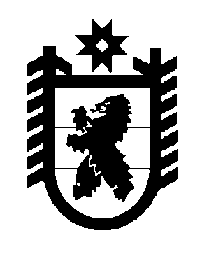 Российская Федерация Республика Карелия    ПРАВИТЕЛЬСТВО РЕСПУБЛИКИ КАРЕЛИЯРАСПОРЯЖЕНИЕот 18 января 2013 года № 36р-Пг. Петрозаводск В целях реализации Стратегии социально-экономического развития Республики Карелия до 2020 года, утвержденной постановлением Законодательного Собрания Республики Карелия от 24 июня 2010 года        № 1755-IV ЗС, постановления Правительства Российской Федерации               от 14 июля 2012 года № 717 «О Государственной программе развития сельского хозяйства и регулирования рынков сельскохозяйственной продукции, сырья и продовольствия на 2013-2020 годы», в соответствии с перечнем государственных программ Республики Карелия, утвержденным распоряжением Правительства Республики Карелия от 26 сентября                     2012 года № 574р-П: 1. Утвердить прилагаемую государственную программу Республики Карелия «Развитие агропромышленного комплекса и охотничьего хозяйства Республики Карелия на 2013-2020 годы» (далее – государственная программа). 2. Рекомендовать органам местного самоуправления муниципальных районов и городских округов в Республике Карелия принять участие в реализации мероприятий государственной программы в пределах полномочий.                    ГлаваРеспублики  Карелия                                                             А.П. ХудилайненУтверждена распоряжением Правительства Республики Карелия                                                                                             от 18 января 2013 года № 36р-П                            Государственная программа Республики Карелия«Развитие агропромышленного комплекса и охотничьего хозяйства Республики Карелия на 2013-2020 годы»Паспортгосударственной программы Республики Карелия «Развитие агропромышленного комплекса и охотничьего хозяйства Республики Карелия на 2013-2020 годы» (далее – государственная программа)I. Характеристика текущего состояния агропромышленного комплекса и охотничьего хозяйства Республики Карелия, основные проблемы и анализ рисков реализации государственной программы «Развитие агропромышленного комплекса и охотничьего хозяйства Республики Карелия на 2013-2020 годы»  Государственная программа «Развитие агропромышленного комплекса и охотничьего хозяйства Республики Карелия на 2013-2020 годы» (далее – государственная программа) разработана с учетом положений Государственной программы развития сельского хозяйства и регулирования рынков сельскохозяйственной продукции, сырья и продовольствия на 2013-2020 годы, утвержденной постановлением Правительства Российской Федерации от 14 июля 2012 года № 717, Стратегии развития рыбохозяйственного комплекса Российской Федерации на период до 2020 года, утвержденной приказом Росрыболовства от               30 марта 2009 года № 246, Стратегии развития пищевой и перерабатывающей промышленности Российской Федерации на период до 2020 года, утвержденной распоряжением Правительства Российской Федерации от 17 апреля 2012 года                 № 559-р, Концепции устойчивого развития сельских территорий Российской Федерации на период до 2020 года, утвержденной распоряжением Правительства Российской Федерации от 30 ноября 2010 года № 2136-р, Стратегии социально-экономического развития Республики Карелия до 2020 года, утвержденной постановлением Законодательного Собрания Республики Карелия от 24 июня           2010 года № 1755-IV ЗС, Программы социально-экономического развития Республики Карелия на период до 2015 года, утвержденной Законом Республики Карелия от 17 октября 2011 года № 1532-ЗРК.Приоритетами государственной программы являются сохранение и развитие эффективного конкурентоспособного агропромышленного производства, повышение благосостояния, уровня жизни сельского населения, рациональное использование природных ресурсов.Агропромышленный комплекс и охотничье хозяйство в экономике республики имеют многоцелевое значение, оказывают влияние на агропродовольственный рынок республики, формируют экономический, трудовой и поселенческий потенциал сельских территорий. Объемы собственного производства сельскохозяйственной продукции и продовольствия позволяют удовлетворить потребности региона по молоку на 42 процента, по мясу – на 18 процентов, по овощам – на 42 процента, по картофелю – на 83 процента.Государственная программа определяет цели, задачи и направления развития сельского, рыбного и охотничьего хозяйства, пищевой и перерабатывающей промышленности, финансовое обеспечение и механизмы реализации предусмотренных мероприятий, показатели их результативности.Система целей государственной программы соответствует приоритетам государственной политики, направлена на решение важнейших проблем отраслей агропромышленного комплекса и охотничьего хозяйства, взаимосвязана со стратегическими целями и задачами социально-экономического развития республики по повышению качества жизни населения.1. Характеристика текущего состояния и основные проблемы               развития агропромышленного комплекса и охотничьего хозяйстваСовременное состояние и тенденции развития агропромышленного комплекса Республики Карелия во многом определены теми преобразованиями, которые произошли в ходе рыночных реформ. За годы рыночных преобразований аграрному сектору республики по многим параметрам развития так и не удалось превзойти дореформенный уровень и преодолеть воспроизводственный кризис. После резкого спада производства экономические показатели развития агропромышленного комплекса оставались неустойчивыми вследствие опережающего увеличения издержек над доходами, продолжающегося разрушения производственного потенциала, диспропорций в спросе и предложении продукции.Мировой финансово-экономический кризис 2008 года углубил негативные последствия экономических реформ в аграрном секторе.За период реализации региональной целевой программы «Развитие агропромышленного комплекса Республики Карелия на период до 2012 года» динамику производства продукции сельского хозяйства и пищевых продуктов можно охарактеризовать как нестабильную.За последнее десятилетие объем сельскохозяйственной продукции в сопоставимой оценке по всем категориям хозяйств республики снизился на 15,6 процента, в том числе продукции животноводства – на 23,3 процента, продукции растениеводства – на 6,1 процента. Значительный спад производства произошел в сельскохозяйственных организациях (в целом на 20,2 процента в сопоставимых ценах), что связано с рыночными преобразованиями и сокращением доли высокотоварного производства сельскохозяйственных организаций до 40-42 процентов при одновременном расширении доли мелкотоварного сектора домашних хозяйств.Объем сельскохозяйственной продукции во всех категориях хозяйств в               2011 году уменьшился в сопоставимых ценах по сравнению с 2006 годом на                    2 процента. За период 2007-2011 годов положительная динамика показателя отмечалась в 2008 году и в 2011 году, когда темпы прироста к предыдущему году составили 4,9 и 0,3 процента соответственно. В целом невысокий темп снижения производства сельскохозяйственной продукции за 2007-2011 годы обусловлен ростом производства продукции растениеводства (на 11,7 процента в сопоставимых ценах). В то же время производство продукции животноводства к 2011 году снизилось по отношению к 2006 году на 13,8 процента в сопоставимых ценах.В настоящее время в процессе производства сельскохозяйственной продукции на территории республики наибольший удельный вес занимают хозяйства населения (54 процента) и сельскохозяйственные организации (42 процента). Доля участия крестьянских (фермерских) хозяйств составляет 3,6 процента от общего объема продукции сельского хозяйства.Сельскохозяйственные организации остаются основными производителями молока и мяса всех видов. Хозяйства населения и крестьянские (фермерские) хозяйства – главные производители картофеля и овощей.	Несмотря на общие неблагоприятные условия функционирования аграрного сектора, к 2011 году улучшилась экономика сельскохозяйственных организаций, повысилась их финансовая устойчивость. Удельный вес прибыльных хозяйств в общей численности сельскохозяйственных организаций в 2011 году составил 84 процента, тогда как в 2006 году он составлял 68 процентов.	В последние годы темп роста среднемесячной заработной платы работников сельского хозяйства практически соответствует темпу ее роста в целом по республике, в то же время прямой доход работающих на сельскохозяйственных предприятиях в виде заработной платы значительно ниже других отраслей экономики. За 2007-2011 годы произошло увеличение заработной платы на сельскохозяйственных предприятиях в 2,3 раза, тем не менее она в полтора-два раза ниже, чем оплата труда в промышленности и других отраслях народного хозяйства. Отношение среднемесячной заработной платы работников, занятых в сельском хозяйстве республики, к среднереспубликанскому показателю на протяжении 2007-2011 годов не превысило 66,1 процента.Основными направлениями рыбохозяйственной деятельности в Республике Карелия являются рыболовство в морских и океанических районах промысла, товарное рыбоводство, рыболовство на внутренних пресноводных водоемах и Белом море.В последние годы происходит рост объемов вылова добывающими предприятиями республики в экономической зоне России, в зонах иностранных государств, конвенционных районах и открытой части Северо-Восточной Атлантики.За период 2007-2011 годов отмечен ежегодный рост объема производства по основным показателям рыбохозяйственного комплекса. Так, вылов рыбы и морепродуктов к 2011 году увеличился в 1,9 раза по отношению к 2006 году и составил 78 тыс. тонн, объем товарного рыбоводства – в 1,6 раза и составил 13,2 тыс. тонн; объем производства рыбы и продуктов рыбных переработанных и консервированных – на 16 процентов и составил 56,4 тыс. тонн.В настоящее время в республике начал формироваться рыбохозяйственный комплекс путем искусственного воспроизводства водных биологических ресурсов и индустриального развития рыбоводства практически со всеми присущими элементами, куда входят рыбоводные хозяйства, выращивающие как посадочный материал, так и товарную продукцию, а также организации, перерабатывающие и реализующие готовую продукцию.Республика Карелия располагает многоотраслевой пищевой промышленностью, которая обладает достаточным производственным потенциалом для обеспечения населения республики основными продуктами питания. В настоящее время внутренний рынок продовольственных товаров в республике характеризуется насыщенностью, отсутствием дефицита, высокой конкуренцией на рынке продукции пищевой промышленности, которая проявляется как между местными товаропроизводителями, так и товаропроизводителями из других регионов Российской Федерации, стран ближнего и дальнего зарубежья.Пищевая и перерабатывающая промышленность является той сферой экономики республики, которая формирует агропродовольственный рынок и защищает продовольственную и экономическую безопасность как Республики Карелия, так и России.Технический и технологический потенциал отраслей, вырабатывающих социально значимые пищевые продукты (молочная, мясная, рыбная, хлебопекарная, мукомольно-крупяная), за время становления рыночной экономики формировался под воздействием различных факторов, связанных с развитием внутренних рынков продукции указанных отраслей, поиском каналов для реализации продукции на внешних рынках. Адаптация работы организаций к условиям рыночной экономики, выстраивание современных форм организации производства и маркетинговой политики в отраслях пищевой и перерабатывающей промышленности носили неоднозначный характер.Объем отгруженных товаров, работ, услуг организаций пищевой и перерабатывающей промышленности за 2011 год составил 4544,4 млн. рублей, что составляет 127 процентов в действующих ценах к уровню 2006 года. В сопоставимой оценке объем производства пищевых продуктов за 2007-2011 годы снизился на 11,9 процента.В 2011 году по сравнению с 2006 годом отмечался рост производства цельномолочной продукции на 11 процентов, мясных полуфабрикатов на 64 процента. Сохранилось на уровне 2006 года производство животного масла. Изменение конъюнктуры рынка и снижение покупательского спроса повлияло на сокращение производства хлеба и хлебобулочных изделий на 26,2 процента                  в 2011 году в сравнении с 2006 годом, колбасных изделий – на 58 процентов. Высокая конкуренция, изменение экономической ситуации, недостаточно эффективный менеджмент и слабая маркетинговая стратегия явились основными причинами прекращения производственной деятельности основного производителя муки и комбикормов в республике – ОАО «Кондопожский комбинат хлебопродуктов», вследствие чего объем производства муки к 2011 году сократился в 7,2 раза по сравнению с 2006 годом, производство комбикормов – на           41 процент.В существующих условиях большинству организаций пищевой и перерабатывающей промышленности республики требуется масштабное техническое перевооружение на основе инновационных технологий и современного оборудования, диверсификация производства, эффективное управление качеством, издержками и маркетингом для выработки конкурентоспособной продукции и продвижения ее на внутреннем и внешнем рынках.Таким образом, на современном этапе эффективность функционирования агропромышленного комплекса республики во многом определяется развитием всех его отраслей, состоянием агропродовольственного рынка, сложившейся системой экономических взаимоотношений его участников в цепочке «производство – потребление», влиянием внутренних и внешних факторов на стабильность и сбалансированность этой системы.В последнее время в республике активизировалась работа по улучшению жилищных условий граждан и молодых семей, проживающих в сельской местности, что позволило в период 2003-2011 годов 554 семьям получить социальную выплату на строительство (приобретение) жилья.Несмотря на имеющиеся позитивные перемены в развитии агропромышленного комплекса республики, остались системные проблемы его развития, в числе которых следует выделить:спад агропромышленного производства на фоне сокращения поголовья сельскохозяйственных животных и птицы, посевных площадей, снижения продуктивных качеств природных ресурсов;низкая инвестиционная привлекательность отрасли сельского хозяйства в совокупности с высокой кредиторской задолженностью и отсутствием ликвидного залога;технико-технологическое отставание агропромышленного комплекса республики из-за недостаточного уровня доходности производителей для осуществления модернизации и перехода к инновационному развитию;ограниченный доступ местных товаропроизводителей к рынку вследствие несовершенства его инфраструктуры, монополизации торговых сетей; снижение потребительского спроса на сельскохозяйственную продукцию и продовольствие;медленные темпы социального развития сельских территорий, сокращение занятости сельских жителей при слабом развитии альтернативных видов деятельности, низкая общественная оценка сельскохозяйственного труда, сокращение сельской поселенческой сети;ухудшение качественного состава кадров агропромышленного комплекса, острая нехватка специалистов, способных эффективно работать в рыночных условиях;невысокий уровень заработной платы в отрасли сельского хозяйства, низкие темпы роста личных доходов сельского населения; снижение запасов водных биоресурсов в российской экономической зоне, в зонах иностранных государств и конвенционных районах.Все эти технологические и экономические проблемы в агропромышленном комплексе усугубляются еще и дополнительно возникающими проблемами, связанными с вступлением России во Всемирную торговую организацию (далее – ВТО). Доступность стран – участников ВТО на внутренний рынок России, выравнивание цен на материально-технические ресурсы до уровня мировых, демпинговая политика западных стран – все это усилит конкуренцию на российском продовольственном рынке, а возможно и приведет к еще большему сокращению спроса на отечественную сельскохозяйственную продукцию и продовольствие. Присоединение России к ВТО стимулирует к выведению  агропромышленного комплекса на новый этап развития и прежде всего обозначает необходимость реальной модернизации экономики, без которой невозможно обеспечить рост производительности труда, снижение ресурсоемкости производства и в результате – повышение конкурентоспособности и инвестиционной привлекательности отрасли. Анализ развития охотничьего хозяйства показывает, что все процессы, произошедшие в экономике и охотничьем хозяйстве страны за последние годы, самым непосредственным образом отразились на состоянии охотничьего хозяйства Карелии. В республике до настоящего времени не было принято программ по развитию охотничьего хозяйства. Вся деятельность в этом направлении носила разобщенный характер.За последние 15 лет охотничье хозяйство как отрасль народного хозяйства существенно снизило свою роль в экономике республики, в том числе и вследствие разрушения центральной структуры ее управления и ведомственной принадлежности, нацеленной на стимулирование роста производства охотхозяйственной и другой сопутствующей продукции. Прекратили свое существование все имевшиеся в республике охотничье-производственные участки. На площади почти 18 млн. гектаров на сегодняшний день деятельность в сфере охотничьего хозяйства осуществляют 44 юридических лица                                     и 2 индивидуальных предпринимателя. За ними закреплено 6,9 млн. гектаров угодий (или 39 процентов от общего объема угодий), остальная территория относится к общедоступным охотничьим угодьям.В республике насчитывается 27 видов млекопитающих и 58 видов птиц, относящихся к охотничьим ресурсам. Зарегистрировано 16 тыс. охотников.На данном этапе работа, проводимая в рамках развития охотничьего хозяйства, не всегда дает ожидаемый эффект, что в свою очередь связано с наличием ряда проблем:низкая активность охотпользователей в проведении мероприятий, направленных на воспроизводство охотничьих ресурсов;недостаточные численность государственных охотничьих инспекторов и материально-техническое обеспечение их деятельности;отсутствие схемы размещения, использования и охраны охотничьих угодий на территории Республики Карелия;недостаточное нормативно-правовое регулирование вопросов в сфере охоты и сохранения охотничьих ресурсов.Решение указанных проблем требует проведения скоординированных действий на основе государственной программы подъема отраслей агропромышленного комплекса на более высокий современный уровень, применения новых технологий и прогрессивных методов управления.2. Анализ рисков реализации государственной программыПри реализации государственной программы осуществляются меры, направленные на снижение последствий негативного воздействия рисков и повышение уровня гарантированности достижения предусмотренных в ней конечных результатов.К рискам, в частности, относятся:макроэкономические факторы, в том числе рост цен на энергоресурсы и другие материально-технические средства, потребляемые в отрасли, что ограничивает возможности значительной части местных товаропроизводителей осуществлять новые инвестиционные и инновационные проекты, переход к новым ресурсосберегающим технологиям и обеспечивать стабильное экономическое развитие отраслей агропромышленного комплекса;внешнеторговые риски, связанные с изменением конъюнктуры рынка продовольствия и возникающими в связи с этим ценовыми колебаниями;природные риски, связанные с размещением сельскохозяйственного производства Республики Карелия в зоне рискованного земледелия, что приводит к потерям объемов производства, ухудшению ценовой ситуации и снижению доходов сельскохозяйственных товаропроизводителей, а также к росту завозимых продовольственных товаров из-за пределов Республики Карелия;вступление России в ВТО, что может привести к снижению инвестиционной привлекательности и рентабельности организаций, банкротству малых и средних предприятий из-за низкой конкурентоспособности, сокращению рабочих мест, снижению доходов и уровня жизни на селе.II. Приоритеты и цели государственной политики в сфере развития агропромышленного комплекса и охотничьего хозяйства, цели и задачи государственной программы, прогноз развития агропромышленного комплекса и охотничьего хозяйства и планируемые макроэкономические показатели по итогам реализации государственной программы1. Приоритеты и цели государственной политики в сфере развития агропромышленного комплекса и охотничьего хозяйстваГосударственная программа предусматривает комплексное развитие всех сфер деятельности агропромышленного комплекса и охотничьего хозяйства.Приоритетами первого уровня государственной политики будут являться: в сфере производства –  молочное скотоводство как ведущая подотрасль республики, использующая имеющийся высокий племенной потенциал сельскохозяйственных животных;кормопроизводство как основа для развития молочного скотоводства;индустриальное развитие рыбоводства как отрасли, расширяющей использование ресурсного потенциала водных объектов на территории Республики Карелия;в социальной сфере – развитие сельских территорий, создание комфортных условий жизнедеятельности в сельской местности в качестве непременного условия сохранения трудовых ресурсов;в сфере развития производственного потенциала – восстановление системы мелиорации земель;в экономической сфере – повышение финансовой устойчивости агропромышленного производства;в сфере потребления ресурсов – сохранение природного потенциала и обеспечение эффективного и неистощительного его использования;в кадровой сфере – обеспечение формирования кадрового потенциала агропромышленного комплекса.Приоритеты второго уровня включают такие направления, как:развитие подотраслей, направленных на поддержание занятости сельского населения, включая овцеводство, козоводство, садоводство, плодоводство;поддержка инициатив органов местного самоуправления в сфере реализации экономически значимых для их территории проектов.2. Цели и задачи государственной программыЦелями государственной программы являются:сохранение и развитие конкурентоспособного агропромышленного производства;развитие сельских территорий, создание комфортных условий жизнедеятельности в сельской местности;повышение эффективности использования земельных, водных биологических и охотничьих ресурсов.Для достижения этих целей в государственной программе предусматривается решение следующих задач, реализуемых в рамках подпрограмм и отдельных мероприятий: стимулирование сохранения и роста производства основных видов сельскохозяйственной продукции и пищевых продуктов;обеспечение проведения противоэпизоотических мероприятий по предупреждению и ликвидации болезней животных и их лечению;развитие малых форм хозяйствования;повышение уровня рентабельности в сельском хозяйстве;стимулирование технической и технологической модернизации агропромыш-ленного комплекса;обеспечение эффективной деятельности органов государственной власти в сфере агропромышленного комплекса, поддержки развития села, охраны и использования объектов животного мира и водных биологических ресурсов;формирование профессионального, высококвалифицированного кадрового потенциала в агропромышленном комплексе;удовлетворение потребностей сельского населения, в том числе молодых семей и молодых специалистов, в доступном жилье;повышение уровня социально-инженерного обустройства села;создание условий для эффективного использования земель сельскохозяйственного назначения;развитие мелиоративных систем;сохранение и рациональное использование водных биологических ресурсов;сохранение охотничьих ресурсов и обеспечение неистощительного их использования.3. Прогноз развития агропромышленного комплексаи охотничьего хозяйства и планируемые макроэкономические                 показатели по итогам реализации государственной программыДинамика развития агропромышленного комплекса Республики Карелия до 2020 года будет определяться многими факторами. Положительно скажутся меры, принятые в последние годы на федеральном и республиканском уровнях по укреплению финансовой устойчивости агропромышленного производства, а также техническому перевооружению и модернизации производства. В то же время сохраняющиеся системные проблемы в сельском хозяйстве, в том числе инфляционные, а также последствия вступления России в ВТО можно рассматривать в качестве рисков и угроз устойчивого развития агропромышленного комплекса.Основными тенденциями развития аграрного сектора в прогнозируемом периоде будут: создание условий для сохранения и роста производства основных видов сельскохозяйственной продукции и пищевых продуктов;ускорение технического обновления и модернизации производства продукции с использованием современных достижений в технике и технологиях;восстановление системы мелиорации земель, стимулирование эффективного использования земель сельскохозяйственного назначения; рациональное использование водных биологических ресурсов;создание комфортных условий жизнедеятельности в сельской местности.Прогноз реализации государственной программы основывается на достижении уровней ее основных целевых индикаторов, а также частных индикаторов по соответствующим подпрограммам, включенным в государственную программу.В части основных показателей государственной программы прогнозируются: индекс производства продукции сельского хозяйства в хозяйствах всех категорий в 2020 году к 2012 году – 116,2 процента, в том числе продукции животноводства – 124,8 процента, продукции растениеводства – 111,6 процента;индекс производства пищевых продуктов, включая напитки, в 2020 году к 2012 году – 111,5 процента; индекс производства по виду деятельности «Рыболовство» в 2020 году к 2012 году – 101,9 процента;индекс физического объема инвестиций в основной капитал сельского хозяйства в 2020 году к 2011 году – 107,1 процента;уровень рентабельности по всей хозяйственной деятельности сельско-хозяйственных организаций к 2020 году – не менее 5,5-8,5 процента (с учетом субсидий);соотношение уровня заработной платы в сельскохозяйственных организациях и среднего уровня заработной платы по экономике Республики Карелия к                    2020 году – до 70 процентов;достижение доли закрепленных охотничьих угодий к 2020 году –                          55 процентов.В растениеводстве предстоит освоить современные технологии, базирующиеся на новом поколении тракторов и сельскохозяйственных машин, увеличить объемы внесения минеральных удобрений, максимально применять в посевах семена перспективных высокоурожайных сортов и гибридов.В животноводстве решение задачи сохранения и роста объемов производства мяса и молока позволит повысить уровень потребления населением этих продуктов.Среднегодовой темп роста продукции сельского хозяйства в период до               2020 года должен составить не менее 1,9-2 процентов, производства пищевых продуктов – 1,2-1,4 процента.III. Прогноз конечных результатов государственной программыВ результате реализации государственной программы уровень самообеспе-ченности Республики Карелия основными видами сельскохозяйственной продукции, произведенной местными товаропроизводителями, составит по молоку и молокопродуктам – 44,5 процента (превышение уровня 2011 года на                           2,1 процентного пункта), по мясу и мясопродуктам – 29,1 процента (превышение уровня 2011 года на 11,1 процентного пункта).Производство мяса всех видов (в живом весе) к 2020 году возрастет по сравнению с 2011 годом до 20 тыс. тонн, или на 72,4 процента, молока – до 69 тыс. тонн, или на 5,7 процента, клеточной пушнины – до 52,5 тыс. штук, или в 2,2 раза. Основной прирост будет получен за счет роста продуктивности скота и птицы на основе улучшения породного состава.Основным направлением в развитии подотрасли растениеводства определено развитие кормовой базы и обеспечение животноводства кормами собственного производства. В результате реализации государственной программы к 2020 году посевные площади кормовых культур по сельскохозяйственным организациям и крестьянским (фермерским) хозяйствам будут увеличены по сравнению с 2011 годом с 5,5 до 6 тыс. гектаров.К 2020 году валовой сбор картофеля сохранится на уровне 76,7 тыс. тонн, овощей – 19,5 тыс. тонн. Производство плодово-ягодных культур по сравнению с 2011 годом вырастет на 12 процентов. Достижение указанных показателей будет обеспечено главным образом за счет повышения почвенного плодородия на основе сохранения и рационального использования сельскохозяйственных угодий.Среднемесячная заработная плата в сельском хозяйстве увеличится до 29300 рублей, или до 70 процентов среднего ее уровня по экономике республики. Для этих целей предполагается ежегодно обеспечить 100-процентный уровень вложения инвестиций в основной капитал сельского хозяйства с приростом в среднем в размере 1 процента, создать условия для достижения уровня рентабельности в сельскохозяйственных организациях не менее 5-8,5 процента (с учетом субсидий).В пищевой и перерабатывающей промышленности республики за счет технической и технологической модернизации отраслей предполагается стабилизация ситуации по основным видам выпускаемой продукции и сохранение параметров производства на уровне 2011 года.Общий объем добычи водных биоресурсов к 2020 году увеличится по сравнению с 2011 годом до 113,5 тыс. тонн, или на 24,5 процента, объем производства продукции аквакультуры – до 30 тыс. тонн, или в 2,3 раза, объем производства рыбы и продуктов рыбных переработанных и консервированных – до 63,8 тыс. тонн, или на 11,9 процента. Рост основных показателей работы рыбной отрасли будет обеспечен за счет создания новых и развития существующих рыбоводных хозяйств, строительства инкубационных-выростных комплексов молоди форели, организации производств по переработке продукции товарного рыбоводства, внедрения технологий выращивания новых видов рыб.Реализация основных мероприятий государственной программы позволит существенно повысить конкурентоспособность агропромышленного производства Республики Карелия.В развитии сельских территорий прогнозируется улучшить жилищные условия 501 сельской семьи, в том числе 263 молодых семей и молодых специалистов, повысить уровень инженерного обустройства села газом до                     5 процентов, питьевой водой – до 56 процентов, ввести в действие 5 общеобразова-тельных учреждений, 3 дошкольных образовательных учреждения и 8 учреждений культурно-досугового типа в сельской местности.В сфере охотничьего хозяйства планируется добиться стабильного роста численности охотничьих ресурсов, сокращения численности зверей и птиц, наносящих ущерб охотничьему хозяйству и смежным отраслям.IV. Сроки реализации государственной программыГосударственную программу предполагается реализовать в 2013-2020 годах. Контрольные этапы реализации государственной программы не выделяются. Это соответствует положениям Государственной программы развития сельского хозяйства и регулирования рынков сельскохозяйственной продукции, сырья и продовольствия на 2013-2020 годы, утвержденной постановлением Правительства Российской Федерации от 14 июля 2012 года № 717.V. Перечень и краткое описание подпрограмм государственной программыПеречень подпрограмм и отдельных мероприятий государственной программы определен для достижения заявленных целей и решения поставленных задач, определенных основополагающими документами в части развития агропромышленного комплекса и охотничьего хозяйства.Структура, перечень подпрограмм и мероприятий соответствуют принципам программно-целевого управления экономикой, охватывают все основные сферы агропромышленного производства – производство сельскохозяйственной и рыбной продукции, пищевых продуктов, технико-технологическое, информационное и кадровое обеспечение, включают социальное развитие сельских территорий, развитие охотничьего хозяйства, а также управление реализацией государственной программы.Состав подпрограмм и мероприятий рассчитан на комплексное развитие агропромышленного комплекса и охотничьего хозяйства, подъем отраслей на более высокий современный уровень, применение новых технологий и прогрессивных методов управления.Подпрограммы государственной программы представляют собой комплекс взаимосвязанных мер, направленных на решение текущих и перспективных целей и задач, обеспечивающих поступательное развитие агропромышленного комплекса и охотничьего хозяйства на основе их модернизации, развития сельских территорий, рационального использования природных ресурсов.Государственная программа включает следующие подпрограммы:1. Подпрограмма «Развитие подотрасли животноводства»Целью подпрограммы является повышение конкурентоспособности продукции животноводства.Для достижения указанной цели необходимо решить следующие задачи:создание условий для сохранения и роста объемов производства продукции животноводства;повышение племенного потенциала сельскохозяйственных животных;обеспечение сохранения благополучной эпизоотической ситуации по африканской чуме свиней (АЧС), бешенству животных;предупреждение возникновения и распространения карантинных и особо опасных болезней животных, птиц и рыб.2. Подпрограмма «Развитие подотрасли растениеводства»Целью подпрограммы является повышение конкурентоспособности продукции растениеводства.Для достижения указанной цели необходимо создать условия для сохранения и роста объемов производства продукции растениеводства, а также сохранения и совершенствования кормовой базы.3. Подпрограмма «Повышение плодородия почв земель сельскохозяй-ственного назначения, развитие мелиоративных систем общего и индивидуального пользования»Целью подпрограммы является повышение эффективности использования сельскохозяйственных угодий.Для достижения указанной цели необходимо решить следующие задачи:создать условия для повышения плодородия почв земель сельскохозяйст-венного назначения до оптимального уровня;восстановить и развивать мелиоративный фонд (мелиорируемые земли и мелиоративные системы).4. Подпрограмма «Поддержка малых форм хозяйствования»Целью подпрограммы является поддержание и развитие малых форм хозяйствования на селе.Для достижения цели необходимо создать условия для развития малого предпринимательства на селе и повышения уровня доходов сельского населения.5. Подпрограмма «Развитие рыбного хозяйства»Целями подпрограммы являются повышение конкурентоспособности рыбной продукции и рациональное использование водных биологических ресурсов.Для достижения указанных целей необходимо решить следующие задачи:создать условия для роста объемов добычи водных биоресурсов и производства рыбной продукции;создать условия для сохранения и эффективного использования водных биоресурсов;повысить эффективность государственного управления в рыбном хозяйстве.6. Подпрограмма «Развитие пищевой и перерабатывающей промышленности»Целью подпрограммы является повышение конкурентоспособности пищевой продукции.Для достижения поставленной цели необходимо решить следующие задачи:создать условия для сохранения и роста объемов производства продуктов питания и напитков;создать условия для роста объема инвестиций в пищевую и перерабаты-вающую отрасли республики;создать условия для расширения рынков сбыта пищевой продукции.7. Подпрограмма «Техническая и технологическая модернизация агропро-мышленного комплекса»Целью подпрограммы является ускорение технического обновления и модернизации производства.Для достижения цели необходимо создать условия для обновления основных фондов и повышения инновационной активности организаций агропромышленного комплекса.8. Подпрограмма «Кадровое обеспечение агропромышленного комплекса»Целью подпрограммы является формирование профессионального, высоко-квалифицированного кадрового потенциала агропромышленного комплекса.Для достижения указанной цели необходимо решить следующие задачи:создать условия для привлечения профессиональных кадров;создать условия для целевой подготовки и повышения квалификации специалистов агропромышленного комплекса;сформировать позитивное отношение к сельскому труду.9. Подпрограмма «Устойчивое развитие сельских территорий»Целью подпрограммы является создание комфортных условий жизнедеятель-ности в сельской местности.Для достижения указанной цели необходимо решить следующие задачи:удовлетворить потребности сельского населения, в том числе молодых семей и молодых специалистов, в доступном  жилье;повысить уровень социально-инженерного обустройства села;сформировать позитивное отношение к сельскому образу жизни.10. Подпрограмма «Развитие охотничьего хозяйства»Целью подпрограммы является удовлетворение потребностей граждан в охотничьих ресурсах.Для достижения цели необходимо решить следующие задачи:создать условия для повышения продуктивности охотничьих угодий;повысить эффективность государственного управления в охотничьем хозяйстве.VI. Перечень основных мероприятий государственной программы1. Подпрограмма «Развитие подотрасли животноводства» включает следующие основные мероприятия:содействие развитию племенного животноводства;содействие развитию молочного скотоводства;содействие развитию овцеводства и козоводства;содействие развитию мясного скотоводства;содействие развитию птицеводства;содействие развитию звероводства;государственная поддержка кредитования подотрасли животноводства;управление рисками в подотраслях животноводства;поддержка доходов сельскохозяйственных товаропроизводителей в области животноводства;поддержка экономически значимых программ муниципальных образований в области животноводства;обеспечение проведения противоэпизоотических мероприятий.2. В подпрограмме «Развитие подотрасли растениеводства» выделяются следующие основные мероприятия:развитие элитного семеноводства;поддержка сельскохозяйственных товаропроизводителей в районах Крайнего Севера и приравненных к ним местностях;развитие садоводства, поддержка закладки и ухода за многолетними насаждениями;государственная поддержка кредитования подотрасли растениеводства;управление рисками в подотраслях растениеводства;поддержка доходов сельскохозяйственных товаропроизводителей в области растениеводства;поддержка экономически значимых программ муниципальных образований в области растениеводства.3. Подпрограмма «Повышение плодородия почв земель сельскохозяй-ственного назначения, развитие мелиоративных систем общего и индивидуального пользования» предусматривает осуществление следующих основных мероприятий:повышение почвенного плодородия;восстановление, реконструкция и техническое перевооружение внутрихозяй-ственных мелиоративных систем.Индикаторами реализации подпрограммы являются внесение минеральных удобрений, известкование кислых почв, предотвращение выбытия из оборота сельскохозяйственных угодий, ввод в эксплуатацию мелиорируемых земель.4. Подпрограмма «Поддержка малых форм хозяйствования» включает следующие основные мероприятия: поддержка начинающих фермеров;развитие семейных животноводческих ферм на базе крестьянских (фермерских) хозяйств;государственная поддержка кредитования малых форм хозяйствования;помощь в оформлении земельных участков в собственность крестьянских (фермерских) хозяйств;содействие развитию животноводства в малых формах хозяйствования; поддержка экономически значимых программ муниципальных образований по развитию малых форм хозяйствования;проведение конкурса на звание «Лучший владелец личного подсобного хозяйства».5. В подпрограмме «Развитие рыбного хозяйства» предусмотрены следующие основные мероприятия:регулирование промышленного, любительского и спортивного рыболовства, товарного рыбоводства на внутренних водоемах Республики Карелия;сохранение и восстановление водных биологических ресурсов;государственная поддержка кредитования субъектов товарного рыбоводства;управление рисками в товарном рыбоводстве;проведение научно-исследовательских и опытно-конструкторских работ.6. Подпрограмма «Развитие пищевой и перерабатывающей промышлен-ности» включает следующие основные мероприятия:	государственная поддержка кредитования пищевой и перерабатывающей промышленности;расширение рынков сбыта продуктов питания.7. В подпрограмму «Техническая и технологическая модернизация агропромышленного комплекса» вошли следующие основные мероприятия:стимулирование сельскохозяйственных товаропроизводителей, применяющих современные достижения в технике и технологиях;реализация перспективных инновационных проектов в агропромышленном комплексе;популяризация применения современных технологий производства.8. Подпрограмма «Кадровое обеспечение агропромышленного комплекса» включает следующие основные мероприятия:поддержка молодых профессиональных кадров;государственная поддержка повышения квалификации руководителей и специалистов;поощрение и популяризация достижений в сферах сельского развития.9. Подпрограмма «Устойчивое развитие сельских территорий» состоит из следующих основных мероприятий:улучшение жилищных условий граждан, проживающих в сельской местности, в том числе молодых семей и молодых специалистов;развитие инженерной инфраструктуры в сельской местности;поддержка инициатив садоводческих, огороднических и дачных некоммерческих объединений граждан;развитие сети объектов социально-культурного назначения в сельской местности;поддержка комплексной компактной застройки сельских поселений;грантовая поддержка местных инициатив сельских сообществ по улучшению условий жизнедеятельности.10. В подпрограмме «Развитие охотничьего хозяйства» предусмотрены следующие основные мероприятия:повышение продуктивности охотничьих угодий;осуществление федерального государственного охотничьего надзора на территории Республики Карелия;регулирование охотхозяйственной деятельности в Республике Карелия;проведение научно–исследовательских работ.Кроме того, реализация государственной программы потребует проведение ряда дополнительных мероприятий, которые не включены в вышеуказанные подпрограммы, а именно: обеспечение реализации государственной программы;развитие государственной системы автоматизированного управления агропромышленным комплексом;обеспечение функций в области регионального ветеринарного государственного надзора.Характеристика основных мероприятий, включая сведения о сроке их реализации, ответственном исполнителе, ожидаемом непосредственном результате, взаимосвязи с показателями государственной программы (подпрограммы) и о последствиях их невыполнения, приведены в приложении № 2.VII. Перечень бюджетных инвестиций в объекты государственной и муниципальной собственностиПеречень бюджетных инвестиций в объекты государственной и муниципальной собственности представлен в приложении № 9.VIII. Основные меры правового регулирования в сфере реализации государственной программыСведения об основных мерах правового регулирования в сфере реализации государственной программы приведены в приложении № 4.IX. Перечень и значения целевых индикаторов и показателей результатов и эффективности государственной программыЦелевые индикаторы и показатели результатов и эффективности государственной программы оцениваются в целом по государственной программе, по каждой из подпрограмм государственной программы и по отдельным мероприятиям.Указанные показатели и индикаторы предназначены для оценки наиболее существенных результатов реализации государственной программы, включенных в нее подпрограмм и мероприятий.Целевые индикаторы и показатели результатов и эффективности государственной программы, рассчитываемые по утвержденным методикам и входящие в состав данных официальной статистики, приведены в приложении № 8.X. Финансовое обеспечение государственной программыОбъем финансового обеспечения реализации государственной программы за счет средств бюджета Республики Карелия составляет 4043283,00 тыс. рублей                (в текущих ценах), в том числе Министерство сельского, рыбного и охотничьего хозяйства Республики Карелия – 3695643,00 тыс. рублей, Министерство образования Республики Карелия – 126040,00 тыс. рублей, Министерство культуры Республики Карелия – 99400,00 тыс. рублей, Министерство строительства Республики Карелия – 74240,00 тыс. рублей, Государственный комитет Республики Карелия по жилищно-коммунальному хозяйству и энергетике – 47960,00 тыс. рублей.Прогнозная оценка бюджетных ассигнований за счет средств федерального бюджета составляет 2041868,10 тыс. рублей, за счет средств муниципальных образований в Республике Карелия – 61764,00 тыс. рублей.Объем ресурсного обеспечения реализации государственной программы за счет средств бюджета Республики Карелия определен Законом Республики Карелия  «О бюджете Республики Карелия на 2013 год и на плановый период             2014 и 2015 годов», в последующем периоде – в пределах роста результата инвестиционного сценария динамики валового регионального продукта, определенного долгосрочным прогнозом и Стратегией социально-экономического развития Республики Карелия до 2020 года, с учетом необходимости обеспечения установленного уровня софинансирования для получения средств федерального бюджета для реализации планируемых мероприятий подпрограмм.Кроме того, учтены положения Программы социально-экономического развития Республики Карелия на период до 2015 года, утвержденной Законом Республики Карелия от 17 октября 2011 года № 1532-ЗРК, Концепции социально-экономического развития Республики Карелия до 2017 года, одобренной распоряжением Правительства Республики Карелия от 30 октября 2012 года                    № 658р-П.При определении объемов финансирования подпрограмм учитывались условия и тенденции развития животноводства, растениеводства, рыбоводства за последние 5-10 лет и прогноз до 2020 года по следующим параметрам:объем производства;себестоимость продукции;цены реализации;уровень рентабельности;необходимость обеспечения установленного уровня софинансирования для привлечения средств федерального бюджета.Ресурсное обеспечение реализации государственной программы за счет средств бюджета Республики Карелия приведено в приложении № 6.Ресурсное обеспечение и прогнозная (справочная) оценка расходов бюджета Республики Карелия (с учетом средств федерального бюджета), бюджетов государственных внебюджетных фондов, консолидированных бюджетов муниципальных образований и юридических лиц на реализацию целей государственной программы приведены в приложении № 7.XI. Меры государственного регулирования и управления рисками государственной программыМеры государственного регулирования реализации государственной программы включают следующие инструменты:совершенствование системы налоговых льгот в агропромышленном производстве, предоставляемых Республикой Карелия;осуществление мер финансового оздоровления сельскохозяйственных товаропроизводителей в рамках Федерального закона «О финансовом оздоровлении сельскохозяйственных товаропроизводителей»;предоставление на конкурсной основе государственных гарантий Республики Карелия;установление ограничений, параметров охоты;установление лимитов (квот) добычи охотничьих ресурсов;установление, отмена ограничительных мероприятий (карантина) на территории Республики Карелия;распределение квот добычи (вылова), долей квот добычи (вылова) водных биологических ресурсов.Оценка применения мер государственного регулирования в сфере реализации государственной программы приведена в приложении № 3.Управление рисками реализации государственной программы будет осуществляться на основе:использования мер государственной поддержки агропромышленного производства;проведения ценового мониторинга на основные виды производимой продукции для выработки прогнозов, решений и рекомендаций в сфере управления курируемых отраслей;применения мер по адаптации сельского хозяйства к условиям ВТО и нейтрализации рисков, разработанных Правительством Российской Федерации;создания условий для скорейшего перевода отраслей агропромышленного комплекса на новую технологическую основу, повышения их конкурентоспособности, что будет возможно только при обеспечении полноценного финансирования государственной программы и реализации предусмотренных в ней мероприятий;проведения мониторинга о ходе и результатах реализации государственной программы, на основе которого при необходимости будут вырабатываться предложения о корректировке государственной программы.XII. Методика оценки эффективности государственной программыЭффективность реализации государственной программы в целом оценивается исходя из достижения уровня по каждому из основных показателей (индикаторов) как по годам по отношению к предыдущему году, так и нарастающим итогом к базовому году.Индексы производства продукции сельского, рыбного хозяйства и производства пищевых продуктов указывают на эффективность реализуемых мер в сфере производства, индекс физического объема инвестиций – на возможность осуществления модернизации и инновационного развития, динамика уровня рентабельности в сельскохозяйственных организациях – на эффективность производства и экономического механизма их функционирования, соотношение оплаты труда в сельском хозяйстве и в целом по экономике Республики Карелия – на степень решения социальных проблем отрасли, ввод (приобретение) жилья, объектов социально-инженерной инфраструктуры села – на степень комфортности жизнедеятельности в сельской местности, предотвращение выбытия из оборота сельхозугодий, доля закрепленных охотничьих угодий – на степень сохранения и эффективного использования природных ресурсов.Стоимостные показатели рассчитываются, как правило, в сопоставимых ценах соответствующего года, которые являются базой для расчета динамики и темпов их изменения по сравнению с предыдущим годом или иным периодом.Показатели подпрограмм предполагают оценку интегрированного эффекта от реализации основных мероприятий или указывают на результативность наиболее существенных направлений государственной поддержки агропромышленного комплекса и охотничьего хозяйства.Министерство сельского, рыбного и охотничьего хозяйства Республики Карелия (далее – Министерство) ежеквартально обобщает и анализирует статистическую и ведомственную отчетность по использованию бюджетных средств и показателей реализации государственной программы для представления информации в Министерство сельского хозяйства Российской Федерации, в Министерство экономического развития Республики Карелия и Министерство финансов Республики Карелия, а также для размещения этой информации на сайте Министерства в информационно-телекоммуникационной сети «Интернет».Для повышения эффективности использования средств бюджета Республики Карелия Министерством ежегодно совершенствуются меры, порядок и условия предоставления государственной поддержки.С получателями государственной поддержки (юридическими лицами, индивидуальными предпринимателями, физическими лицами) заключаются соглашения о предоставлении субсидий. Соглашение предусматривает со стороны получателя государственной поддержки выполнение обязательств по целевому и эффективному использованию полученных бюджетных средств, по долевому финансированию расходов, по выполнению установленных показателей хозяйственной деятельности.Оценка эффективности реализации государственной программы производится на основе информации, ежеквартально представляемой хозяйствующими субъектами агропромышленного комплекса.Министерство совместно с соисполнителями составляет ежеквартальные отчеты об исполнении плана реализации государственной программы, а также годовой отчет о ходе реализации и оценке эффективности государственной программы (далее – Отчет). В Отчете дается оценка хода реализации государственной программы в целом и по подпрограммам за прошедший год, а по наиболее значимым показателям (индикаторам) – нарастающим итогом. По каждой подпрограмме анализируется выполнение намеченных задач, достижение предусмотренных в ней показателей (индикаторов), эффективность использования бюджетных средств.Отчет представляется в установленном порядке в Правительство Республики Карелия и после его утверждения размещается на сайте Министерства.Оценка эффективности реализации государственной программы проводится на основе оценки: степени достижения целей и решения задач государственной программы путем сопоставления фактически достигнутых значений индикаторов государственной программы и их плановых значений, предусмотренных приложением № 1 к государственной программе.Степень достижения целей (решения задач) государственной программы (Сд) определяется по формуле:Сд = Зф / Зп х 100 %, где:Зф – фактическое значение индикатора (показателя) государственной программы;Зп – плановое значение индикатора (показателя) государственной программы (для индикаторов (показателей), желаемой тенденцией развития которых является рост значений);степени соответствия запланированному уровню затрат и эффективности использования средств бюджета Республики Карелия и иных источников ресурсного обеспечения государственной программы путем сопоставления плановых и фактических объемов финансирования подпрограмм и основных мероприятий государственной программы, представленных в приложениях № 6 и 7 к государственной программе, по каждому источнику ресурсного обеспечения (федеральный бюджет, бюджет Республики Карелия, бюджеты муниципальных образований).Уровень финансирования реализации основных мероприятий государственной программы (Уф) определяется по формуле:Уф = Фф / Фп х 100 %, где:Фф – фактический объем финансовых ресурсов, направленный на реализацию мероприятий государственной программы;Фп – плановый объем финансовых ресурсов на соответствующий отчетный период;степени реализации основных мероприятий государственной программы (достижения ожидаемых непосредственных результатов их реализации) на основе сопоставления ожидаемых и фактически полученных непосредственных результатов реализации основных мероприятий подпрограммы по годам на основе ежегодных планов реализации государственной программы.До начала очередного года реализации государственной программы ответственный исполнитель по каждому показателю (индикатору) государственной программы (подпрограммы) определяет интервалы значений показателя, при которых реализация государственной программы характеризуется: высоким уровнем эффективности; удовлетворительным уровнем эффективности; неудовлетворительным уровнем эффективности. Нижняя граница интервала значений показателя для целей отнесения государственной программы к высокому уровню эффективности не может быть ниже, чем 95 процентов планового значения показателя на соответствующий год. Нижняя граница интервала значений показателя для целей отнесения государственной программы к удовлетворительному уровню эффективности не может быть ниже 75 процентов планового значения показателя на соответствующий год.Оценка эффективности реализации государственной программы проводится ответственным исполнителем ежегодно до 15 февраля года, следующего за отчетным годом.Государственная программа считается реализуемой с высоким уровнем эффективности, если:значения 95 процентов и более показателей государственной программы и ее подпрограмм входят в установленный интервал значений для отнесения государственной программы к высокому уровню эффективности;не менее 95 процентов мероприятий, запланированных на отчетный год, выполнены в полном объеме.Государственная программа считается реализуемой с удовлетворительным уровнем эффективности, если:значения 80 процентов и более показателей государственной программы и ее подпрограмм входят в установленный интервал значений для отнесения государственной программы к высокому уровню эффективности;не менее 80 процентов мероприятий, запланированных на отчетный год, выполнены в полном объеме.Если достигнутые показатели государственной программы не отвечают приведенным выше критериям, уровень эффективности ее реализации признается неудовлетворительным.XIII. Прогноз сводных показателей государственных заданийв ходе реализации государственной программыВ рамках реализации государственной программы предусматривается выполнение государственными бюджетными учреждениями, подведомственными Министерству, государственных заданий на оказание государственных услуг (выполнение работ).Прогноз сводных показателей государственных заданий на оказание государственных услуг государственными учреждениями по государственной программе представлен в приложении № 5.XIV. Обобщенная характеристика мероприятий, реализуемых муниципальными образованиями в Республике КарелияВ государственную программу включены мероприятия, предусматривающие возможность участия муниципальных образований в Республике Карелия. Реализация данных мероприятий будет способствовать достижению целей и задач государственной программы с учетом специфики природно-экономических условий развития муниципальных образований на основе:софинансирования мероприятий с бюджетом Республики Карелия, федеральным бюджетом в размерах, определенных Правительством Республики Карелия;реализации экономически значимых муниципальных программ, финансиро-вание которых будет осуществляться при поддержке бюджета Республики Карелия по результатам конкурсного отбора.В случае участия муниципальных образований в мероприятиях государственной программы распределение бюджетных ассигнований будет представлено в ежегодно утверждаемом плане ее реализации.Подпрограмма «Развитие подотрасли животноводства»ПАСПОРТподпрограммы «Развитие подотрасли животноводства»1. Характеристика сферы реализации подпрограммы «Развитие подотрасли животноводства», основные проблемы в указанной сфереи прогноз ее развитияПодпрограмма «Развитие подотрасли животноводства» (далее – подпрограмма) охватывает подотрасли молочного и мясного скотоводства, свиноводства, овцеводства и козоводства, птицеводства, звероводства.Животноводство остается ведущей отраслью сельского хозяйства республики и составляет 55 процентов от валовой продукции сельского хозяйства. Отрасль животноводства представлена, в основном, молочным скотоводством, а также свиноводством, бройлерным птицеводством, звероводством.За последнее пятилетие в Республике Карелия неуклонно идет сокращение производства молока. Снижение объемов производства связано с сокращением поголовья крупного рогатого скота. Особенно значительное снижение произошло в Прионежском, Кондопожском, Сортавальском районах республики. За период 2007-2011 годов поголовье крупного рогатого скота снизилось на 8,2 тыс. голов, в том числе коров – на 3,5 тыс. голов, что, в свою очередь, привело к сокращению производства молока в республике на 8 тыс. тонн, или                          на 10,9 процента.В то же время за счет наращивания объемов производства мяса птицы             в 1,5 раза производство мяса всех видов (в убойном весе) увеличилось в 2011 году на 0,5 тыс. тонн, или на 7 процентов в сравнении с 2006 годом. За 2007-2011 годы производство мяса крупного рогатого скота и свиней в хозяйствах всех категорий сократилось на 31 процент (0,8 тыс. тонн) и на 36 процентов (0,4 тыс. тонн) соответственно.Одним из факторов, сдерживающих развитие молочного скотоводства, является нестабильность ценовой политики как на приобретаемые материально-технические ресурсы, так и на реализуемую сельхозпродукцию. Сдерживающим фактором является и недостаточное качество кормов собственного производства, их высокая себестоимость.Не выдержало конкуренции с ведущими производителями других регионов яичное птицеводство республики. Увеличение затрат на модернизацию и реконструкцию производственных мощностей птицефабрик яичного направления привело к росту себестоимости продукции и неконкурентоспособности по цене. Вследствие убыточности начался спад производства яиц, в результате чего в            2011 году по отношению к 2006 году его объем снизился на 25,6 млн. штук, или на 54,8 процента. В настоящее время производство яиц на промышленной основе в республике не осуществляется.На развитии звероводства негативно сказались изменения конъюнктуры рынка. В сравнении с 2006 годом объемы заготовки пушнины сократились в                   3,1 раза.Несмотря на отрицательные тренды развития отдельных подотраслей животноводства, в республике достигнуты и определенные успехи в этой отрасли.Так, за счет совершенствования систем кормления, улучшения селекционно-племенной работы и воспроизводства стада крупного рогатого скота удалось достичь высоких показателей молочной продуктивности коров. По этому показателю Республика Карелия занимает 3-е место по Северо-Западному федеральному округу и 5-е место по России. Средний удой молока, полученный в расчете на одну корову молочного стада, по итогам 2011 года составил 5417 кг, что на 712 кг выше уровня 2006 года. Основной вклад в повышение продуктивности скота внесли сельскохозяйственные организации республики. В 2011 году в расчете на фуражную корову в сельхозорганизациях получено в среднем по 5848 кг молока (115 процентов к 2006 году). Это наивысший показатель за всю историю животноводства Карелии. В трех сельхозорганизациях получено более 7000 кг молока от каждой коровы. Генетический потенциал разводимого в республике айрширского стада позволяет получать от коровы в среднем по республике 6300-6500 кг молока. Таким образом, существуют возможности увеличения объемов производства молока в большинстве товарных хозяйств республики.Степень продуктивности скота напрямую зависит от породных качеств выращиваемого скота. В республике из года в год в общей численности скота увеличивается доля высококровных животных. Улучшен качественный состав стада: 94,7 процента животных в сельскохозяйственных организациях относится к высшим классам элита-рекорд и элита.Действующими мерами государственной поддержки животноводства являются субсидирование процентных ставок по кредитам на модернизацию и строительство животноводческих комплексов, приобретение племенного скота, предоставление субсидий на поддержку животноводства и племенного животноводства. Принимаемые меры государственной поддержки позволяют сдерживать углубление кризисных явлений, но размер их недостаточен для перевода отрасли на высокотехнологичный уровень производства.В среднесрочной перспективе определяющим фактором развития отрасли будет вступление России в ВТО. Снизятся таможенные барьеры, что может привести к росту поставок импортной продукции. В сложившихся условиях сельскохозяйственным товаропроизводителям республики будет сложно конкурировать на рынке сельхозпродукции без модернизации существующего сельскохозяйственного производства. Тенденция сокращения численности поголовья сельскохозяйственных животных и объемов производства продукции животноводства в личных подсобных хозяйствах граждан сохранится и в последующие годы. Тем не менее государственная поддержка малых форм хозяйствования на селе будет сохранена.Для обеспечения стабилизации объемов производства продукции животноводства и условий ее дальнейшего роста необходимо обеспечить выполнение значительного объема профилактических и противоэпизоотических мероприятий против заразных и иных болезней животных. В первую очередь следует уделять внимание эпизоотической ситуации по африканской чуме свиней, которая ставит под угрозу развитие свиноводческой отрасли животноводства, а также заболеваемости бешенством сельскохозяйственных и диких животных, являющихся, в свою очередь, источником заражения и гибели людей.Указанные мероприятия осуществляют государственные бюджетные учреждения Республики Карелия, подведомственные Министерству. Однако недостаточный уровень финансирования текущих и перспективных задач государственной ветеринарной службы Республики Карелия ставит под угрозу эпизоотическое благополучие в республике.С целью сохранения и дальнейшего наращивания объемов производства, повышения конкурентоспособности продукции животноводства, дальнейшая работа будет направлена на проведение технического и технологического перевооружения отрасли, совершенствование систем разведения, содержания и кормления животных. Планируемые меры позволят сохранить сельскохозяйственное производство в действующих организациях и обеспечить республику молоком и молокопродуктами на 44,5 процента, мясом и мясопродуктами на 29,1 процента от потребности. Этот уровень даст возможность проводить политику сдерживания цен на молочную и мясную продукцию на карельском рынке.2. Приоритеты государственной политики в сфере реализации подпрограммы, цели, задачи и показатели (индикаторы) достижения           целей и решения задач, основные ожидаемые конечные результаты подпрограммы, сроки реализации подпрограммыПодпрограмма базируется на положениях Государственной программы развития сельского хозяйства и регулирования рынков сельскохозяйственной продукции, сырья и продовольствия на 2013–2020 годы.Приоритетами государственной политики в сфере реализации подпрограммы являются:интенсивное развитие молочного скотоводства – ведущей подотрасли республики;совершенствование племенных и продуктивных качеств сельскохозяйственных животных.Целью подпрограммы является повышение конкурентоспособности продукции животноводства.Для достижения указанной цели необходимо решить следующие задачи:создать условия для сохранения и роста объемов производства продукции животноводства;повысить племенной потенциал сельскохозяйственных животных;обеспечить сохранение благополучной эпизоотической ситуации по африканской чуме свиней (АЧС), бешенству животных;предупреждать возникновение и распространение карантинных и особо опасных болезней животных, птиц и рыб.Показатели результатов подпрограммы:производство молока;производство мяса всех видов (в живом весе);производство пушнины;удельный вес племенных животных в общем поголовье;выявляемость особо опасных болезней животных и птиц, остатков запрещенных и вредных веществ в организме живых животных, продуктах животного происхождения и кормах на территории Республики Карелия.Реализация мероприятий подпрограммы позволит обеспечить:увеличение объемов производства молока до 69 тыс. тонн в год (рост                        5,7 процента), мяса всех видов до 20 тыс. тонн (рост 17 процентов), клеточной пушнины – до 52,5 тыс. штук (в 2,1 раза);увеличение удельного веса племенного скота в общем поголовье до                         26 процентов (прирост 1,8 процентного пункта);100-процентный охват восприимчивого поголовья животных диагностическими исследованиями и вакцинопрофилактикой.Сроки реализации подпрограммы: 2013-2020 годы.3. Характеристика основных мероприятий подпрограммыМероприятие 1 «Содействие развитию племенного животноводства»Реализация мероприятия направлена на формирование племенной базы в подотраслях животноводства. В рамках осуществления мероприятия предусматривается:увеличение производства высококачественной племенной продукции (материала) и ее реализация;стимулирование селекционной работы, направленной на совершенствование племенных и продуктивных качеств сельскохозяйственных животных;стимулирование приобретения высококачественной племенной продукции (материала), отвечающей требованиям мирового рынка.Субсидии из федерального бюджета и бюджета Республики Карелия предполагается предоставлять сельскохозяйственным товаропроизводителям              (за исключением граждан, ведущих личное подсобное хозяйство), у которых племенные животные зарегистрированы в государственном племенном регистре Министерства сельского хозяйства Российской Федерации, на:содержание племенного маточного поголовья сельскохозяйственных животных;содержание племенных быков-производителей в организациях по искусственному осеменению сельскохозяйственных животных, у которых проверено качество потомства или которые находятся на стадии оценки этого качества;приобретение быков-производителей организациями по искусственному осеменению сельскохозяйственных животных;приобретение семени быков-производителей, которые улучшают качество потомства;приобретение эмбрионов;приобретение племенного молодняка.Порядок и условия предоставления субсидий ежегодно устанавливаются Правительством Российской Федерации и Правительством Республики Карелия на очередной финансовый год.Мероприятие 2 «Содействие развитию молочного скотоводства»Реализация мероприятия направлена на увеличение объемов производства молока на основе стабилизации поголовья дойного стада и роста молочной продуктивности коров, на стимулирование роста товарности молока, повышение инвестиционной привлекательности подотрасли.Субсидии из федерального бюджета и бюджета Республики Карелия предполагается предоставлять сельскохозяйственным товаропроизводителям               на 1 литр (килограмм) товарного молока при условии его реализации.Субсидии из бюджета Республики Карелия предполагается предоставлять сельскохозяйственным товаропроизводителям (за исключением граждан, ведущих личное подсобное хозяйство, и крестьянских (фермерских) хозяйств) за увеличение поголовья дойного стада.Порядок и условия предоставления субсидий ежегодно устанавливаются Правительством Российской Федерации и Правительством Республики Карелия на очередной финансовый год.Мероприятие 3 «Содействие развитию овцеводства и козоводства»Реализация мероприятия направлена на поддержание занятости и доходности сельскохозяйственных организаций, крестьянских (фермерских) хозяйств и индивидуальных предпринимателей, специализирующихся на овцеводстве и козоводстве.Субсидии за счет средств федерального бюджета и бюджета Республики Карелия предполагается предоставлять на содержание поголовья овец и коз.Порядок и условия предоставления субсидий ежегодно устанавливаются Правительством Российской Федерации и Правительством Республики Карелия на очередной финансовый год.Мероприятие 4 «Содействие развитию мясного скотоводства»Реализация мероприятия направлена на создание условий для роста объемов производства высококачественной говядины, повышение инвестиционной привлекательности подотрасли.Субсидии из бюджета Республики Карелия предполагается предоставлять сельскохозяйственным товаропроизводителям (за исключением граждан, ведущих личное подсобное хозяйство) на возмещение части затрат по приобретению молодняка крупного рогатого скота, в том числе и специализированных мясных пород.Порядок и условия предоставления субсидий ежегодно устанавливаются Правительством Республики Карелия на очередной финансовый год.Мероприятие 5 «Содействие развитию птицеводства»Реализация мероприятия направлена на увеличение объемов производства мяса птицы, создание условий для устойчивого развития отрасли.Субсидии из бюджета Республики Карелия предполагается предоставлять сельскохозяйственным товаропроизводителям (за исключением граждан, ведущих личное подсобное хозяйство) на 1 тонну реализованного мяса птицы (в живом весе).Порядок и условия предоставления субсидий ежегодно устанавливаются Правительством Республики Карелия на очередной финансовый год.Мероприятие 6 «Содействие развитию звероводства»Реализация мероприятия направлена на увеличение производства пушнины, совершенствование селекционно-племенной работы, создание запаса кормов на период гона, щенения самок и выращивания молодняка, совершенствование системы ветеринарной защиты клеточных пушных зверей.Субсидии из бюджета Республики Карелия предполагается предоставлять сельскохозяйственным товаропроизводителям (за исключением граждан, ведущих личное подсобное хозяйство) на возмещение части затрат по выращиванию молодняка клеточного пушного зверя, зарегистрированного по состоянию на 1 июля текущего года.Порядок и условия предоставления субсидий ежегодно устанавливаются Правительством Республики Карелия на очередной финансовый год.Мероприятие 7 «Государственная поддержка кредитования подотрасли животноводства»Реализация мероприятия направлена на обеспечение роста животноводческой продукции на основе расширенного воспроизводства и модернизации отрасли животноводства, повышение инвестиционной привлекательности отрасли.В рамках осуществления мероприятия предусматривается:обеспечение доступа к краткосрочным заемным средствам, получаемым в российских кредитных организациях и сельскохозяйственных кредитных потребительских кооперативах:сельскохозяйственным товаропроизводителям (за исключением граждан, ведущих личное подсобное хозяйство, и сельскохозяйственных потребительских кооперативов), крестьянским (фермерским) хозяйствам на приобретение кормов, ветеринарных препаратов, молодняка сельскохозяйственных животных, а также на иные цели в соответствии с перечнем, утверждаемым Правительством Российской Федерации;организациям потребительской кооперации на закупку сельскохозяйственного сырья для первичной и промышленной переработки продукции животноводства, закупку сухого и концентрированного молока, вспомогательного сырья и материалов, оплату транспортных услуг, связанных с производством молочной продукции, а также на иные цели в соответствии с перечнем, утверждаемым Правительством Российской Федерации;обеспечение доступа к инвестиционным кредитным ресурсам, получаемым в российских кредитных организациях и сельскохозяйственных кредитных потребительских кооперативах, сельскохозяйственным товаропроизводителям (за исключением граждан, ведущих личное подсобное хозяйство) и крестьянским (фермерским) хозяйствам, сельскохозяйственным потребительским кооперативам на строительство, реконструкцию и модернизацию комплексов (ферм), объектов животноводства, мясохладобоен, пунктов по приемке, первичной переработке сельскохозяйственных животных и молока (включая холодильную обработку и хранение мясной и молочной продукции), на строительство и реконструкцию комбикормовых предприятий и цехов, приобретение племенной продукции, а также на иные цели в соответствии с перечнем, утверждаемым Правительством Российской Федерации.Перечень направлений кредитования, перечень получателей по определенным видам субсидируемых кредитов определяется Правительством Российской Федерации.Государственная поддержка будет осуществляться посредством предоставления субсидий из федерального бюджета и бюджета Республики Карелия на возмещение части затрат на уплату процентов по краткосрочным и инвестиционным кредитам, полученным в российских кредитных организациях и сельскохозяйственных кредитных потребительских кооперативах.Средства федерального бюджета будут предоставляться:по краткосрочным и инвестиционным кредитам (займам) в размере двух третьих ставки рефинансирования (учетной ставки) Центрального банка Российской Федерации;по краткосрочным кредитам (займам), полученным сельскохозяйственными товаропроизводителями (за исключением граждан, ведущих личное подсобное хозяйство, и сельскохозяйственных потребительских кооперативов), занимающимися производством мяса крупного рогатого скота и молока, – в размере 80 процентов ставки рефинансирования (учетной ставки) Центрального банка Российской Федерации;по инвестиционным кредитам (займам), полученным сельскохозяйственными товаропроизводителями (за исключением граждан, ведущих личное подсобное хозяйство) и организациями агропромышленного комплекса независимо от их организационно-правовой формы на приобретение племенной продукции крупного рогатого скота мясных пород, строительство, реконструкцию и модернизацию животноводческих комплексов (ферм) крупного рогатого скота, мясохладобоен для убоя и первичной переработки крупного рогатого скота и пунктов по приемке и (или) первичной переработке сельскохозяйственных животных и молока, – в размере 80 процентов ставки рефинансирования (учетной ставки) Центрального банка Российской Федерации.Средства из бюджета Республики Карелия будут предоставляться:по краткосрочным и инвестиционным кредитам (займам) – в пределах одной третьей ставки рефинансирования (учетной ставки) Центрального банка Российской Федерации, но не менее 20 процентов ставки рефинансирования (учетной ставки) Центрального банка Российской Федерации;по краткосрочным кредитам (займам), полученным сельскохозяйственными товаропроизводителями (за исключением граждан, ведущих личное подсобное хозяйство, и сельскохозяйственных потребительских кооперативов), занимающимися производством мяса крупного рогатого скота и молока, – в размере не менее 20 процентов ставки рефинансирования (учетной ставки) Центрального банка Российской Федерации;по инвестиционным кредитам (займам), полученным сельскохозяйственными товаропроизводителями (за исключением граждан, ведущих личное подсобное хозяйство) и организациями агропромышленного комплекса независимо от их организационно-правовой формы на приобретение племенной продукции (материала) крупного рогатого скота мясных пород, строительство, реконструкцию и модернизацию животноводческих комплексов (ферм) крупного рогатого скота, мясохладобоен для убоя и первичной переработки крупного рогатого скота и пунктов по приемке и (или) первичной переработке сельскохозяйственных животных и молока, – в размере не менее 20 процентов ставки рефинансирования (учетной ставки) Центрального банка Российской Федерации.В целях развития производства крупного рогатого скота субсидии будут предоставляться по инвестиционным кредитам (займам), полученным на срок до 15 лет.С 1 января 2015 года прекращается субсидирование новых инвестиционных кредитов, полученных на строительство, реконструкцию и модернизацию объектов птицеводства, а с 1 января 2017 года – на строительство, реконструкцию и модернизацию объектов свиноводства.Порядок и условия предоставления субсидий ежегодно устанавливаются Правительством Российской Федерации и Правительством Республики Карелия на очередной финансовый год.Мероприятие 8 «Управление рисками в подотраслях животноводства»Реализация мероприятия направлена на снижение возможности потери доходов при производстве продукции животноводства в случае:заразных болезней животных, включенных в перечень, утвержденный Министерством сельского хозяйства Российской Федерации, массовых отравлений;стихийных бедствий (удар молнии, землетрясение, пыльная буря, ураганный ветер, сильная метель, буран, наводнение);нарушения снабжения электрической, тепловой энергией, водой в результате стихийных бедствий, если условия содержания сельскохозяйственных животных предусматривают обязательное использование электрической, тепловой энергии, воды;пожара.В рамках осуществления мероприятия предусматривается:снижение финансовой нагрузки на сельскохозяйственного товаропроизводи-теля при осуществлении сельскохозяйственного страхования;увеличение доли застрахованного поголовья сельскохозяйственных животных;повышение инвестиционной привлекательности сельского хозяйства.Государственную поддержку предполагается осуществлять в соответствии с Федеральным законом «О государственной поддержке в сфере сельскохозяйст-венного страхования и о внесении изменений в Федеральный закон «О развитии сельского хозяйства» посредством предоставления субсидий из федерального бюджета и бюджета Республики Карелия для возмещения части затрат сельскохозяйственных товаропроизводителей на уплату страховых премий по договорам страхования, заключенным ими со страховыми организациями, осуществляющими сельскохозяйственное страхование и являющимися членами объединения страховщиков.Субсидии для возмещения части затрат сельскохозяйственных товаропроизводителей на уплату страховых премий за счет средств федерального бюджета и бюджета Республики Карелия будут предоставляться в размере пятидесяти процентов начисленной страховой премии на расчетный счет страховой организации.Указанные субсидии будут предоставляться при осуществлении страхования рисков утраты (гибели) следующих сельскохозяйственных животных: крупный рогатый скот (быки, коровы), мелкий рогатый скот (козы, овцы), свиньи, лошади, кролики, пушные звери, птица яйценоских пород и птица мясных пород (гуси, индейки, куры, перепелки, утки, цесарки), цыплята-бройлеры, семьи пчел.Порядок и условия предоставления субсидий ежегодно устанавливаются Правительством Российской Федерации и Правительством Республики Карелия на очередной финансовый год.Мероприятие 9 «Поддержка доходов сельскохозяйственных товаропроизводителей в области животноводства»Реализация мероприятия направлена на сохранение доходов сельскохозяйственного производства в случае значительного роста цен на материально-технические ресурсы (горюче-смазочные материалы, корма, энергоносители).Субсидии из бюджета Республики Карелия предполагается предоставлять сельскохозяйственным товаропроизводителям (за исключением крестьянских (фермерских) хозяйств и граждан, ведущих личное подсобное хозяйство) на повышение доходов в отраслях животноводства по ставкам из расчета на одну условную голову основного стада сельскохозяйственных животных.Порядок и условия предоставления субсидий ежегодно устанавливаются Правительством Республики Карелия на очередной финансовый год.Мероприятие 10 «Поддержка экономически значимых программ муниципальных образований в области животноводства»Реализация мероприятия направлена на поддержку инициатив органов местного самоуправления в сфере реализации крупных и малых проектов в области животноводства, расширения занятости сельского населения.Субсидии из бюджета Республики Карелия предполагается предоставлять на конкурсной основе в виде грантов органам местного самоуправления на реализацию экономически значимых для их территории проектов.Порядок и условия предоставления грантов ежегодно устанавливаются Правительством Республики Карелия на очередной финансовый год.Мероприятие 11 «Обеспечение проведения противоэпизоотических мероприятий»Реализация мероприятия направлена на улучшение и стабилизацию эпизоотической обстановки, в том числе по африканской чуме свиней, на территории Республики Карелия, предупреждение возникновения и распространения экономически значимых заразных болезней животных, птиц и рыб; снижение заболеваемости животных бешенством и другими заразными заболеваниями, защиту населения от болезней, общих для человека и животных, а также выпуск полноценной и безопасной в ветеринарном отношении продукции животноводства.В рамках осуществления мероприятия предусматривается:проведение ветеринарных профилактических и противоэпизоотических мероприятий;применение современных лабораторных методов диагностики болезней животных, исследований поднадзорной продукции по всем показателям безопасности, предусмотренным российскими и европейскими нормативами;создание в Республике Карелия постоянно действующего диагностического центра по исследованию на заразные болезни  животных на базе государственного бюджетного учреждения Республики Карелия «Республиканская ветеринарная лаборатория»;повышение уровня материально–технического оснащения государственных бюджетных учреждений ветеринарной службы республики.Субсидии за счет средств бюджета Республики Карелия предполагается предоставлять Министерству для подведомственных ему государственных учреждений на выполнение государственного задания в рамках осуществления уставной деятельности, а также на иные цели, связанные с переоснащением и модернизацией приборно-аналитической и материально–технической базы государственных учреждений.4. Меры правового регулированияСведения об основных мерах правового регулирования в сфере реализации подпрограммы приведены в приложении № 4.5. Прогноз сводных показателей государственных заданийв ходе реализации подпрограммыВ рамках реализации подпрограммы предусматривается выполнение государственными бюджетными учреждениями, подведомственными Министерству, государственных заданий на оказание государственных услуг (выполнение работ).Прогноз сводных показателей государственных заданий на оказание государственных услуг государственными учреждениями по подпрограмме представлен в приложении № 5.6. Характеристика мероприятий, реализуемых муниципальными образованиямиВ реализации мероприятия 10 подпрограммы могут принять участие органы местного самоуправления на условиях софинансирования расходов бюджетов муниципальных образований в Республике Карелия.Прогнозируемый объем расходов бюджетов муниципальных образований на осуществление мероприятия составляет 11000,00 тыс. рублей.Уровень софинансирования утверждается Правительством Республики Карелия в установленном порядке на очередной финансовый год.7. Обоснование объема финансовых ресурсов, необходимых для реализации подпрограммыОбщий объем финансирования мероприятий подпрограммы в 2013-2020 годах за счет средств бюджета Республики Карелия составит 2650929,00 тыс. рублей (в текущих ценах).При расчетах учтены тенденции развития животноводства в республике в последние 5-10 лет и прогноз объемов производства, себестоимости и цены реализации продукции животноводства.Животноводство является наиболее сложной и инерционной подотраслью сельского хозяйства, требует привлечения долгосрочных кредитных ресурсов. Наиболее эффективными мерами, направленными на повышение производства сельскохозяйственной продукции и инвестиционной привлекательности подотрасли, являются субсидии на реализованную продукцию. Сохранение существующего механизма финансовой поддержки позволит стимулировать сохранение поголовья дойного стада, дальнейший рост молочной продуктивности, среднесуточных привесов сельскохозяйственных животных, увеличение объемов производства молока, мяса всех видов, пушнины.Финансовая поддержка племенного животноводства необходима для ведения селекционно-племенной работы, которая включает в себя ведение племенного учета происхождения и продуктивности животных, ежегодное проведение комплексной оценки скота и птицы (бонитировки), генетической экспертизы  и идентификации животных, ветеринарных и других мероприятий.Поддержка доходности отраслей животноводства позволит снизить финансовую нагрузку на сельскохозяйственных товаропроизводителей, связанную с постоянным ростом цен на материально-технические ресурсы, используемые в отраслях животноводства, и реализуемую продукцию, повысить инвестиционную привлекательность подотрасли.Ресурсное обеспечение реализации подпрограммы за счет средств бюджета Республики Карелия приведено в приложении № 6.Ресурсное обеспечение и прогнозная (справочная) оценка расходов бюджета Республики Карелия (с учетом средств федерального бюджета), бюджетов государственных внебюджетных фондов, консолидированных бюджетов муниципальных образований и юридических лиц на реализацию целей подпрограммы приведены в приложении № 7.8. Анализ рисков реализации подпрограммы и описание мер управления рисками реализации подпрограммыК рискам, которые могут оказать влияние на достижение запланированных целей, относятся:неполное финансирование государственной программы, отсутствие мер поддержки, стимулирующих увеличение поголовья сельскохозяйственных животных и обеспечивающих субсидирование части затрат на содержание животных;возникновение и распространение заразных болезней животных на территории Республики Карелия;неблагоприятная рыночная конъюнктура, затрудняющая реализацию дополнительных объемов молока и мяса местного производства;присоединение России к ВТО и расширение Евросоюза с его излишками животноводческой продукции, оказывающее все большее давление на Россию как на наиболее близкий и емкий рынок.К мерам управления рисками, которые могут оказать влияние на достижение запланированных целей, относятся:обеспечение повышения конкурентоспособности местной продукции на основе комплексной модернизации, совершенствования обменно-распределительных отношений производителей мяса и молока, их переработчиков и торговых организаций на основе согласования интересов каждого из них;оснащение государственных бюджетных учреждений современным диагностическим и лечебным оборудованием для качественного и своевременного оказания государственных услуг; создание условий для инвесторов в целях осуществления строительства и реконструкции предприятий по производству и переработке продукции с использованием современных технологий, а также создание инфраструктуры по продвижению мясной и молочной продукции к потребителю.Подпрограмма «Развитие подотрасли растениеводства»ПАСПОРТподпрограммы «Развитие подотрасли растениеводства»1. Характеристика сферы реализации подпрограммы «Развитие подотрасли растениеводства», основные проблемы в указанной сфереи прогноз ее развитияПодпрограмма «Развитие подотрасли растениеводства» (далее – подпрограмма) охватывает подотрасли кормопроизводства, картофелеводства, овощеводства, производство плодово-ягодных культур.Республика Карелия характеризуется неблагоприятными климатическими условиями ведения сельскохозяйственного производства, в связи с чем ее территория находится в зоне рискованного земледелия, что обусловливает нестабильность производства растениеводческой продукции.Отрасль растениеводства республики ориентирована главным образом на производство кормов, выращивание картофеля и овощей открытого грунта.В период 2007-2011 годов посевные площади сельскохозяйственных культур по всем категориям хозяйств в республике сократились до 34,4 тыс. гектаров, или на 24 процента к уровню 2006 года, в том числе по картофелю – до 5,7 тыс. гектаров, или на 10,9 процента, по овощам – до 0,8 тыс. гектаров (на 20 процентов). Посевная площадь под кормовыми культурами сократилась до 27,8 тыс. гектаров, или на 25 процентов к 2006 году.Несмотря на снижение посевных площадей, за счет повышения урожайности производство картофеля по всем категориям хозяйств в 2011 году составило                    89,5 тыс. тонн и увеличилось к уровню 2006 года на 1,2 процента, производство овощей составило 22,1 тыс. тонн, или 106,8 процента к уровню 2006 года.По всем категориям хозяйств в 2011 году урожайность картофеля составила 157 центнеров на гектар (113 процентов к уровню 2006 года), урожайность овощей выросла на 39 процентов к 2006 году и составила 289 центнеров на гектар.Основными производителями картофеля и овощей являются личные подсобные хозяйства граждан, которые производят более 85 процентов картофеля и более 87 процентов овощей. Практически весь производимый малыми формами хозяйствования картофель идет на личное потребление. Сельскохозяйственные организации производят чуть более 10 процентов от общего объема картофеля и овощей. Высокая себестоимость выращиваемого в сельскохозяйственных предприятиях картофеля не позволяет конкурировать с завозимым из южных регионов России и Белоруссии. Производство овощей также является неперспективным и в основном будет сконцентрировано в частном секторе для личного потребления. В сельскохозяйственных организациях основной упор будет сделан на развитие кормовой базы и обеспечение животноводства кормами собственного производства. Площади, занятые под картофелем и овощами, будут сохранены в тех объемах, которые позволят реализовать всю выращенную продукцию на осенних сельскохозяйственных ярмарках в районах республики.В отдельных организациях республики внедрены технологии заготовки кормов в полиэтиленовые рукава, созданы сырьевые и зеленые конвейеры для бесперебойного снабжения скота зеленым кормом в летний период и заготовки кормов на зиму. Это позволяет заготавливать корма в оптимальные фазы вегетации растений, получать высококачественные корма и использовать кормоуборочную технику с полной нагрузкой.В то же время низкие показатели почвенного плодородия, недостаточная обеспеченность минеральными удобрениями и средствами защиты растений, недостаточный уровень применяемых технологий и технических средств, изношенность материально-технической базы не позволяют большинству предприятий и фермерских хозяйств получать высокую урожайность картофеля, овощных и кормовых культур и производить конкурентоспособную продукцию.Имеющийся технический и технологический уровень отрасли в настоящее время не позволяет осуществить переход на инновационный путь ее развития.2. Приоритеты государственной политики в сфере реализацииподпрограммы, цели, задачи и показатели (индикаторы) достижения целей и решения задач, основные ожидаемые конечные результаты подпрограммы, сроки реализации подпрограммыПодпрограмма базируется на положениях Государственной программы развития сельского хозяйства и регулирования рынков сельскохозяйственной продукции, сырья и продовольствия на 2013-2020 годы.Приоритетами государственной политики в сфере реализации подпрограммы являются:оптимизация структуры посевных площадей и повышение урожайности сельскохозяйственных культур;развитие значимой для отрасли животноводства кормовой базы;развитие систем страхования и кредитования подотрасли растениеводства, способствующих ее устойчивому развитию и снижению рисков;повышение доходов сельскохозяйственных товаропроизводителей для ведения рентабельного сельскохозяйственного производства.Целью подпрограммы является повышение конкурентоспособности продукции растениеводства. Для достижения указанной цели необходимо решить задачи по созданию условий для сохранения и роста объемов производства продукции растениеводства, а также сохранения и совершенствования кормовой базы.Показатели результатов подпрограммы:производство картофеля в хозяйствах всех категорий;производство овощей в хозяйствах всех категорий;производство плодово-ягодной продукции;площади посевов кормовых культур по сельскохозяйственным организациям, крестьянским (фермерским) хозяйствам и индивидуальным предпринимателям.Реализация мероприятий подпрограммы позволит обеспечить сохранение объемов производства картофеля на уровне 76,7 тыс. тонн, овощей – на уровне  19,5 тыс. тонн, увеличить объемы производства плодово-ягодной продукции                на 12 процентов, площадь посевов кормовых культур по сельскохозяйственным организациям, крестьянским (фермерским) хозяйствам – до 6 тыс. гектаров.Сроки реализации подпрограммы: 2013-2020 годы.3. Характеристика основных мероприятий подпрограммыМероприятие 1 «Развитие элитного семеноводства»Реализация мероприятия направлена на развитие элитного семеноводства, обеспечение доступности приобретения элитного семенного и посадочного материала.Указанным мероприятием предусмотрено субсидирование части затрат на приобретение элитных семян (включая оригинальные семена: маточную элиту, супер–суперэлиту, суперэлиту).Субсидии за счет средств федерального бюджета и бюджета Республики Карелия предполагается предоставлять сельскохозяйственным товаропроизводи-телям (за исключением граждан, ведущих личное подсобное хозяйство) на приобретение оригинальных и элитных семян сельскохозяйственных растений. Порядок и условия предоставления субсидий ежегодно устанавливаются Правительством Российской Федерации и Правительством Республики Карелия на очередной финансовый год.Мероприятие 2 «Поддержка сельскохозяйственныхтоваропроизводителей в районах Крайнего Севера и приравненных к ним местностях»Реализация данного мероприятия направлена на повышение объемов производства животноводческой продукции за счет совершенствования структуры полевого кормопроизводства и создания собственной кормовой базы путем обеспечения семенами кормовых культур.Мероприятием предусмотрено субсидирование части затрат на приобретение семян кормовых культур.Субсидии за счет средств федерального бюджета и бюджета Республики Карелия предполагается предоставлять сельскохозяйственным товаропроизводителям (за исключением граждан, ведущих личное подсобное хозяйство) на завоз семян для выращивания однолетних и многолетних трав, зерновых и зернобобовых культур. Субсидии за счет средств бюджета Республики Карелия предполагается предоставлять сельскохозяйственным товаропроизводителям (за исключением граждан, ведущих личное подсобное хозяйство) на завоз семян для выращивания озимых культур. Порядок и условия предоставления субсидий ежегодно устанавливаются Правительством Российской Федерации и Правительством Республики Карелия на очередной финансовый год.Мероприятие 3 «Развитие садоводства, поддержка закладки и ухода за многолетними насаждениями»Реализация мероприятия направлена на поддержку развития садоводства, закладку и уход за многолетними плодовыми и ягодными насаждениями до вступления их в период товарного плодоношения, обеспечение населения свежей плодово-ягодной продукцией и перерабатывающей промышленности сырьем.Субсидии за счет средств федерального бюджета и бюджета Республики Карелия предполагается предоставлять сельскохозяйственным товаропроизводителям (за исключением граждан, ведущих личное подсобное хозяйство) на поддержку закладки и ухода за многолетними плодовыми и ягодными насаждениями.Порядок и условия предоставления субсидий ежегодно устанавливаются Правительством Российской Федерации и Правительством Республики Карелия на очередной финансовый год.Мероприятие 4 «Государственная поддержка кредитования подотрасли растениеводства»Реализация мероприятия направлена на осуществление государственной поддержки в виде субсидий на возмещение части затрат по уплате процентов по кредитам (займам), полученным сельскохозяйственными товаропроизводителями (за исключением граждан, ведущих личное подсобное хозяйство), сельскохозяйственными потребительскими кооперативами, крестьянскими (фермерскими) хозяйствами, организациями агропромышленного комплекса независимо от их организационно-правовой формы и организациями потребительской кооперации на производство, переработку и логистическое обеспечение производства картофеля, овощей (открытого и защищенного грунта), плодов и ягод и другие направления, перечень которых устанавливается Правительством Российской Федерации.В рамках осуществления мероприятия предусматривается:обеспечение доступа сельскохозяйственным товаропроизводителям                      (за исключением граждан, ведущих личное подсобное хозяйство, и сельскохозяйственных потребительских кооперативов), крестьянским (фермерским) хозяйствам к краткосрочным заемным средствам по кредитным договорам (договорам займа), полученным на цели в соответствии с перечнем, утверждаемым Правительством Российской Федерации;обеспечение доступа сельскохозяйственным товаропроизводителям                         (за исключением граждан, ведущих личное подсобное хозяйство), сельскохозяйственным потребительским кооперативам и крестьянским (фермерским) хозяйствам, организациям агропромышленного комплекса независимо от их организационно-правовой формы к инвестиционным кредитным ресурсам на строительство, реконструкцию, модернизацию хранилищ картофеля, овощей и фруктов, тепличных комплексов по производству плодоовощной продукции в закрытом грунте, мощностей по переработке плодоовощной, ягодной продукции и картофеля, комплексов по подготовке семян сельскохозяйственных растений, закладку и уход за многолетними насаждениями, строительство и реконструкцию прививочных комплексов для многолетних насаждений, строительство, реконструкцию, модернизацию и восстановление мелиоративных систем, а также на иные цели в соответствии с перечнем, утверждаемым Правительством Российской Федерации.Перечень направлений кредитования, перечень получателей по определенным видам субсидируемых кредитов определяется Правительством Российской Федерации.Государственная поддержка будет осуществляться посредством предоставления субсидий из средств федерального бюджета и бюджета Республики Карелия для возмещения части затрат на уплату процентов по краткосрочным и инвестиционным кредитам, полученным в российских кредитных организациях и сельскохозяйственных кредитных потребительских кооперативах.Средства федерального бюджета будут предоставляться в размере двух третьих ставки рефинансирования (учетной ставки) Центрального банка Российской Федерации.Средства бюджета Республики Карелия предоставляются в пределах одной третьей ставки рефинансирования (учетной ставки) Центрального банка Российской Федерации, но не менее 20 процентов ставки рефинансирования (учетной ставки) Центрального банка Российской Федерации, а по инвестиционным кредитам (займам) на приобретение машин, установок и аппаратов дождевальных и поливных, насосных станций и на приобретение сельскохозяйственной техники в соответствии с перечнем, утверждаемым Министерством сельского хозяйства Российской Федерации, в размере одной третьей ставки рефинансирования (учетной ставки) Центрального банка Российской Федерации.Порядок и условия предоставления субсидий ежегодно устанавливаются Правительством Российской Федерации и Правительством Республики Карелия на очередной финансовый год.Мероприятие 5 «Управление рисками в подотраслях растениеводства»Реализация мероприятия направлена на снижение возможности потери доходов при производстве продукции растениеводства в случае: воздействия опасных для производства продукции растениеводства природных явлений (атмосферная, почвенная засуха, суховей, заморозки, вымерзание, выпревание, градобитие, пыльная буря, ледяная корка, половодье, переувлажнение почвы, сильный ветер, ураганный ветер, землетрясение, природный пожар);проникновения и (или) распространения вредных организмов, если такие события носят характер чрезвычайной ситуации в агропромышленном комплексе;нарушения снабжения электрической, тепловой энергией, водой в результате стихийных бедствий при страховании сельскохозяйственных культур, выращиваемых в защищенном грунте или на мелиорируемых землях.В рамках осуществления мероприятия предусматривается:увеличение доли застрахованных посевных площадей в общей посевной площади;снижение финансовой нагрузки на сельскохозяйственного товаропроизводи-теля при осуществлении сельскохозяйственного страхования;повышение инвестиционной привлекательности сельского хозяйства.Государственную поддержку предполагается осуществлять посредством предоставления субсидий за счет средств федерального бюджета и бюджета Республики Карелия для возмещения части затрат сельскохозяйственных товаропроизводителей на уплату страховых премий по договорам страхования, заключенным ими со страховыми организациями, осуществляющими сельскохозяйственное страхование и являющимися членами объединения страховщиков.Субсидии для возмещения части затрат сельскохозяйственных товаропроизводителей на уплату страховых премий за счет средств федерального бюджета и бюджета Республики Карелия предоставляются в размере пятидесяти процентов начисленной страховой премии на расчетный счет страховой организации.Указанные субсидии будут предоставляться при осуществлении страхования рисков утраты (гибели) урожая сельскохозяйственной культуры (зерновых, зернобобовых, технических, кормовых культур, картофеля, овощей, плодовых, ягодных насаждений), утраты (гибели) посадок многолетних насаждений (плодовые, ягодные насаждения).Порядок и условия предоставления субсидий ежегодно устанавливаются Правительством Российской Федерации и Правительством Республики Карелия на очередной финансовый год.Мероприятие 6 «Поддержка доходов сельскохозяйственных товаропроизводителей в области растениеводства»Реализация мероприятия направлена на повышение доходов сельскохозяйственного производства, повышение уровня его экологической безопасности, повышение плодородия и качества почв.Субсидии за счет средств федерального бюджета и бюджета Республики Карелия предполагается предоставлять на повышение доходов сельскохозяйственных товаропроизводителей (за исключением граждан, ведущих личное подсобное хозяйство).Для получения поддержки сельскохозяйственному товаропроизводителю необходимо взять на себя обязательство по осуществлению сельскохозяйственного производства на территории Республики Карелия еще минимум на три года начиная с первого платежа субсидии и обязательство осуществить страхование урожая сельскохозяйственных культур, урожая многолетних насаждений и посадок многолетних насаждений после осуществления их сева (посадки) с уровнем страховой защиты не ниже установленного в соответствии с Федеральным законом «О государственной поддержке в сфере сельскохозяйственного страхования и о внесении изменений в Федеральный закон «О развитии сельского хозяйства».Порядок и условия предоставления субсидий ежегодно устанавливаются Правительством Российской Федерации и Правительством Республики Карелия на очередной финансовый год.Мероприятие 7 «Поддержка экономически значимых программ муниципальных образований в области растениеводства»Реализация мероприятия направлена на поддержку инициатив органов местного самоуправления в сфере реализации крупных и малых проектов в области растениеводства, расширения занятости сельского населения.Субсидии из бюджета Республики Карелия предполагается предоставлять на конкурсной основе в виде грантов органам местного самоуправления на реализацию экономически значимых для их территории проектов.Порядок и условия предоставления грантов ежегодно устанавливаются Правительством Республики Карелия на очередной финансовый год.4. Меры правового регулированияСведения об основных мерах правового регулирования в сфере реализации подпрограммы приведены в приложении № 4.5. Прогноз сводных показателей государственных заданийв ходе реализации подпрограммыОказание государственных услуг (выполнение работ) подпрограммой не предусмотрено.6. Характеристика мероприятий, реализуемых муниципальными образованиямиВ реализации мероприятия 7 подпрограммы могут принять участие органы местного самоуправления на условиях софинансирования расходов бюджетов муниципальных образований в Республике Карелия.Прогнозируемый объем расходов бюджетов муниципальных образований на осуществление мероприятия составляет 5000,00 тыс. рублей.Уровень софинансирования утверждается Правительством Республики Карелия в установленном порядке на очередной финансовый год.7. Обоснование объема финансовых ресурсов, необходимых для реализации подпрограммыОбщий объем финансирования мероприятий подпрограммы в 2013-2020 годах за счет средств бюджета Республики Карелия составит 79394,00 тыс. рублей (в текущих ценах).При расчетах учтены тенденции развития растениеводства в республике в последние 5-10 лет, прогноз объемов производства, себестоимость и цены реализации продукции растениеводства, уровень рентабельности до 2020 года. Необходимость осуществления мер государственной поддержки, направленной на приобретение семян кормовых культур, связана с отсутствием возможности развития семеноводства основных кормовых культур в силу природно-климатических условий.Ресурсное обеспечение реализации подпрограммы за счет средств бюджета Республики Карелия приведено в приложении № 6.Ресурсное обеспечение и прогнозная (справочная) оценка расходов бюджета Республики Карелия (с учетом средств федерального бюджета), бюджетов государственных внебюджетных фондов, консолидированных бюджетов муниципальных образований и юридических лиц на реализацию целей подпрограммы приведены в приложении № 7.8. Анализ рисков реализации подпрограммы и описание мер управления рисками реализации подпрограммыК основным рискам относятся следующие:природно-климатические риски, обусловленные тем, что колебания погодных условий оказывают серьезное влияние на урожайность сельскохозяйственных культур, объемы их производства, что может значительно повлиять на степень достижения прогнозируемых показателей. Зависимость функционирования отрасли от природно-климатических условий также снижает ее инвестиционную привлекательность. Для снижения рисков от природно-климатических условий необходимы переход к новым технологиям, техническая модернизация, мелиорация земель, принятие дополнительных мер поддержки в особо неблагоприятные по природно-климатическим условиям годы;макроэкономические риски, обусловленные снижением темпов роста экономики и уровня инвестиционной активности, которые не позволят интенсифицировать развитие отраслей растениеводства и переработки, усилят зависимость их развития от государственных инвестиций. В результате негативных макроэкономических процессов может снизиться спрос на продукцию растениеводства и продуктов их переработки, в том числе за счет сокращения реальных доходов населения. Снижение негативного влияния данных рисков должно обеспечиваться через стимулирование потребления отдельных видов растениеводческой продукции на рынке республики, диверсификацию структуры внутреннего производства продукции в части товарной номенклатуры и географии производства, расширение рынков сбыта с увеличением объемов вывоза за пределы республики;международные торгово-политические риски, обусловленные существенным возрастанием конкуренции в результате вступления России в ВТО. Минимизация данных рисков возможна через организационно–политическую поддержку производства и реализации продукции местных товаропроизводителей и включает расширение выставочно-ярмарочной деятельности.Подпрограмма «Повышение плодородия почв земель сельскохозяйственного назначения, развитие мелиоративных систем общего и индивидуального пользования»ПАСПОРТподпрограммы «Повышение плодородия почв земель сельскохозяйственного назначения, развитие мелиоративных систем общего и индивидуального пользования»1. Характеристика сферы реализации подпрограммы «Повышение плодородия почв земель сельскохозяйственного назначения, развитие мелиоративных систем общего и индивидуального пользования», основные проблемы в указанной сфере и прогноз ее развитияПодпрограмма «Повышение плодородия почв земель сельскохозяйственного назначения, развитие мелиоративных систем общего и индивидуального пользования» (далее – подпрограмма) охватывает подотрасли кормопроизводства, картофелеводства, овощеводства.По состоянию на 1 января 2012 года, по данным государственного учета земель, в республике площадь земель сельскохозяйственного назначения составляла 210,3 тыс. гектаров. В составе этих земель преобладают сельскохозяйственные угодья, площадь которых составляет 145,5 тыс. гектаров (69,2 процента). В состав сельскохозяйственных угодий входят 68,7 тыс. гектаров пашни и 71,4 тыс. гектаров кормовых угодий. Из общего количества пашни                30,7 тыс. гектаров закреплено за организациями. Практически вся используемая ими пашня является осушенной. 23,1 тыс. гектаров пашни находятся в пользовании крестьянских (фермерских) хозяйств и хозяйств населения и 14,9 тыс. гектаров –              в фонде перераспределения земель.Почвы земель сельскохозяйственного назначения в республике имеют низкое естественное плодородие. Высокая кислотность, обедненность элементами питания и избыточное увлажнение – их характерная особенность. В настоящее время в составе используемой в сельскохозяйственном производстве пашни имеют повышенную кислотность 13,8 тыс. гектаров, в первоочередном известковании нуждается 7,6 тыс. гектаров.Коренного повышения продуктивности сельскохозяйственных угодий и их эффективного использования можно добиться в значительной степени средствами комплексной мелиорации.Социально-экономические трудности и реформы привели к длительным экономическим кризисам в сельском хозяйстве, в том числе и в мелиоративном секторе. Государство оставило на своем балансе только отдельные объекты межхозяйственных мелиоративных систем. Внутрихозяйственная мелиоративная сеть перешла в пользование отдельных хозяйств, которые оказались не готовы эффективно использовать ранее мелиорированную землю и поддерживать мелиоративную сеть в работоспособном состоянии.Общая площадь осушенных сельскохозяйственных угодий в республике составляет 76,5 тыс. гектаров. Однако имеющаяся площадь мелиорированных земель при невысокой их продуктивности из-за почти полной амортизации гидромелиоративных систем и снижения культуры земледелия не может оказать решающего влияния на рост производства сельскохозяйственной продукции. Мелиоративные системы на значительных площадях сельскохозяйственных угодий находятся в фонде перераспределения земель в неудовлетворительном состоянии  и не используются для сельскохозяйственного производства. По состоянию               на 1 января 2012 года в сельскохозяйственных организациях имеется 33,4 тыс. гектаров осушенных земель, из которых 3,6 тыс. гектаров используется крайне неэффективно, так как осушительные системы подлежат реконструкции и восстановлению. Объемы проведения мелиоративных и агрохимических работ в республике на мелиорированных землях в 2006-2011 годах резко снизились, в последние годы была полностью прекращена реконструкция мелиоративных систем.За 2013-2020 годы подпрограммой предусматривается провести реконструкцию и восстановление мелиоративных систем на площади 4,3 тыс. гектаров земель. На этой площади средняя урожайность сельскохозяйственных культур достигнет 1,84 тонны кормовых единиц с гектара. Реализация подпрограммы позволит повысить инвестиционную привлекательность сельскохозяйственного производства, создать условия и предпосылки  для устойчивого развития кормовой базы, повышения объемов производства продукции животноводства.2. Приоритеты государственной политики в сфере реализации подпрограммы, цели, задачи и показатели (индикаторы) достижения целей и решения задач, основные ожидаемые конечные результаты подпрограммы, сроки реализации подпрограммыПодпрограмма разработана в соответствии с Государственной программой развития сельского хозяйства и регулирования рынков сельскохозяйственной продукции, сырья и продовольствия на 2013-2020 годы, федеральной целевой программой «Сохранение и восстановление плодородия почв земель сельскохозяйственного назначения и агроландшафтов как национального достояния России на 2006-2010 годы и на период до 2013 года», проектом федеральной целевой программы «Развитие мелиорации земель сельскохозяйственного назначения России на 2014-2020 годы».Приоритетами государственной политики в сфере реализации подпрограммы являются:повышение плодородия почв земель сельскохозяйственного назначения за счет внесения оптимальных доз органических и минеральных удобрений, проведения работ по известкованию кислых почв, осуществления комплекса ремонтно–эксплуатационных и культуртехнических работ на мелиорированных землях;восстановление, реконструкция и техническое перевооружение мелиоративных систем и отдельно расположенных гидротехнических сооружений.Целью подпрограммы является повышение эффективности использования сельскохозяйственных угодий.Для достижения указанной цели необходимо решить следующие задачи:создать условия для повышения плодородия почв земель сельскохозяйственного назначения до оптимального уровня;восстановить и развивать мелиоративный фонд (мелиорируемые земли и мелиоративные системы). Показатели результатов подпрограммы:внесение минеральных удобрений;известкование кислых почв;предотвращение выбытия из оборота сельскохозяйственных угодий;ввод в эксплуатацию мелиорируемых земель.Реализация мероприятий подпрограммы позволит обеспечить увеличение объемов известкования кислых почв в 5 раз, объемов внесения минеральных удобрений – в 2,5 раза, предотвратить выбытие из сельскохозяйственного оборота 3,5 тыс. гектар сельскохозяйственных угодий, ввести в эксплуатацию 0,8 тыс. гектар мелиорируемых земель.Сроки реализации подпрограммы: 2013-2020 годы3. Характеристика основных мероприятий подпрограммыМероприятие 1 «Повышение почвенного плодородия»Реализация мероприятия направлена на проведение почвенных, агрохимических обследований сельскохозяйственных угодий, внесение в почву необходимых доз основных элементов питания, сохранение и рациональное использование земель сельскохозяйственного назначения, создание условий для роста урожайности основных сельскохозяйственных культур.Субсидии за счет средств бюджета Республики Карелия предполагается предоставлять сельскохозяйственным товаропроизводителям (за исключением граждан, ведущих личное подсобное хозяйство) на возмещение части затрат на приобретение минеральных удобрений, на проведение работ по известкованию кислых почв, ремонтно-эксплуатационных и культуртехнических работ на мелиорированных землях.Порядок и условия предоставления субсидий ежегодно устанавливаются Правительством Республики Карелия на очередной финансовый год.Мероприятие 2 «Восстановление, реконструкция и техническое перевооружение внутрихозяйственных мелиоративных систем»Реализация мероприятия направлена на предотвращение выбытия из оборота сельскохозяйственных угодий, повышение эффективности использования мелиорированных земель, увеличение урожайности кормовых культур на мелиорированных землях.Субсидии за счет средств бюджета Республики Карелия предполагается предоставлять сельскохозяйственным товаропроизводителям (за исключением граждан, ведущих личное подсобное хозяйство) на возмещение части затрат по проведению работ по восстановлению и реконструкции внутрихозяйственных мелиоративных систем.Порядок и условия предоставления субсидий ежегодно устанавливаются Правительством Республики Карелия на очередной финансовый год.4. Меры правового регулированияСведения об основных мерах правового регулирования в сфере реализации подпрограммы приведены в приложении № 4.5. Прогноз сводных показателей государственных заданийв ходе реализации подпрограммыОказание государственных услуг (выполнение работ) подпрограммой не предусмотрено.6. Характеристика мероприятий, реализуемых муниципальными образованиямиУчастие муниципальных образований в Республике Карелия подпрограммой не предусмотрено.7. Обоснование объема финансовых ресурсов, необходимых для реализации подпрограммыОбщий объем финансирования мероприятий подпрограммы в 2013-2020 годах за счет средств бюджета Республики Карелия составит 182000,00 тыс. рублей (в текущих ценах).Необходимость осуществления государственной поддержки, направленной на сохранение и восстановление плодородия почв земель сельскохозяйственного назначения как национального достояния и основного средства сельскохозяйственного производства, восстановление и реконструкцию внутрихозяйственных мелиоративных систем обусловлена низкими показателями почвенного плодородия, повышенной кислотностью используемых в сельскохозяйственном производстве земельных угодий, значительным снижением продуктивности кормовых угодий на мелиорированных землях, что препятствует эффективному развитию подотраслей животноводства в республике.Поддержка реализации мероприятий подпрограммы позволит повысить инвестиционную привлекательность отрасли, увеличить объемы производства продукции животноводства.Ресурсное обеспечение реализации подпрограммы за счет средств бюджета Республики Карелия приведено в приложении № 6.Ресурсное обеспечение и прогнозная (справочная) оценка расходов бюджета Республики Карелия (с учетом средств федерального бюджета), бюджетов государственных внебюджетных фондов, консолидированных бюджетов муниципальных образований и юридических лиц на реализацию целей подпрограммы приведены в приложении № 7.8. Анализ рисков реализации подпрограммы и описание мер управления рисками реализации подпрограммыРеализации мероприятий могут помешать риски, сложившиеся под воздействием негативных факторов, и имеющиеся в обществе социально–экономические проблемы. К основным рискам относятся:неполное финансирование мероприятий подпрограммы, отсутствие мер поддержки, направленных на повышение плодородия почв;макроэкономические риски, обусловленные снижением возможности достижения целей подпрограммы, снижением темпов роста экономики и уровня инвестиционной активности, которые усилят зависимость их развития от государственных инвестиций. В результате негативных макроэкономических процессов может снизиться спрос на продукцию сельскохозяйственного производства, в том числе за счет сокращения реальных доходов населения. Снижение негативного влияния данных рисков должно обеспечиваться через развитие биржевой торговли, которая обеспечивает возможности для хеджирования ценовых рисков, стимулирование потребления отдельных видов сельскохозяйственной продукции на рынке республики, расширение рынков сбыта с увеличением объемов вывоза за пределы республики;международные торгово-политические риски, обусловленные функционированием аграрного сектора в увязке с ситуацией на международных рынках, существенным возрастанием конкуренции в результате вступления России в ВТО. Минимизация данных рисков возможна через организационно-политическую поддержку производства и реализации продукции местных товаропроизводителей и должна включать расширение выставочно-ярмарочной деятельности.Подпрограмма «Поддержка малых форм хозяйствования»ПАСПОРТподпрограммы «Поддержка малых форм хозяйствования»1. Характеристика сферы реализации подпрограммы «Поддержка малых форм хозяйствования», основные проблемы в указанной сфереи прогноз ее развитияПодпрограмма «Поддержка малых форм хозяйствования» (далее – подпрограмма) направлена на поддержание и развитие малых форм хозяйствования в сельской местности, к которым относятся крестьянские (фермерские) хозяйства, индивидуальные предприниматели, занимающиеся сельскохозяйственным производством, личные подсобные хозяйства, сельскохозяйственные потребительские кооперативы, сельскохозяйственные микропредприятия (со средней численностью работников до 15 человек).Малые формы хозяйствования имеют значительный удельный вес в общем объеме производства валовой продукции сельского хозяйства и обладают определенным потенциалом для дальнейшего развития. В 2011 году доля личных подсобных хозяйств в общем объеме произведенной сельскохозяйственной продукции составила 55,4 процента. Личные хозяйства являются одним из главных источников дохода для значительной части сельского населения. В основном данная категория хозяйств занимается растениеводством: в 2011 году в личных хозяйствах граждан выращено 87 процентов картофеля и                84 процента овощей от общего объема производства. Поголовье сельскохозяйственных животных на протяжении последних лет сокращается, вследствие чего доля личных подсобных хозяйств в производстве продукции животноводства имеет устойчивую тенденцию к снижению. В 2011 году она составила по молоку 14,2 процента, по мясу – 19 процентов (в 2010 году – 15,4 и   21,2 процента соответственно). К снижению объемов производства привела ухудшающаяся демографическая ситуация на селе, вызванная снижением численности трудоспособного населения, старением сельского населения, оттоком молодежи и недостаточно развитой социальной инфраструктурой.В то же время в последние годы наблюдается тенденция увеличения числа индивидуальных предпринимателей, занимающихся сельскохозяйственным производством, и крестьянских (фермерских) хозяйств. Соответственно растет поголовье крупного рогатого скота и свиней, увеличиваются объемы производства основных видов сельскохозяйственной продукции. Если говорить о вкладе крестьянских (фермерских) хозяйств в общий объем производства сельскохозяйственной продукции, то их доля незначительна, но на протяжении последних лет  увеличивается и составила в 2011 году  3,6 процента (2010 год –                  2,9 процента, 2009 год – 2,7 процента). В общем объеме производимого в республике молока доля крестьянских (фермерских) хозяйств составила                        в 2011 году  2,1 процента, в общем объеме скота и птицы на убой – 3,2 процента.На 1 января 2012 года в республике зарегистрировано 43 сельско-хозяйственных потребительских кооператива в 14 районах и г. Петрозаводске, из них 22 – сельскохозяйственные потребительские кредитные кооперативы, 9 – снабженческо-заготовительные, 1 – перерабатывающий, 6 – по несельско-хозяйственным видам деятельности и 5 – прочие кооперативы. Однако доля работающих кооперативов на протяжении последних лет уменьшается.Существует много проблем в развитии малых форм хозяйствования на селе как социального, так  и экономического характера:отставание доходов селян от темпов роста стоимости потребляемых ресурсов;слабая материально-техническая база;экстенсивные методы ведения хозяйства;недостаток финансовых средств на развитие производства;сложности в получении рыночной информации, консультационных услуг правового, экономического и технологического характера.Сложившаяся система взаимоотношений крестьянских (фермерских), личных подсобных хозяйств с переработчиками сельскохозяйственной продукции, организациями сервиса и торговли в силу разных причин зачастую не учитывает  или не в полной мере учитывает интересы сельскохозяйственных производителей. Кроме того, начинающие крестьянские (фермерские) хозяйства и индивидуальные предприниматели, занимающиеся сельскохозяйственным производством, сталкиваются с целым рядом серьезных проблем, в том числе связанных с недостатком первоначального капитала.Решение обозначенных проблем целесообразно осуществлять программно–целевым методом, применение которого позволит обеспечить комплексное решение наиболее проблемных вопросов в сфере развития малых форм хозяйствования в сельской местности на основе определения целей, задач, состава и структуры мероприятий и ожидаемых конечных результатов.2. Приоритеты государственной политики в сфере реализации подпрограммы, цели, задачи и показатели (индикаторы) достижения целей и решения задач, основные ожидаемые конечные результаты подпрограммы, сроки реализации подпрограммыПодпрограмма базируется на положениях Государственной программы развития сельского хозяйства и регулирования рынков сельскохозяйственной продукции, сырья и продовольствия на 2013-2020 годы.Приоритетом государственной политики в сфере реализации подпрограммы является повышение благосостояния и уровня жизни сельского населения.Цель подпрограммы – поддержание и развитие малых форм хозяйствования на селе.Для этого необходимо решить следующие задачи:создать условия для развития малого предпринимательства на селе;повысить уровень доходов сельского населения.Показатели результатов подпрограммы:количество крестьянских (фермерских) хозяйств начинающих фермеров, осуществивших проекты создания и развития своих хозяйств с помощью государственной поддержки;количество построенных или реконструированных семейных животноводческих ферм;площадь земельных участков, оформленных в собственность крестьянских (фермерских) хозяйств.Реализация мероприятий подпрограммы позволит осуществить проекты создания и развития хозяйств с помощью государственной поддержки 45 крестьянских (фермерских) хозяйств и начинающих фермеров, осуществить проекты по строительству или реконструкции 4 семейных животноводческих ферм, оформить в собственность крестьянских (фермерских) хозяйств 170 гектаров земельных участков.Сроки реализации подпрограммы: 2013-2020 годы.3. Характеристика основных мероприятий подпрограммыМероприятие 1 «Поддержка начинающих фермеров»В рамках мероприятия осуществляется предоставление грантов на создание и развитие крестьянских (фермерских) хозяйств.Реализация мероприятия направлена на создание и развитие производственной базы вновь создаваемых крестьянских (фермерских) хозяйств.Гранты могут быть использованы начинающими фермерами на:приобретение земельных участков из земель сельскохозяйственного назначения;разработку проектной документации для строительства (реконструкции) производственных и складских зданий, помещений, предназначенных для производства, хранения и переработки сельскохозяйственной продукции;приобретение, строительство, ремонт и переустройство производственных и складских зданий, помещений, пристроек, инженерных сетей, заграждений и сооружений, необходимых для производства, хранения и переработки сельскохозяйственной продукции, а также их регистрацию;строительство дорог и подъездов к производственным и складским объектам, необходимым для производства, хранения и переработки сельскохозяйственной продукции;подключение производственных и складских зданий, помещений, пристроек и сооружений, необходимых для  производства, хранения и переработки сельскохозяйственной продукции, к инженерным сетям – электрическим, водо-, газо- и теплопроводным сетям, дорожной инфраструктуре;приобретение сельскохозяйственных животных;приобретение сельскохозяйственной техники и инвентаря, грузового автомобильного транспорта, оборудования для производства и переработки сельскохозяйственной продукции;приобретение семян и посадочного материала для закладки многолетних насаждений;приобретение удобрений и ядохимикатов.Направлениями деятельности сельскохозяйственного производства для начинающих фермеров являются: молочное и мясное скотоводство, овцеводство, кролиководство, птицеводство, пчеловодство, растениеводство (за исключением семенного картофелеводства).Государственная поддержка будет осуществляться путем предоставления на конкурсной основе грантов начинающим крестьянским (фермерских) хозяйствам за счет средств федерального бюджета и бюджета Республики Карелии. Выделение грантов будет осуществляться в соответствии с правилами распределения и предоставления субсидий из федерального бюджета бюджетам субъектов Российской Федерации на поддержку начинающих фермеров, утвержденными Правительством Российской Федерации (далее – Правила).Начинающий фермер может получить грант на создание и развитие крестьянского (фермерского) хозяйства только 1 раз. Грант должен погашать не более 90 процентов затрат фермера на приобретение материальных ресурсов для развития крестьянского (фермерского) хозяйства.Порядок проведения конкурсного отбора, условия предоставления грантов определяются Правительством Республики Карелия.Реализация мероприятия направлена на оказание начинающим фермерам единовременной помощи на строительство жилья и бытовое обустройство.Единовременная помощь может быть направлена на:приобретение, строительство и ремонт собственного жилья, в том числе погашение основной суммы и процентов по банковским кредитам (ипотеке), привлеченным для его приобретения;приобретение 1 грузо-пассажирского автомобиля;приобретение предметов домашней мебели, бытовой техники, компьютеров, средств связи, электрических и газовых плит, инженерного оборудования, установок для фильтрации воды, бытовых водо-, тепло- и газоустановок, септиков, устройств для водоподачи и водоотведения;подключение жилья к газовым, тепловым и электрическим сетям, сетям связи, информационно-телекоммуникационной сети «Интернет», водопроводу и  канализации. Государственная поддержка будет осуществляться путем предоставления на конкурсной основе единовременной помощи начинающим фермерам на бытовое обустройство за счет средств федерального бюджета и бюджета Республики Карелия. Предоставление единовременной помощи будет осуществляться на основе Правил.Начинающий фермер может получить единовременную помощь на бытовое обустройство только 1 раз.Порядок проведения конкурсного отбора, условия предоставления единовременной помощи определяются Правительством Республики Карелия.Мероприятие 2 «Развитие семейных животноводческих ферм на базе крестьянских (фермерских) хозяйств»Реализация мероприятия направлена на увеличение числа семейных животноводческих ферм, создаваемых на базе крестьянских (фермерских) хозяйств, в которых деятельность организована на личном трудовом участии членов хозяйства.Под семейной животноводческой фермой понимается производственный объект, предназначенный для выращивания и содержания сельскохозяйственных животных, находящийся в собственности или пользовании крестьянского (фермерского) хозяйства. Развитие семейной животноводческой фермы – это строительство или модернизация семейной животноводческой фермы, в том числе ее проектирование, возведение, ремонт, комплектация оборудованием и сельскохозяйственными животными.Государственная поддержка будет осуществляться путем предоставления крестьянскому (фермерскому) хозяйству на конкурсной основе гранта на развитие семейной животноводческой фермы за счет средств федерального бюджета и бюджета Республики Карелия. Выделение грантов будет осуществляться в соответствии с правилами распределения и предоставления субсидий из федерального бюджета бюджетам субъектов Российской Федерации на развитие семейных животноводческих ферм, утвержденными Правительством Российской Федерации.За счет гранта может осуществляться:разработка проектной документации строительства, реконструкции или модернизации семейных животноводческих ферм;строительство, реконструкция или модернизация семейных животноводческих ферм;строительство, реконструкция или модернизация производственных объектов по переработке продукции животноводства;комплектация семейных животноводческих ферм и объектов по переработке животноводческой продукции оборудованием и техникой, а также их монтаж;приобретение сельскохозяйственных животных.Размер гранта, выдаваемого из федерального бюджета и бюджета Республики Карелия, не может превышать 60 процентов затрат крестьянского (фермерского) хозяйства.Порядок проведения конкурсного отбора, условия предоставления грантов определяются Правительством Республики Карелия.Мероприятие 3 «Государственная поддержка кредитованиямалых форм хозяйствования»Реализация мероприятия направлена на рост производства и объема реализации сельскохозяйственной продукции, производимой малыми формами хозяйствования на селе, а также на развитие альтернативных видов деятельности для сельского населения.В рамках осуществления мероприятия предусматривается обеспечить доступ малых форм хозяйствования к краткосрочным и инвестиционным заемным средствам, получаемым в российских кредитных организациях и сельскохозяйственных кредитных потребительских кооперативах.Государственную поддержку предполагается осуществлять путем предоставления субсидий из федерального бюджета и бюджета Республики Карелия на возмещение части затрат на уплату процентов по кредитам банков и займам, полученным в сельскохозяйственных кредитных потребительских кооперативах гражданами, ведущими личное подсобное хозяйство, крестьянскими (фермерскими) хозяйствами, сельскохозяйственными потребительскими кооперативами (кроме кредитных). Перечень направлений кредитования, перечень получателей по определенным видам субсидируемых кредитов определяется Правительством Российской Федерации.Субсидии на возмещение части затрат на уплату процентов по кредитам, полученным в российских кредитных организациях, и займам, полученным в сельскохозяйственных кредитных потребительских кооперативах, предполагается предоставлять за счет средств федерального бюджета в размере двух третьих ставки рефинансирования (учетной ставки) Центрального банка Российской Федерации, действующей на дату заключения договора кредита (займа), за счет средств бюджета Республики Карелия – в размере одной третьей ставки рефинансирования (учетной ставки) Центрального банка Российской Федерации, но не более их фактических затрат на уплату процентов по кредиту (займу).Порядок и условия предоставления субсидий ежегодно устанавливаются Правительством Российской Федерации и Правительством Республики Карелия на очередной финансовый год.Мероприятие 4 «Помощь в оформлении земельных участков в собственность крестьянских (фермерских) хозяйств»Реализация мероприятия направлена на обеспечение компенсации части расходов крестьянских (фермерских) хозяйств на проведение кадастровых работ в отношении земельных участков из земель сельскохозяйственного назначения. Мероприятие по государственной поддержке крестьянских (фермерских) хозяйств, включая индивидуальных предпринимателей, при оформлении в собственность используемых ими земельных участков из земель сельскохозяйственного назначения будет осуществляться в соответствии с Правилами предоставления и распределения субсидий из федерального бюджета бюджетам субъектов Российской Федерации на возмещение части затрат крестьянских (фермерских) хозяйств, включая индивидуальных предпринимателей, при оформлении в собственность используемых ими земельных участков из земель сельскохозяйственного назначения, утвержденными Правительством Российской Федерации.Государственная поддержка будет осуществляться путем предоставления субсидий за счет средств федерального бюджета и бюджета Республики Карелия. Порядок и условия предоставления субсидий ежегодно устанавливаются Правительством Российской Федерации и Правительством Республики Карелия на очередной финансовый год.Мероприятие 5 «Содействие развитию животноводствав малых формах хозяйствования»Реализация мероприятия направлена на развитие производства продукции животноводства в крестьянских (фермерских) хозяйствах, включая индивидуальных предпринимателей, и личных подсобных хозяйствах населения. В рамках осуществления мероприятия предусматривается предоставление субсидий из бюджета Республики Карелия на частичное возмещение расходов крестьянских (фермерских) хозяйств, включая индивидуальных предпринимателей, и личных подсобных хозяйств населения, связанных с приобретением концентрированных кормов и содержанием поголовья сельскохозяйственных животных.Порядок и условия предоставления субсидий ежегодно устанавливаются Правительством Республики Карелия на очередной финансовый год.Мероприятие 6 «Поддержка экономически значимых программ муниципальных образований по развитию малых форм хозяйствования»Реализация мероприятия направлена на поддержку инициатив органов местного самоуправления по развитию в малых формах хозяйствования альтернативных свиноводству направлений животноводства с целью предотвращения угрозы распространения африканской чумы свиней.Субсидии из бюджета Республики Карелия предполагается предоставлять на конкурсной основе в виде грантов органам местного самоуправления.Порядок и условия предоставления грантов ежегодно устанавливаются Правительством Республики Карелия на очередной финансовый год.Мероприятие 7 «Проведение конкурса на звание «Лучший владелец личного подсобного хозяйства»Реализация мероприятия направлена на распространение передового опыта работы личных подсобных хозяйств населения, оценку их трудовой деятельности и профессионального мастерства, популяризацию достижений в сфере сельского развития. Средства бюджета Республики Карелия предполагается предоставлять в виде вознаграждений победителям конкурса.Порядок проведения конкурса и размер вознаграждений определяется Министерством.4. Меры правового регулированияМероприятия подпрограммы являются специфическими для малых форм хозяйствования. Кроме этих мер, малые формы хозяйствования могут участвовать в осуществлении мероприятий подпрограмм «Развитие подотрасли животноводства», «Развитие подотрасли растениеводства», «Повышение плодородия почв земель сельскохозяйственного назначения, развитие мелиоративных систем общего и индивидуального пользования», «Техническая и технологическая модернизация агропромышленного комплекса».В целях уменьшения налогового бремени крестьянские (фермерские) хозяйства и сельскохозяйственные потребительские кооперативы могут воспользоваться налоговыми льготами, предусмотренными для сельскохозяйственных товаропроизводителей, установленными нормативно-правовыми актами Республики Карелия.Сведения об основных мерах правового регулирования в сфере реализации подпрограммы приведены в приложении № 4.5. Прогноз сводных показателей государственных заданийв ходе реализации подпрограммыОказание государственных услуг (выполнение работ) подпрограммой не предусмотрено.6. Характеристика мероприятий, реализуемых муниципальными образованиямиВ реализации мероприятия 6 подпрограммы могут принять участие органы местного самоуправления на условиях софинансирования расходов бюджетов муниципальных образований в Республике Карелия.Прогнозируемый объем расходов бюджетов муниципальных образований на осуществление мероприятия составляет 6000,00 тыс. рублей.Уровень софинансирования утверждается Правительством Республики Карелия в установленном порядке на очередной финансовый год.В целях предоставления земельных участков для создания, расширения и модернизации малых форм хозяйствования муниципальные образования ежемесячно размещают на общедоступных сайтах актуализированные сведения о наличии земельных участков сельскохозяйственного назначения в соответствующем фонде перераспределения земель.7. Обоснование объема финансовых ресурсов,необходимых для реализации подпрограммыОбщий объем финансирования мероприятий подпрограммы в 2013-2020 годах за счет средств бюджета Республики Карелия составит 115576,00 тыс. рублей (в текущих ценах).Учитывая вклад малых форм хозяйствования в сельской местности в экономику отрасли, их развитие является важнейшим условием обеспечения устойчивости развития сельских территорий.Ресурсное обеспечение реализации подпрограммы за счет средств бюджета Республики Карелия приведено в приложении № 6.Ресурсное обеспечение и прогнозная (справочная) оценка расходов бюджета Республики Карелия (с учетом средств федерального бюджета), бюджетов государственных внебюджетных фондов, консолидированных бюджетов муниципальных образований и юридических лиц на реализацию целей подпрограммы приведены в приложении № 7.8. Анализ рисков реализации подпрограммы и описание мер управления рисками реализации подпрограммыРеализация  подпрограммы связана с определенными рисками. Основными рисками являются следующие:риск отклонения числа участников отдельных мероприятий подпрограммы от запланированного. Фактическое число желающих участвовать в мероприятиях может быть как ниже, так и выше запланированного;риск превышения количества заявок на оформление земельных участков крестьянских (фермерских) хозяйств. Предусмотренных в подпрограмме средств достаточно для оформления в собственность 170 гектаров земель в течение 4 лет.Подпрограмма «Развитие рыбного хозяйства»ПАСПОРТподпрограммы «Развитие рыбного хозяйства»1. Характеристика сферы реализации подпрограммы «Развитие рыбного хозяйства», основные проблемы в указанной сфере и прогноз ее развитияПодпрограмма «Развитие рыбного хозяйства» (далее – подпрограмма) охватывает следующие направления рыбохозяйственной деятельности: морское и океаническое рыболовство; рыболовство на внутренних водоемах; аквакультура на внутренних водоемах; переработка и производство рыбной продукции.Рыбное хозяйство является комплексным сектором экономики и играет важную роль в качестве поставщика пищевой, кормовой и технической продукции.За период 2007-2011 годов отмечен ежегодный рост объемов производства по основным показателям рыбохозяйственного комплекса. Так, вылов рыбы и морепродуктов к 2011 году увеличился в 1,9 раза по отношению к 2006 году и составил 78 тыс. тонн, объем производства рыбы и продуктов рыбных переработанных и консервированных увеличился на 16 процентов и составил              57 тыс. тонн.Республика Карелия сохраняет лидирующие позиции в Российской Федерации по выращиванию садковой форели. В общих объемах производства аквакультуры отмечается ежегодная (порядка 20 процентов) тенденция роста. Объем товарного рыбоводства увеличился за период 2007-2011 годов в 1,6 раза и составил 13,2 тыс. тонн рыбы. Наращивание объемов достигается за счет открытия новых рыбоводных хозяйств и освоения новых площадок существующими рыбоводными хозяйствами.Поставки рыбной продукции на внутренний рынок и иностранным потребителям составляют 68 тыс. тонн ежегодно, из них на экспорт поставляется порядка 16 тыс. тонн, в Россию около 52 тыс. тонн. 99 процентов в экспортируемом объеме занимают треска и пикша мороженые, филе мороженое тресковых видов рыб. Основными потребителями экспортной продукции являются  Норвегия, Нидерланды, Британские Виргинские острова. На долю этих стран приходится  98 процентов от общего объема экспорта в натуральном выражении.Развитие рыбного хозяйства Республики Карелия сдерживается наличием ряда проблем, в большей мере идентичных общим проблемам развития рыбохозяйственного комплекса России и Северного бассейна, в частности.Среди основных проблем можно выделить следующие:высокий уровень физического и морального износа основных фондов, в первую очередь рыбопромыслового флота;недостаточный для современных условий уровень технологической и технической оснащенности обрабатывающих производств на флоте и на берегу;дефицит оборотных средств, незначительные объемы государственной поддержки, низкий уровень инвестиционной активности;слабо развитый механизм страхования рисков в аквакультуре;дефицит в качественном отечественном рыбопосадочном материале,  импортная зависимость по кормам;недостаток квалифицированных специалистов-рыбоводов с профильным образованием; недостаточность нормативной правовой базы и программных документов в области рыбного хозяйства.Факторами, сдерживающими динамичное развитие приоритетного направления в рыбном хозяйстве республики – товарного рыбоводства, являются отсутствие индустриальных мощностей по выращиванию молоди и отсутствие отечественного кормопроизводства.В прогнозируемом периоде планируется:создание новых и модернизация существующих рыбоводных хозяйств (ООО «Рокфор», ООО «ФХ «Сегозерское», ООО «Ладожская форель», ООО «Рай Губа», ООО «Кала я марьяпоят» и др.), а также освоение открытых акваторий Белого моря, Онежского и Ладожского озер;строительство цехов с замкнутой и полузамкнутой системой водоснабжения и внедрения технологий выращивания новых видов рыб (сигов, палии, судака, осетров, угря и тиляпии);обновление и модернизация добывающего флота, ведущего добычу (вылов) водных биоресурсов в морских и океанических районах промысла (ООО «Согласие»);полное освоение квот на вылов водных биологических ресурсов;строительство новых инкубационных выростных комплексов в Сортавальском и Лахденпохском районах общей мощностью до 15 млн. штук малька форели в год (ЗАО «Вирта», ООО «Карелпродакс»);строительство перерабатывающих цехов, способных выпускать рыбопродукцию высокой степени обработки;создание селекционно-генетического центра для производства племенного посадочного материала и проведения научно-исследовательских работ (ЗАО «Кала-Ранта»);развитие Беломорского биотехнологического кластера;строительство садковой линии по выращиванию атлантического лосося и модернизации водопадающей системы (Выгский рыбоводный завод ФГБУ «Карелрыбвод»).При проведении целенаправленной политики, создающей условия для улучшения финансового состояния отрасли, обновления и модернизации производства, повышения инвестиционной привлекательности, имеются реальные перспективы обеспечить рост производства рыбной продукции, увеличить поставки высококачественной продукции на внутренний рынок Российской Федерации.2. Приоритеты государственной политики в сфере реализации подпрограммы, цели, задачи и показатели (индикаторы) достижения целей и решения задач, основные ожидаемые конечные результаты подпрограммы, сроки реализации подпрограммыПодпрограмма базируется на положениях Стратегии развития рыбохозяйственного комплекса Российской Федерации на период до 2020 года.Перспективы развития рыбохозяйственного комплекса предусматривают повышение конкурентоспособности карельских производителей рыбной продукции за счет внедрения инновационных технологий на действующих предприятиях и создания новых рыбоводных хозяйств, а также предприятий, перерабатывающих и реализующих готовую продукцию, увеличение ресурсной базы рыболовства путем наращивания объемов искусственного воспроизводства водных биологических ресурсов, развитие системы подготовки и повышения квалификации кадров отрасли. Таким образом, предполагается обеспечить полный производственный цикл, начиная от формирования племенного маточного стада, выращивания посадочного материала и заканчивая реализацией готовой рыбоводной, в том числе товарной, продукции с высокой степенью переработки.Приоритетами государственной политики в сфере реализации подпрограммы являются:индустриальное развитие рыбоводства как отрасли, расширяющей использование ресурсного потенциала водных объектов на территории Республики Карелия;сохранение природного потенциала и обеспечение его эффективного использования; обеспечение населения качественной рыбной продукцией глубокой степени переработки.Целями подпрограммы являются повышение конкурентоспособности рыбной продукции и рациональное использование водных биологических ресурсов.Для достижения указанных целей необходимо решить следующие задачи:создать условия для роста объемов добычи водных биоресурсов и производства рыбной продукции;создать условия для сохранения и эффективного использования водных биоресурсов;повысить эффективность государственного управления в рыбном хозяйстве.Показатели результатов подпрограммы:общий объем добычи водных биоресурсов;объем выращивания продукции аквакультуры;объем производства рыбы и продуктов рыбных переработанных и консервированных.Реализация мероприятий подпрограммы позволит обеспечить увеличение общего объема вылова водных биоресурсов до 113,5 тыс. тонн  в год, в том числе объема выращивания объектов аквакультуры до 30 тыс. тонн, что превысит уровень 2011 года более чем в 2 раза, рост производства рыбы и продуктов рыбных переработанных и консервированных – до 63,8 тыс. тонн в год.Сроки реализации подпрограммы: 2013-2020 годы.3. Характеристика основных мероприятий подпрограммыМероприятие 1 «Регулирование промышленного, любительского и спортивного рыболовства, товарного рыбоводства на внутренних водоемах Республики Карелия»Реализация мероприятия направлена на совершенствование процессов организации вылова водных биологических ресурсов, а также на содействие рациональному использованию водоемов и сохранению их природного потенциала для будущих поколений.В рамках осуществления мероприятия предусматривается:распределение квот добычи (вылова) водных биологических ресурсов, в том числе доли квот добычи (вылова);заключение договоров пользования водными биологическими ресурсами;разработка предложений по сокращению перечня видов водных биоресурсов, в отношении которых устанавливается общедопустимый улов (далее – ОДУ);проведение мониторинга использования водных биологических ресурсов;совершенствование нормативной правовой базы, регламентирующей осуществление рыбохозяйственной деятельности, включая участие Республики Карелия в разработке проекта федерального закона «О любительском рыболовстве»;формирование перечней рыбопромысловых участков для осуществления промышленного, любительского и спортивного рыболовства, товарного рыбоводства и в целях обеспечения ведения традиционного образа жизни и осуществления традиционной хозяйственной деятельности коренных малочисленных народов Севера;проведение конкурсов на право предоставления рыбопромысловых участков для осуществления промышленного рыболовства, товарного рыбоводства и в целях обеспечения ведения традиционного образа жизни и осуществления традиционной хозяйственной деятельности коренных малочисленных народов Севера;совершенствование информационного обеспечения в отрасли, включающее четкое определение механизмов получения гражданами и организациями полной информации о принимаемых решениях.Механизм реализации мероприятия предусматривает:осуществление деятельности Министерства как ответственного исполнителя государственной программы во взаимодействии с Министерством сельского хозяйства Российской Федерации, с органами исполнительной власти Республики Карелия;финансирование расходов на содержание Министерства за счет средств бюджета Республики Карелия.Мероприятие 2 «Сохранение и восстановление водных биологических ресурсов»Реализация мероприятия направлена на сохранение условий естественного воспроизводства рыбных запасов, улучшение среды обитания водных биоресурсов, на оптимизацию экологического состояния водных объектов.В рамках осуществления мероприятия предусматривается:проведение работ, включающих очистку береговой полосы  водных объектов от мусора, акватории водоемов от брошенных орудий лова;восстановление нарушенного состояния водных биоресурсов и среды их обитания в результате стихийных бедствий и по иным причинам;изготовление и установление информационных знаков (аншлагов);проведение разъяснительной работы в средствах массовой информации в части, касающейся рыболовства и сохранения водных биологических ресурсов;другие рыбохозяйственные мероприятия, направленные на сохранение водных биоресурсов.Финансирование мероприятия осуществляется за счет средств субвенций федерального бюджета, предоставленных Республике Карелия на реализацию переданных полномочий в области организации, регулирования и охраны водных биологических ресурсов.Мероприятие 3 «Государственная поддержка кредитования субъектов товарного рыбоводства»Реализация мероприятия направлена на обеспечение устойчивого роста объемов продукции товарного рыбоводства и продуктов ее переработки на основе расширенного воспроизводства и модернизации технологических процессов.В рамках осуществления мероприятия предусматривается обеспечение доступа организациям (независимо от их организационно–правовой формы собственности), осуществляющим разведение одомашненных видов и пород рыб, включенных в Государственный реестр охраняемых селекционных достижений:к краткосрочным заемным средствам, получаемым в российских кредитных организациях и сельскохозяйственных кредитных потребительских кооперативах на приобретение кормов, ветеринарных препаратов, а также на иные цели в соответствии с перечнем, утверждаемым Правительством Российской Федерации;к инвестиционным кредитным ресурсам, получаемым в российских кредитных организациях и сельскохозяйственных кредитных потребительских кооперативах на строительство, реконструкцию и модернизацию комплексов (ферм), объектов животноводства (включая разведение одомашненных видов и пород рыб), на строительство и реконструкцию комбикормовых предприятий и цехов, приобретение племенной продукции, а также на иные цели в соответствии с перечнем, утверждаемым Правительством Российской Федерации.Государственная поддержка будет осуществляться посредством предоставления субсидий из федерального бюджета и бюджета Республики Карелия на возмещение части затрат на уплату процентов по краткосрочным и инвестиционным кредитам, полученным в российских кредитных организациях и сельскохозяйственных кредитных потребительских кооперативах.Перечень направлений кредитования, перечень получателей по определенным видам субсидируемых кредитов определяется Правительством Российской Федерации.Средства федерального бюджета будут предоставляться в размере двух третьих ставки рефинансирования (учетной ставки) Центрального банка Российской Федерации.Средства бюджета Республики Карелия будут предоставляться в пределах одной третьей ставки рефинансирования (учетной ставки) Центрального банка Российской Федерации, но не менее 20 процентов ставки рефинансирования (учетной ставки) Центрального банка Российской Федерации.Порядок и условия предоставления субсидий ежегодно устанавливаются Правительством Российской Федерации и Правительством Республики Карелия на очередной финансовый год.Мероприятие 4 «Управление рисками в товарном рыбоводстве»Реализация мероприятия направлена на снижение риска потери доходов при получении товарной продукции в случае наступления неблагоприятных событий природного характера (жара, ураганный ветер, шторм, образование шуги), заразных болезней рыб.В рамках осуществления мероприятия предусматривается снижение финансовой нагрузки на сельскохозяйственных товаропроизводителей при осуществлении страхования, увеличение доли застрахованного стада рыб, рыбопосадочного материала, что обеспечит повышение инвестиционной привлекательности отрасли.Государственную поддержку предполагается осуществлять посредством предоставления субсидий за счет средств бюджета Республики Карелия на возмещение части затрат сельскохозяйственных товаропроизводителей (организаций, осуществляющих разведение одомашненных видов и пород рыб) по уплате страховых премий по договорам страхования, заключенным ими со страховыми организациями, осуществляющими сельскохозяйственное страхование и являющимися членами объединения страховщиков.Указанные субсидии будут предоставляться при осуществлении страхования рисков утраты (гибели) или частичной утраты товарной продукции,  рыбопосадочного материала, ремонтно-маточных стад.Порядок и условия предоставления субсидий ежегодно устанавливаются Правительством Республики Карелия на очередной финансовый год.Мероприятие 5 «Проведение научно-исследовательских                                                и опытно-конструкторских работ»Реализация мероприятия направлена на внедрение научных и конструкторских разработок, современных технологий производства в рыбную отрасль республики, что приведет к переходу рыбохозяйственного комплекса республики на инновационный тип развития.Проведение научно-исследовательских и опытно-конструкторских работ будет осуществляться по следующим приоритетным направлениям:разработка новых технологий выращивания объектов аквакультуры;совершенствование селекционно-племенной работы, направленной на выведение высокопродуктивных объектов аквакультуры;разработка и тестирование новых рецептур кормов и методик кормления;создание высокопродуктивных пород рыб;совершенствование работы по борьбе с заразными заболеваниями рыб;разработка новых безотходных технологий переработки объектов аквакультуры.Реализация мероприятия предполагает организацию комплексного изучения водоемов республики для целей размещения объектов аквакультуры с применением современных геоинформационных технологий, которые позволят создать серию кадастровых карт (рыбохозяйственное районирование водоемов, размещение предприятий отрасли).Министерство проводит конкурсный отбор наиболее перспективных научно-исследовательских программ и опытно-конструкторских разработок с учетом положений Федерального закона «О размещении заказов на поставки товаров, выполнение работ, оказание услуг для государственных и муниципальных нужд».Финансирование мероприятия предусматривается за счет средств бюджета Республики Карелия.4. Меры государственного и правового регулированияМерами государственного регулирования реализации подпрограммы является распределение квот добычи (вылова), долей квот добычи (вылова) водных биологических ресурсов.Субъекты рыбного хозяйства, являющиеся сельскохозяйственными товаропроизводителями, могут участвовать в осуществлении мероприятий в рамках реализации подпрограмм «Развитие подотрасли животноводства», «Техническая и технологическая модернизация агропромышленного комплекса».Оценка применения мер государственного регулирования в сфере реализации подпрограммы приведена в приложении № 3.Сведения об основных мерах правового регулирования в сфере реализации подпрограммы приведены в приложении № 4.5. Прогноз сводных показателей государственных заданийв ходе реализации подпрограммыОказание государственных услуг (выполнение работ) подпрограммой не предусмотрено.6. Характеристика мероприятий, реализуемых муниципальными образованиямиУчастие муниципальных образований в Республике Карелия подпрограммой не предусмотрено.7. Обоснование объема финансовых ресурсов,необходимых для реализации подпрограммыОбщий объем финансирования мероприятий подпрограммы в 2013-2020 годах за счет средств бюджета Республики Карелия составит 131030,00 тыс. рублей                   (в текущих ценах).При расчетах учтены тенденции развития рыбной отрасли Республики Карелия за последние 5 лет, прогноз объема добычи водных биоресурсов, объема выращивания аквакультуры и объема производства рыбной продукции.Дальнейшее развитие рыбного хозяйства республики требует привлечения кредитных ресурсов на реализацию инвестиционных проектов, расширение практики страхования рисков производства продукции.Ресурсное обеспечение реализации подпрограммы за счет средств бюджета Республики Карелия приведено в приложении № 6.Ресурсное обеспечение и прогнозная (справочная) оценка расходов бюджета Республики Карелия (с учетом средств федерального бюджета), бюджетов государственных внебюджетных фондов, консолидированных бюджетов муниципальных образований и юридических лиц на реализацию целей подпрограммы приведены в приложении № 7.8. Анализ рисков реализации подпрограммы и описание мер управления рисками реализации подпрограммыК рискам, которые могут оказать влияние на достижение запланированных результатов, относятся:макроэкономические факторы, в том числе рост цен на материально-технические ресурсы, потребляемые в отрасли, что ограничивает возможность осуществлять новые инвестиционные проекты, переходить к современным технологиям производства;природно-климатические риски, которые серьезно могут повлиять на объемы добычи водных биоресурсов и объемы выращивания товарной форели;сырьевые риски, обусловленные погрешностью прогнозов ОДУ, уменьшением квот добычи отдельных объектов рыболовства;возникновение и распространение заразных болезней рыб в водоемах республики;экологические риски, обусловленные загрязнением водной среды в районах добычи (вылова), а также негативным влиянием, оказываемым на окружающую среду ведением добычи и обработки водных биоресурсов;международные торгово-политические риски, обусловленные существенным возрастанием конкуренции в результате вступления России в ВТО.К мерам управления рисками, которые могут оказать влияние на достижение запланированных целей, относятся:переход к новым технологиям, комплексная модернизация существующих производств;создание условий привлекательности для инвесторов в целях осуществления строительства предприятий по переработке рыбы, а также создание инфраструктуры по продвижению рыбной продукции к потребителю;страхование средств производства (товарной рыбы и рыбопосадочного материала).Подпрограмма «Развитие пищевой и перерабатывающей промышленности»ПАСПОРТподпрограммы «Развитие пищевой и перерабатывающей промышленности»1. Характеристика сферы реализации подпрограммы «Развитие пищевой и перерабатывающей промышленности», основные проблемы в указанной сфере и прогноз ее развитияПодпрограмма «Развитие пищевой и перерабатывающей промышленности» (далее – подпрограмма) охватывает подотрасли: молоко- и мясоперерабатыва-ющие, хлебопекарную, кондитерскую, ликероводочную, консервную и масложировую.В республике выпуск пищевых продуктов и переработку сельскохозяйственного сырья осуществляют 105 предприятий различных форм собственности. В структуре обрабатывающих производств республики на долю пищевых продуктов, включая напитки, в 2011 году приходилось 7,2 процента.Объем отгруженных товаров, работ, услуг предприятий пищевой и перерабатывающей промышленности в 2011 году составил 4544,4 млн. рублей и сохранился на уровне 2010 года. Оборот организаций по производству пищевых продуктов, включая напитки, за 2011 год составил 4221,5 млн. рублей, или                 97,4 процента к показателям 2010 года.Республика Карелия по уровню потребления основных продуктов питания среди регионов в Северо-Западном федеральном округе занимает 7-е место по мясу и мясопродуктам, 9-е место – по молоку и молочным продуктам, 3-е место – по хлебопродуктам.Общие ресурсы мяса и мясопродуктов в республике в 2011 году сложились в объеме 49,5 тыс. тонн (49,2 тыс. тонн в 2010 году). Формирование ресурсов мяса и мясопродуктов осуществляется в основном за счет ввоза продукции из-за пределов республики – 39,6 тыс. тонн (39,5 тыс. тонн в 2010 году), коэффициент самообеспеченности составляет 18,2 процента. В 2011 году доля ввоза мяса и мясопродуктов в формировании ресурсов составила 80 процентов.Общие ресурсы молока и молокопродуктов в 2011 году сложились в объеме 164,5 тыс. тонн (168,8 тыс. тонн в 2010 году). Коэффициент самообеспеченности составил 44 процента. В ресурсах молока и молочных продуктов доля ввезенной продукции в 2011 году составила 56,6 процента, или 93,1 тыс. тонн.Итоги работы пищевых предприятий за 2011 год показывают, что снизились объемы производства практически по всем видам выпускаемой пищевой продукции по сравнению с 2010 годом, за исключением производства мясных полуфабрикатов (рост объемов составил 9 процентов).Сокращение объемов производства связано с наличием ряда проблем. Прежде всего, это постоянный рост цен на основное и вспомогательное сырье, высокая конкуренция как среди местных производителей, так и с продукцией, завезенной из других регионов. За последние годы значительно увеличилось количество федеральных сетевых магазинов, которые в основном работают с предприятиями из других регионов, что, соответственно, негативно сказывается на объемах реализации продукции местных товаропроизводителей.Существующие мощности перерабатывающих предприятий, построенных в основном в советское время, морально и физически устарели и требуют модернизации с использованием современных инноваций. Использование изношенного оборудования и большие площади производственных помещений приводят к  повышенным затратам на тепло- и  электроэнергию, что неизменно приводит к увеличению себестоимости выпускаемой продукции. Уровень использования производственных мощностей очень низкий. Так, производственные мощности молокоперерабатывающих предприятий по выпуску цельномолочной продукции используются на 32,7 процента, по маслу – на                     14,5 процента. В хлебопекарной отрасли использование производственных  мощностей по производству хлеба и хлебобулочных изделий  составляет 25,2 процента, кондитерских изделий – 31,2 процента. Использование производствен-ных мощностей по производству колбасных изделий составило 15,1 процента.Действующими мерами государственной поддержки предприятий пищевой и перерабатывающей промышленности предусмотрено возмещение части затрат на уплату процентов по кредитам, полученным на срок до 1 года на закупку отечественного сельскохозяйственного сырья для первичной и промышленной переработки. С учетом вступления России в ВТО данных мер явно недостаточно для устойчивого и динамичного развития отрасли, способной конкурировать с товарами стран – участников ВТО.Динамика развития отраслей пищевой и перерабатывающей промышленности на период до 2020 года будет формироваться под воздействием различных факторов, к которым относится определяющий спрос на отдельные виды продовольствия со стороны различных социальных групп и рост доходов населения, также вхождение России в ВТО и повышение вероятности рисков со стороны мирового рынка продовольствия. Необходимо внедрять новые технологии в отрасли, в том числе позволяющие значительно расширить выработку качественных продуктов, лечебно-профилактических и других специализированных продуктов. Необходимо повысить глубину переработки, вовлечь в хозяйственный оборот вторичные ресурсы, что позволит увеличить выход готовой продукции с единицы перерабатываемого сырья.2. Приоритеты государственной политики в сфере реализации подпрограммы, цели, задачи и показатели (индикаторы) достижения целей и решения задач, основные ожидаемые конечные результаты подпрограммы, сроки реализации подпрограммыПодпрограмма разработана в соответствии с положениями Государственной программы развития сельского хозяйства и регулирования рынков сельско-хозяйственной продукции, сырья и продовольствия на 2013-2020 годы, утвержденной постановлением Правительства Российской Федерации от 14 июля 2012 года № 717, Стратегии развития пищевой и перерабатывающей промышлен-ности Российской Федерации на период до 2020 года, утвержденной распоряжением Правительства Российской Федерации от 17 апреля 2012 года           № 559-р.Приоритетами государственной политики в сфере реализации подпрограммы являются:обеспечение устойчивого снабжения населения республики качественными продуктами питания собственного производства;проведение технического перевооружения организаций с внедрением современных достижений научно-технического прогресса;расширение рынков сбыта производимой продукции.Целью подпрограммы является повышение конкурентоспособности пищевой продукции.Для достижения поставленной цели необходимо решить следующие задачи:создать условия для сохранения и роста объемов производства продуктов питания и напитков;создать условия для роста объема инвестиций в пищевую и перерабатывающую отрасль республики;создать условия для расширения рынков сбыта пищевой продукции.Показатели результатов подпрограммы – производство основных видов продукции:цельномолочной продукции;масла сливочного;мясных полуфабрикатов;хлебобулочных изделий, в том числе диетических и обогащенных микронутриентами;напитков;плодоовощных консервов.Реализация мероприятий подпрограммы позволит увеличить объемы производства масла сливочного до 356 тонн (рост 2,3 процента), мясных полуфабрикатов – до 3800 тонн (рост 11,8 процента), плодоовощных консервов – до 1100 тонн (рост в 2 раза), сохранить производство цельномолочной продукции и хлебобулочных изделий на уровне 2012 года.Сроки реализации подпрограммы: 2013-2020 годы.3. Характеристика основных мероприятий подпрограммыМероприятие 1 «Государственная поддержка кредитования предприятий пищевой и перерабатывающей промышленности»Реализация мероприятия направлена на обеспечение роста объемов переработки сельскохозяйственной продукции, повышения ее качества и конкурентоспособности, повышения инвестиционной привлекательности пищевых отраслей.В рамках осуществления мероприятия предусматривается обеспечение доступа организациям агропромышленного комплекса независимо от их организационно-правовой формы и организациям потребительской кооперации (только по краткосрочным кредитам):к краткосрочным заемным средствам, получаемым в российских кредитных организациях и сельскохозяйственных потребительских кооперативах на  закупку сельскохозяйственного сырья для первичной и промышленной переработки продукции животноводства, продукции растениеводства, закупку сухого  и концентрированного молока, вспомогательного сырья и материалов, оплату транспортных услуг, связанных с производством молочной продукции, а также на иные цели в соответствии с перечнем, утверждаемым Правительством Российской Федерации;к инвестиционным кредитным ресурсам, получаемым в российских кредитных организациях и сельскохозяйственных кредитных потребительских кооперативах на  строительство, реконструкцию и модернизацию мясохладобоен, пунктов по приемке, первичной переработке сельскохозяйственных животных и молока (включая холодильную обработку и хранение мясной и молочной продукции), предприятий по производству цельномолочной продукции, сыров и сливочного масла, цехов и участков по переработке и сушке сыворотки, на строительство и реконструкцию комбикормовых предприятий и цехов, на строительство, реконструкцию и модернизацию предприятий мукомольно-крупяной, хлебопекарной и масложировой промышленности, мощностей по переработке плодоовощной, ягодной продукции, мощностей для подработки, хранения и перевалки зерновых и масличных культур, а также на иные цели в соответствии с перечнем, утверждаемым Правительством Российской Федерации.Перечень направлений кредитования, перечень получателей по определенным видам субсидируемых кредитов определяется Правительством Российской Федерации.Государственная поддержка будет осуществляться посредством предоставления субсидий из средств федерального бюджета и бюджета Республики Карелия на возмещение части затрат на уплату процентов по краткосрочным и инвестиционным кредитам, полученным в российских кредитных организациях и сельскохозяйственных кредитных потребительских кооперативах.Средства федерального бюджета будут предоставляться:по краткосрочным и инвестиционным кредитам в размере двух третьих ставки рефинансирования (учетной ставки) Центрального банка Российской Федерации;по инвестиционным кредитам, полученным на строительство, реконструкцию и модернизацию мясохладобоен для убоя и первичной переработки крупного рогатого скота и пунктов по приемке и (или) первичной переработке сельскохозяйственных животных и молока, – в размере 80 процентов ставки рефинансирования (учетной ставки) Центрального банка Российской Федерации.Средства бюджета Республики Карелия будут предоставляться:по краткосрочным и инвестиционным кредитам – в пределах одной третьей ставки рефинансирования (учетной ставки) Центрального банка Российской Федерации, но не менее 20 процентов ставки рефинансирования (учетной ставки) Центрального банка Российской Федерации;по инвестиционным кредитам, полученным на строительство, реконструкцию и модернизацию мясохладобоен для убоя и первичной переработки крупного рогатого скота и пунктов по приемке и (или) первичной переработке сельскохозяйственных животных и молока, – в размере не менее 20 процентов ставки рефинансирования (учетной ставки) Центрального банка Российской Федерации.Порядок и условия предоставления субсидий ежегодно устанавливаются Правительством Российской Федерации и Правительством Республики Карелия на очередной финансовый год.Мероприятие 2 «Расширение рынков сбыта продуктов питания»Реализация мероприятия направлена на насыщение потребительского рынка сельскохозяйственной продукцией и продовольствием, удовлетворение покупательского спроса, создание максимальных удобств для покупателей.В рамках осуществления мероприятия предусматривается:расширение межрегиональных  торгово-производственных связей;проведение сезонных ярмарок и «ярмарок выходного дня»;организация презентаций новых видов продукции;участие товаропроизводителей в республиканских и межрегиональных выставках сельскохозяйственной и продовольственной тематики с целью формирования положительного имиджа Республики Карелия.Механизм реализации мероприятия предусматривает:осуществление деятельности Министерства как ответственного исполнителя государственной программы во взаимодействии с Министерством сельского хозяйства Российской Федерации, с органами исполнительной власти, муниципальных образований Республики Карелия, с другими субъектами Российской Федерации;финансирование расходов на содержание Министерства за счет средств бюджета Республики Карелия.4. Меры правового регулированияСведения об основных мерах правового регулирования в сфере реализации подпрограммы приведены в приложении № 4.5. Прогноз сводных показателей государственных заданийв ходе реализации подпрограммыОказание государственных услуг (выполнение работ) подпрограммой не предусмотрено.6. Характеристика мероприятий, реализуемых муниципальными образованиямиВ реализации мероприятия 2 подпрограммы могут принять участие органы местного самоуправления посредством предоставления земельных участков и помещений для организации торговли продукцией местных производителей.7. Обоснование объема финансовых ресурсов,необходимых для реализации подпрограммыОбщий объем финансирования мероприятий подпрограммы в 2013-2020 годах за счет средств бюджета Республики Карелия составит 39163,00 тыс. рублей (в текущих ценах).Ресурсное обеспечение реализации подпрограммы за счет средств бюджета Республики Карелия приведено в приложении № 6.Ресурсное обеспечение и прогнозная (справочная) оценка расходов бюджета Республики Карелия (с учетом средств федерального бюджета), бюджетов государственных внебюджетных фондов, консолидированных бюджетов муниципальных образований и юридических лиц на реализацию целей подпрограммы приведены в приложении № 7.8. Анализ рисков реализации подпрограммы и описание меруправления рисками реализации подпрограммыК рискам, которые могут оказать влияние на достижение запланированных целей, относятся:макроэкономические факторы, в том числе рост цен на сырье, энергоресурсы и другие материально-технические средства, потребляемые в пищевой и перерабатывающих отраслях, что ограничивает возможности значительной части  производителей осуществлять инновационные проекты, переходить к новым ресурсосберегающим технологиям и на этой основе обеспечивать реализацию модели ускоренного экономического развития; внешнеторговые риски, связанные с изменением конъюнктуры мирового рынка продовольствия и возникающими в связи с этим ценовыми колебаниями;агроэкологические риски, связанные с сокращением объемов и снижением качества сельскохозяйственного сырья, поступающего на переработку, по причине неблагоприятно складывающихся погодно-климатических условий, а также природных и техногенных чрезвычайных ситуаций.К мерам управления рисками можно отнести:использование мер государственной поддержки в сфере сельско-хозяйственного страхования;проведение мониторинга угроз и рисков развития агропромышленного комплекса для выработки прогнозов, решений и рекомендаций в сфере управления курируемых отраслей;повышение конкурентоспособности продукции местных производителей на основе комплексной модернизации, совершенствования обменно-распределительных отношений производителей, переработчиков и торговых организаций на основе согласования интересов каждого из них;организационно-политическую поддержку производства и реализации местных продуктов питания, включая расширение выставочно-ярмарочной деятельности.Подпрограмма «Техническая и технологическая модернизация агропромышленного комплекса»ПАСПОРТподпрограммы «Техническая и технологическая модернизация агропромышленного комплекса»1. Характеристика сферы реализации подпрограммы «Техническая и технологическая модернизация агропромышленного комплекса», основные проблемы в указанной сфере и прогноз ее развитияРеализация подпрограммы «Техническая и технологическая модернизация агропромышленного комплекса» (далее – подпрограмма) планируется в сфере сельского, рыбного хозяйства, пищевой и перерабатывающей промышленности.Наличие и состояние основных фондов производства является наиболее  важным фактором, регулирующим объемы, качество и экономические характеристики выпускаемой продукции.Одной из причин, сдерживающих рост производства агропромышленной продукции и напрямую влияющей на ее конкурентоспособность, является неудовлетворительное состояние основных фондов производства. Подавляющее большинство машин выработало свой срок службы и требует повышенных затрат на поддержание машинно-тракторного парка и технологического оборудования в работоспособном состоянии. 80 процентов тракторов, 76 процентов кормоуборочных комбайнов старше 10 лет, а значит работают с истекшими сроками эксплуатации. Высокая степень износа техники приводит к тому, что более 20 процентов из ее наличия не принимает участия в технологическом процессе.В качественном отношении машинно-тракторный парк характеризуется тем, что основу его составляют низкопроизводительные, морально устаревшие модели. Кроме того, основу парка техники составляют модели отечественного производства, серьезно отстающие от импортных аналогов по параметрам надежности. Значительная часть технологического оборудования для переработки продукции также имеет большой физический и моральный износ. По этим причинам организации и отрасль в целом несут ежегодно  существенные финансовые потери.Сложившаяся ситуация в перспективе представляет собой серьезную угрозу конкурентоспособности агропромышленного комплекса. Решение проблемы лежит в сфере технологического и технического переоснащения сельского хозяйства, увеличения объемов закупок современной техники и оборудования, строительстве новых, реконструкции и модернизации существующих производственных объектов.За последние годы ряд предприятий провели существенное обновление основных фондов. Построены новые фермы в ОАО «Племенное хозяйство «Ильинское», ОАО «Племсовхоз «Мегрега», проведена модернизация и реконструкция существующих ферм в ОАО «Агрофирма «Видлица» и ЗАО «Медвежьегорский молокозавод». Реализованы инвестиционные проекты в рыбном хозяйстве, пищевой и перерабатывающей промышленности.Вместе с тем для проведения комплексной технической и технологической  модернизации и ускорения данного процесса необходимо увеличение объемов привлекаемых инвестиций, более широкое развитие инновационных проектов в агропромышленном комплексе.В прогнозируемом периоде планируется наращивание темпов по модернизации производства, применения инновационных технологий, в частности, использование системы доения «Карусель», системы добровольного доения, совмещение операций при производстве полевых механизированных работ и другие современные технологии производства.2. Приоритеты государственной политики в сфере реализации подпрограммы, цели, задачи и показатели (индикаторы) достижения целей и решения задач, основные ожидаемые конечные результаты подпрограммы, сроки реализации подпрограммыПриоритетом государственной политики в сфере реализации подпрограммы является усиление стимулов для использования организациями агропромышленного комплекса современных достижений в технике и технологиях,  расширения масштабов инновационной активности, способствующих ведению конкурентоспособного бизнеса.Целью подпрограммы является ускорение технического обновления и модернизации производства.Для достижения цели необходимо решить  следующие задачи:создать условия для обновления основных фондов;повысить инновационную активность организаций агропромышленного комплекса.Показатели результатов подпрограммы:объемы приобретения новых тракторов, кормоуборочных комбайнов;коэффициент обновления основных фондов;количество реализованных инновационных, инвестиционных проектов.Реализация мероприятий подпрограммы позволит приобрести 123 единицы новой техники, в том числе тракторов – 86 единиц, кормоуборочных комбайнов – 37 единиц; увеличить коэффициент обновления основных фондов: в сельском хозяйстве – до 12,9 процента, в рыболовстве, рыбоводстве – до 16 процентов, в производстве пищевых продуктов, включая напитки, – до 15,3 процента; реализовать 8 инвестиционных проектов и 1 инновационный проект в сфере агропромышленного комплекса.Сроки реализации подпрограммы: 2013-2020 годы.3. Характеристика основных мероприятий подпрограммыМероприятие 1 «Стимулирование сельскохозяйственных товаропроизводителей, применяющих современные достижения в технике и технологиях»Реализация мероприятия направлена на стимулирование приобретения высокотехнологичных машин и оборудования, модернизацию технологической базы агропромышленного производства на качественно новой основе и перехода к инновационному типу развития.В целях осуществления мероприятия предусматривается предоставление за счет средств бюджета Республики Карелия субсидий  сельскохозяйственным товаропроизводителям на возмещение части затрат по приобретению техники, машин и оборудования, по реализации приоритетных инвестиционных проектов в сфере сельского и рыбного хозяйства.Порядок и условия предоставления субсидий ежегодно устанавливаются Правительством Республики Карелия на очередной финансовый год.Мероприятие 2 «Реализация перспективных инновационных проектов в агропромышленном комплексе»Мероприятие направлено на реализацию мер по достижению экономического эффекта и осуществлению инноваций в агропромышленном комплексе. Предусматривается организация отбора наиболее перспективных инновационных проектов, удовлетворяющих выработанным критериям. Отобранные проекты финансируются на конкурсной основе Министерством сельского хозяйства Российской Федерации и (или) инновационными фондами с использованием механизма государственно-частного партнерства.В рамках мероприятия предусмотрена государственная поддержка развития:инновационных проектов в растениеводстве, в том числе ресурсосберегающих технологий, включая точное земледелие;инновационных проектов в животноводстве, в том числе ресурсосберегающих технологий;инновационных проектов по мелиорации земель сельскохозяйственного назначения;инновационных проектов по переработке сельскохозяйственной продукции растительного и животного происхождения;инновационных проектов по созданию альтернативных источников энергии, в том числе по производству биотоплива из отходов сельскохозяйственного производства.Источником финансирования реализации мероприятия являются средства федерального бюджета, средства бюджета Республики Карелия и внебюджетные источники исходя из расчета:в 2015 году – 33,3 процента за счет средств федерального бюджета, 33,3 процента за счет средств бюджета Республики Карелия, 33,3 процента за счет средств внебюджетных источников;с 2016 года – 18 процентов за счет средств федерального бюджета, 41 процент за счет средств бюджета Республики Карелия и 41 процент за счет средств внебюджетных источников.Порядок и условия предоставления бюджетных средств устанавливаются Правительством Российской Федерации и Правительством Республики Карелия.Мероприятие 3 «Популяризация применениясовременных технологий производства»Реализация мероприятия направлена на информационное обеспечение использования современных высокопроизводительной техники и технологий агропромышленного производства.Осуществление мероприятия предусматривает:создание информационно-аналитической базы для инвесторов;проведение республиканского праздника «День карельского поля»;обмен передовым опытом как внутри республики, так и за ее пределами по применению современных технологий;проведение семинаров, совещаний с привлечением представителей организаций, осуществляющих производство и реализацию современных техники и технологий;участие в отраслевых выставках достижений в агропромышленном комплексе;консультирование и разработка предложений по применению современных методов ведения агропромышленного производства.Механизм реализации мероприятия предусматривает:осуществление деятельности Министерства как ответственного исполнителя государственной программы во взаимодействии с Министерством сельского хозяйства Российской Федерации, с органами исполнительной власти субъектов Российской Федерации, с научным сообществом;финансирование расходов на содержание Министерства за счет средств бюджета Республики Карелия.4. Меры государственного и правового регулированияК мерам государственного регулирования реализации подпрограммы относятся:предоставление в соответствии с налоговым законодательством Российской Федерации и Республики Карелия инвесторам налоговых льгот по республиканским налогам, а также по федеральным налогам в части, зачисляемой в бюджет Республики Карелия;предоставление на конкурсной основе государственных гарантий Республики Карелия по инвестиционным проектам за счет средств бюджета Республики Карелия в соответствии с бюджетным законодательством Российской Федерации и Республики Карелия.Меры государственного регулирования реализации подпрограммы приведены в приложении № 3.Сведения об основных мерах правового регулирования в сфере реализации подпрограммы приведены в приложении № 4.5. Прогноз сводных показателей государственных заданийв ходе реализации подпрограммыОказание государственных услуг (выполнение работ) подпрограммой не предусмотрено.6. Характеристика мероприятий, реализуемых муниципальными образованиямиУчастие муниципальных образований в Республике Карелия подпрограммой не предусмотрено.7. Обоснование объема финансовых ресурсов,необходимых для реализации подпрограммыОбщий объем финансирования мероприятий подпрограммы в 2013–2020 годах за счет средств бюджета Республики Карелия составит 126000,00 тыс. рублей (в текущих ценах).Потребность в бюджетных средствах определена исходя из реальной потребности организаций агропромышленного комплекса в приобретении и обновлении сельскохозяйственной техники и оборудования.Ресурсное обеспечение реализации подпрограммы за счет средств бюджета Республики Карелия приведено в приложении № 6.Ресурсное обеспечение и прогнозная (справочная) оценка расходов бюджета Республики Карелия (с учетом средств федерального бюджета), бюджетов государственных внебюджетных фондов, консолидированных бюджетов муниципальных образований и юридических лиц на реализацию целей подпрограммы приведены в приложении № 7.8. Анализ рисков реализации подпрограммы и описание мер управления рисками реализации подпрограммыРеализация мероприятий по ускорению технической и технологической модернизации, а также перехода на инновационный путь развития будет проходить в условиях воздействия на агропромышленной комплекс республики ряда внешних и внутренних рисков, с одной стороны, осложняющих достижение поставленной цели, с другой стороны – диктующих необходимость еще больших  усилий по решению накопленных в аграрной сфере экономики проблем. К основным рискам можно отнести следующие:рост цен на энергоресурсы и материально-технические средства, потребляемые в отрасли, что ограничивает возможности у значительной части организаций осуществлять инновационные проекты, переходить к новым технологиям и на этой основе обеспечивать ускоренное развитие;слабая материально-техническая база и низкие темпы обновления основных производственных фондов, что отрицательно сказывается на своевременном выполнении основных технологических процессов в сельском хозяйстве, переработке сырья и качестве выпускаемой продукции;недостаточный уровень государственной поддержки в решении вопросов по техническому перевооружению отрасли. Для устранения или уменьшения указанных выше рисков и вызовов необходимо усилить со стороны государства стимулы расширения инновационной деятельности организаций агропромышленного комплекса, способствующих повышению их доходности.Подпрограмма «Кадровое обеспечение агропромышленного комплекса»ПАСПОРТподпрограммы «Кадровое обеспечение агропромышленного комплекса»1. Характеристика сферы реализации подпрограммы «Кадровое обеспечение агропромышленного комплекса», основные проблемы в указанной сфере и прогноз ее развитияСельское хозяйство остается отраслью с низким уровнем профессиональной подготовки работников. Исторически сложившееся отставание жизни сельского населения от городского, низкий уровень доходов, ограниченный доступ к услугам инженерной и социальной инфраструктуры ведет к «вымыванию» из сельской местности квалифицированных кадров.Нехватка трудоспособного населения и квалифицированных трудовых ресурсов становится реальным тормозом развития производства в агропромышленном комплексе. Недостаточная профессиональная подготовленность менеджмента и работников не позволяет эффективно использовать другие факторы производства, развитие в основных направлениях специализации отрасли часто ограничивается квалификацией имеющихся специалистов.По итогам 2011 года в агропромышленном комплексе республики работало 4232 человека. Профессиональное образование имеют 2815 работающих, из них высшее образование – 565, среднее – 790, остальные имеют начальное образование.В 2011 году из 1760 работающих в сельскохозяйственном производстве               80 процентов – женщины, средний возраст работников свыше 45 лет. Квалификацию повысили около 70 специалистов и руководителей.Анализ состояния дел в агропромышленном комплексе показывает, что результаты экономической деятельности находятся в непосредственной зависимости от профессиональной компетенции, управленческого таланта и культуры руководителей, специалистов, квалификации кадров массовых профессий.В сфере занятости в сельском хозяйстве республики продолжается тенденция к сокращению численности работников. Общий дефицит кадров  специалистов в 2011 году составил свыше 100 человек, поэтому решение вопросов кадрового обеспечения агропромышленного комплекса является важнейшим условием его функционирования.  В прогнозируемом периоде планируется проведение грамотной кадровой политики, направленной на повышение обеспеченности организаций отраслей сельской экономики необходимыми молодыми, высококвалифицированными кадрами, а также на поднятие престижа сельского труда.2. Приоритеты государственной политики в сфере реализации подпрограммы, цели, задачи и показатели (индикаторы) достижения целей и решения задач, основные ожидаемые конечные результаты подпрограммы, сроки реализации подпрограммыПриоритетом государственной политики в сфере реализации подпрограммы «Кадровое обеспечение агропромышленного комплекса» (далее – подпрограмма) является привлечение и удержание высокопрофессиональных кадров, способных обеспечить эффективное функционирование агропромышленного комплекса республики в современных условиях.Целью подпрограммы является формирование профессионального, высококвалифицированного кадрового потенциала агропромышленного комплекса.Для достижения указанной цели необходимо решить следующие задачи:создать условия для привлечения профессиональных кадров;создать условия для целевой подготовки и повышения квалификации специалистов агропромышленного комплекса;сформировать позитивное отношение к сельскому труду.Показатели результатов подпрограммы:количество молодых специалистов, заключивших трудовые договоры в течение года  после окончания учебного заведения;количество руководителей  и специалистов, повысивших квалификацию или прошедших профессиональную переподготовку;количество проведенных конкурсов, торжественных мероприятий;количество государственных наград, врученных труженикам агропромышленного комплекса.Реализация мероприятий подпрограммы позволит восстановить систему персонального закрепления выпускников учебных заведений, привлечь высокопрофессиональные кадры,  увеличить количество руководителей и специалистов, повысивших свою квалификацию, повысить престиж сельского труда и сельского образа жизни.Сроки реализации подпрограммы: 2013-2020 годы.3. Характеристика основных мероприятий подпрограммыМероприятие 1 «Поддержка молодых профессиональных кадров»Реализация мероприятия направлена на привлечение и закрепление в организациях агропромышленного комплекса выпускников средних и высших учебных заведений.В рамкам мероприятия планируется предоставление мер государственной поддержки организациям, принявшим на работу молодых специалистов – выпускников высших и средних учебных заведений в течение года после окончания учебного заведения и осуществившим при приеме на работу единовременную выплату.Государственная поддержка будет осуществляться посредством предоставления субсидий из бюджета Республики Карелия на возмещение части затрат по единовременной денежной выплате молодым специалистам.Порядок и условия предоставления субсидий ежегодно определяются Правительством Республики Карелия на очередной финансовый год.Мероприятие 2 «Государственная поддержка повышения квалификации руководителей и специалистов»Реализация мероприятия направлена на формирование в организациях агропромышленного комплекса республики штата квалифицированных, профессиональных управленцев, на поддержание у специалистов необходимого уровня навыков и знаний, позволяющих внедрять в производство современные технологии и инновационные разработки.Государственная поддержка будет осуществляться в виде предоставления организациям субсидий за счет средств бюджета Республики Карелия на возмещение части затрат по расходам на профессиональную переподготовку и повышение квалификации руководителей и специалистов в российских образовательных учреждениях.Порядок и условия предоставления субсидий ежегодно определяются Правительством Республики Карелия на очередной финансовый год.Мероприятие 3 «Поощрение и популяризация достиженийв сферах сельского развития»Реализация мероприятия направлена на привлечение внимания общественности и  тружеников села к достижениям в различных сферах сельского развития, повышение престижности проживания в сельской местности, формирование позитивного отношения к сельскому образу жизни.В рамках осуществления мероприятия предусматривается:проведение республиканских конкурсов, фестивалей профессионального мастерства;участие специалистов организаций агропромышленного комплекса в межрегиональных и общероссийских конкурсах;проведение торжественных, праздничных мероприятий по случаю профессионального праздника «День работников сельского хозяйства и перерабатывающей промышленности»; чествование ветеранов отрасли, вручение государственных наград и поощрений передовикам производства;размещение в средствах массовой информации, в интернет ресурсах информационных материалов о результатах работы и достижениях в отраслях агропромышленного комплекса Республики Карелия.Механизм реализации мероприятия предусматривает:взаимодействие Министерства как ответственного исполнителя государствен-ной программы с Министерством сельского хозяйства Российской Федерации, органами исполнительной власти Республики Карелия, муниципальными образованиями в Республике Карелия;финансирование мероприятия за счет средств бюджета Республики Карелия, в том числе расходов на содержание Министерства.4. Меры правового регулированияСведения об основных мерах правового регулирования в сфере реализации подпрограммы приведены в приложении № 4.5. Прогноз сводных показателей государственных заданийв ходе реализации подпрограммыОказание государственных услуг (выполнение работ) подпрограммой не предусмотрено.6. Характеристика мероприятий, реализуемых муниципальными образованиямиВ реализации мероприятия 3 подпрограммы могут принимать участие органы местного самоуправления муниципальных образований в Республике Карелия.7. Обоснование объема финансовых ресурсов,необходимых для реализации подпрограммыОбщий объем финансирования мероприятий подпрограммы в 2013-2020 годах за счет средств бюджета Республики Карелия составит 23581,00 тыс. рублей (в текущих ценах).Потребность в средствах определена исходя из достижений показателей результатов подпрограммы и сложившегося уровня финансирования проведения торжественных мероприятий и конкурсов профессионального мастерства.Ресурсное обеспечение реализации подпрограммы за счет средств бюджета Республики Карелия приведено в приложении № 6.Ресурсное обеспечение и прогнозная (справочная) оценка расходов бюджета Республики Карелия (с учетом средств федерального бюджета), бюджетов государственных внебюджетных фондов, консолидированных бюджетов муниципальных образований и юридических лиц на реализацию целей подпрограммы приведены в приложении № 7.8. Анализ рисков реализации подпрограммы и описание мер управления рисками реализации подпрограммыК рискам, которые могут оказать влияние на достижение запланированных результатов, относятся:отсутствие жилищных условий для молодых специалистов и слабо развитая социально-инженерная инфраструктура села;низкий уровень доходов населения, занятого сельскохозяйственным трудом;непривлекательность сельского образа жизни для молодежи.К мерам управления рисками, которые могут оказать влияние на достижение запланированной цели, относятся:предоставление социальных выплат гражданам, в том числе молодым специалистам, на улучшение жилищных условий в сельской местности;развитие инженерной инфраструктуры, сети объектов социально-культурного назначения в сельской местности;предоставление мер государственной поддержки, направленных на развитие эффективного конкурентоспособного агропромышленного производства.Подпрограмма «Устойчивое развитие сельских территорий»ПАСПОРТподпрограммы «Устойчивое развитие сельских территорий»1. Характеристика сферы реализации подпрограммы «Устойчивое развитие сельских территорий», основные проблемы в указанной сфере и прогноз ее развитияВ Республике Карелия по состоянию на 1 января 2012 года в сельской местности проживает 138,3 тыс. человек, что составляет 21,6 процента от общей численности населения Республики Карелия. По данным проведенного мониторинга более 9 тыс. граждан, проживающих в сельской местности, признаны нуждающимися в улучшении жилищных условий. Для обеспечения жильем данной категории граждан требуется более 100 тыс. кв. метров общей площади жилья. При этом маневренный фонд в сельских поселениях фактически отсутствует, строительство социального жилья в сельских поселениях не ведется.За последние годы в результате резкого спада сельскохозяйственного производства и ухудшения финансового положения отрасли, слабого развития социальной сферы и инженерной инфраструктуры села увеличилось отставание села от города по уровню и условиям жизнедеятельности.Остается крайне низким уровень благоустройства сельского жилищного фонда, по состоянию на 1 января 2012 года только 24,2 процента жилой площади оборудовано водопроводом, 20,4 процента – канализацией, 24,6 процента – центральным отоплением, 66,2 процента – сетевым и сжиженным газом.Сложившаяся на селе ситуация в социальной сфере препятствует формированию социально-экономических условий устойчивого развития агропромышленного комплекса.В Республике Карелия услугу дошкольного образования на сельских территориях по состоянию на 1 января 2012 года оказывают 133 учреждения, реализующих основную общеобразовательную программу дошкольного образования. Охват дошкольным образованием детей в возрасте от 1 года до 7 лет на селе составляет 5632 ребенка, или 57 процентов от общего количества детей (8781 человек), проживающих в сельской местности. По состоянию на 1 января 2012 года в очереди на получение места в сельском дошкольном учреждении находятся 1510 детей, что составляет 33,7 процента от общей численности зарегистрированных детей. С 1990 года строительство дошкольных учреждений в сельской местности не ведется.В результате сокращения сети сельских общеобразовательных учреждений и недостаточной организации доставки к ним детей обострилась проблема доступности для сельского населения услуг образования.По-прежнему остается приоритетной задача привлечения молодых педагогических кадров, обновления учительского корпуса.Муниципальная сеть учреждений культуры Республики Карелия является самой многочисленной, более 60 процентов муниципальных учрежденй культуры расположены в сельской местности, которые представлены культурно-досуговыми учреждениями и общественными (публичными) библиотеками.После принятия Федерального закона от 6 октября 2003 года № 131-ФЗ «Об общих принципах организации местного самоуправления в Российской Федерации», в связи с передачей полномочий по созданию условий для организаций досуга и обеспечению жителей поселений услугами организаций культуры, начиная с 2006 года  начался процесс преобразования (реорганизации) учреждений культуры, который затронул по большей части учреждения культуры, расположенные в сельской местности.В настоящее время сеть культурно-досуговых учреждений Республики Карелия представлена 213 досуговыми объектами, созданными как на уровне муниципальных районов, так и на уровне городских и сельских поселений.                83 процента культурно-досуговых объектов расположены в сельской местности. За последние 10 лет сеть сократилась на 21 процент.Накопившийся с годами комплекс проблем в социально-экономическом, экологическом и демографическом развитии села  препятствует его переходу к динамичному развитию.Реализация на территории Республики Карелия федеральной целевой программы «Социальное развитие села до 2013 года», приоритетных национальных проектов «Развитие агропромышленного комплекса», «Образование», «Здоровье», Государственной программы развития сельского хозяйства и регулирования рынков сельскохозяйственной  продукции, сырья и продовольствия на 2008–2012 годы создали определенные предпосылки для укрепления производственного и инфраструктурного потенциала села, развития его экономики, повышения занятости и доходов сельского населения, улучшения его жилищных условий и социальной среды обитания.Вместе с тем в силу допущенного ранее значительного отставания социально-экономического развития сельских территорий реализация указанных мер оказалась недостаточной для полного и эффективного использования в интересах республики потенциала сельских территорий, улучшения уровня и качества жизни на селе.Реализация мероприятий подпрограммы «Устойчивое развитие сельских территорий» (далее – подпрограмма) будет способствовать повышению уровня и качества жизни на территории республики, улучшению демографической ситуации, удовлетворению потребностей в современном образовании и повышению качества услуг в сфере культуры, повышению качества предоставляемых жилищно-коммунальных услуг.В прогнозируемом периоде планируется постепенное достижение на селе социально равных с городом условий получения доходов и общественных благ, улучшение качества жизни населения в сельской местности, усиление координации в обеспечении развития села между органами государственной власти и органами местного самоуправления муниципальных образований в Республике Карелия, общественными и коммерческими организациями, объектами бизнеса и населением.2. Приоритеты государственной политики в сфере реализации подпрограммы, цели, задачи и показатели (индикаторы) достижения целей и решения задач, основные ожидаемые конечные результаты подпрограммы, сроки реализации подпрограммыПодпрограмма базируется на положениях федеральной целевой программы «Социальное развитие села до 2013 года», утвержденной постановлением Правительства Российской Федерации от 3 декабря 2002 года № 858, Концепции устойчивого развития сельских территорий Российской Федерации на период до 2020 года, утвержденной распоряжением Правительства Российской Федерации от 30 ноября 2010 года № 2136-р, Концепции федеральной целевой программы «Устойчивое развитие сельских территорий на 2014-2017 годы и на период                 до 2020 года», утвержденной распоряжением Правительства Российской Федерации от 8 ноября 2012 года № 2071-р.Приоритетами государственной политики в сфере реализации подпрограммы являются:развитие сельских территорий;повышение благосостояния и уровня жизни сельского населения;сохранение самобытной культуры, исторически освоенных ландшафтов территорий.	Целью подпрограммы является создание комфортных условий жизнедеятельности в сельской местности.Для достижения указанной цели необходимо решить следующие задачи:удовлетворить потребности сельского населения, в том числе молодых семей и молодых специалистов, в доступном жилье;повысить уровень социально-инженерного обустройства села;сформировать позитивное отношение к сельскому образу жизни.Показатели результатов подпрограммы:ввод (приобретение) жилья для граждан, проживающих в сельской местности, в том числе для молодых семей и молодых специалистов;ввод в действие общеобразовательных учреждений;ввод в действие дошкольных образовательных учреждений;ввод в действие учреждений культурно-досугового типа;ввод в действие распределительных газовых сетей;уровень газификации домов (квартир) сетевым газом;ввод в действие локальных водопроводов;уровень обеспеченности сельского населения питьевой водой;количество местных инициатив сельских сообществ, получивших грантовую поддержку;количество сельских поселений, в которых реализованы проекты комплексной компактной застройки;количество садоводческих, огороднических и дачных некоммерческих объединений граждан, реализовавших общественно-полезные программы и (или) проекты, направленные на развитие инфраструктуры их территорий.Реализация мероприятий подпрограммы позволит: ввести 29,2 тыс. кв. метров жилья для граждан, проживающих в сельской местности, в том числе для молодых семей и молодых специалистов – 14,6 тыс. кв. метров;повысить уровень инженерного обустройства села: газом – с 2,3 процента до 5 процентов, питьевой водой – с 43,9 процента до 56 процентов;ввести в действие 5 общеобразовательных учреждений, 3 дошкольных образовательных учреждения, 8 учреждений культурно-досугового типа в сельской местности;осуществить реализацию 4 проектов местных инициатив сельских сообществ, направленных на улучшение условий жизни сельского населения;осуществить реализацию проектов комплексной компактной застройки в 1 сельском поселении;осуществить реализацию 32 общественно-полезных программ (проектов), направленных на развитие инфраструктуры территорий садоводческих, огороднических и дачных некоммерческих объединений граждан.Сроки реализации подпрограммы: 2013-2020 годы.3. Характеристика основных мероприятий подпрограммыМероприятие 1 «Улучшение жилищных условий граждан, проживающих в сельской местности, в том числе молодых семей и молодых специалистов»Реализация мероприятия направлена на удовлетворение потребностей сельских граждан в доступном  жилье, отвечающем особенностям сельского образа жизни, на привлечение и закрепление на селе молодых специалистов.В рамках осуществления мероприятия планируется предоставление гражданам и молодым семьям, проживающим в сельской местности, социальных выплат на строительство, приобретение жилья в сельской местности.Финансирование мероприятия осуществляется за счет средств федерального бюджета, бюджета Республики Карелия, внебюджетных источников (средства работодателей и собственные (в том числе заемные) средства граждан).При реализации мероприятия предусматривается использование механизма ипотечного жилищного кредитования и средств (части средств) материнского (семейного) капитала в порядке, установленном постановлением Правительства Российской Федерации от 12 декабря 2007 года  № 862 «О Правилах направления средств (части средств) материнского (семейного) капитала на улучшение жилищных условий».В случае привлечения гражданами средств ипотечного жилищного кредита или займа на строительство (приобретение) жилья средства государственной поддержки, предоставляемые в форме социальных выплат, могут быть направлены на уплату первоначального взноса, а также на погашение основного долга и уплату процентов по ипотечным жилищным кредитам или займам при условии признания гражданина на дату заключения соответствующего кредитного договора (договора займа) участником указанных мероприятий.Порядок и условия предоставления социальных выплат устанавливаются Правительством Российской Федерации и Правительством Республики Карелия.Мероприятие 2 «Развитие инженерной инфраструктуры в сельской местности»Реализация мероприятия направлена на развитие систем водоснабжения и газоснабжения сельских населенных пунктов, повышение качества предоставления коммунальных услуг населению, на рациональное использование природных водных источников, на которых базируется питьевое водоснабжение. Мероприятие планируется осуществить в 10 сельских населенных пунктах Республики Карелия. В рамках осуществления мероприятия предусматривается:строительство распределительных (уличных) сетей газоснабжения;строительство сетей и сооружений водопровода.Финансирование мероприятия осуществляется за счет средств федерального бюджета и бюджета Республики Карелия в виде межбюджетных трансфертов (субсидий), передаваемых бюджетам муниципальных образований на реализацию мероприятия, а также средств муниципальных образований.Порядок и условия предоставления субсидий устанавливаются Правительством Российской Федерации и Правительством Республики Карелия.Мероприятие 3 «Поддержка инициатив садоводческих, огороднических и дачных некоммерческих объединений граждан»Реализация мероприятия направлена на развитие инфраструктуры территорий садоводческих, огороднических и дачных некоммерческих объединений граждан.Государственная поддержка будет предоставляться на конкурсной основе в виде субсидий на реализацию отдельных, общественно полезных программ и (или) проектов садоводческих, огороднических и дачных некоммерческих объединений граждан.Порядок проведения конкурсного отбора на получение субсидий определяется Министерством.Мероприятие 4 «Развитие сети объектов социально-культурного назначения в сельской местности»Реализация мероприятия направлена на:создание и развитие инфраструктуры, обеспечивающей базовые условия для доступа граждан к культурным благам;укрепление материально-технической базы сельских учреждений культуры;развитие сети общеобразовательных учреждений;повышение доступности дошкольного образования. Мероприятие предполагается осуществить в 15 сельских населенных пунктах Республики Карелия.В рамках осуществления мероприятия предусматривается:строительство и реконструкция учреждений культуры;строительство и реконструкция учреждений образования.Финансирование мероприятия осуществляется за счет средств федерального бюджета и бюджета Республики Карелия в виде межбюджетных трансфертов (субсидий), передаваемых бюджетам муниципальных образований на реализацию мероприятия, а также средств муниципальных образований.Порядок и условия предоставления субсидий устанавливаются Правительством Российской Федерации и Правительством Республики Карелия.Мероприятие 5 «Поддержка комплексной компактной застройкисельских поселений»Реализация мероприятия направлена на создание социально-инженерной инфраструктуры для компактного жилищного строительства вблизи объектов агропромышленного производства.Поддержка комплексной компактной застройки сельских поселений будет осуществляться в рамках отбираемых на конкурсной основе проектов, предусматривающих комплексное освоение земельных участков в целях массового жилищного строительства и создания благоприятных условий для жизнедеятельности граждан, привлекаемых для проживания на территории комплексной застройки.Критерии отбора проектов будут устанавливаться Министерством сельского хозяйства Российской Федерации.Государственная поддержка будет осуществляться в виде предоставления субсидий за счет средств федерального бюджета и бюджета Республики Карелия.Порядок и условия предоставления субсидий определяются Правительством Российской Федерации и Правительством Республики Карелия.Мероприятие 6 «Грантовая поддержка местных инициативсельских сообществ по улучшению условий жизнедеятельности»Реализация мероприятия направлена на поддержку местных инициатив, направленных на улучшение условий жизни сельского населения.В рамках осуществления мероприятия предполагается:мобилизация материальных, трудовых и финансовых ресурсов отдельных граждан и их объединений, муниципальных образований и хозяйствующих субъектов для местного развития;консолидация местных сельских сообществ в решении вопросов благоустройства населенных пунктов, участия в разработке планов их перспективного развития;формирование благоприятного социально-психологического климата на селе.Поддержку местных инициатив предполагается осуществлять в форме предоставления грантов. Гранты предоставляются за счет средств федерального бюджета и бюджета Республики Карелия на реализацию проектов, отобранных на конкурсной основе.Проекты на получение грантовой поддержки разрабатываются по следующим направлениям: благоустройство сельских поселений (прокладка уличных дорог и тротуаров, озеленение, освещение, строительство мостов, устройство колодцев, артезианских скважин и другое);экологическая реабилитация сельских территорий;сохранение и восстановление природных ландшафтов.Основные критерии отбора проектов будет устанавливать Министерство сельского хозяйства Российской Федерации.Порядок и условия предоставления грантов устанавливаются Правительством Российской Федерации и Правительством Республики Карелия.4. Меры правового регулированияСведения об основных мерах правового регулирования в сфере реализации подпрограммы приведены в приложении № 4.5. Прогноз сводных показателей государственных заданийв ходе реализации подпрограммыОказание государственных услуг (выполнение работ) подпрограммой не предусмотрено.6. Характеристика мероприятий, реализуемых муниципальными образованиямиМуниципальные образования в Республике Карелия могут принять участие в реализации мероприятий подпрограммы.7. Обоснование объема финансовых ресурсов,необходимых для реализации подпрограммыОбщий объем финансирования мероприятий подпрограммы в 2013-2020 годах за счет средств бюджета Республики Карелия составит 674390,00 тыс. рублей (в текущих ценах).Прогнозная оценка бюджетных ассигнований за счет средств федерального бюджета составляет 778601,00 тыс. рублей.Прогнозная оценка бюджетных ассигнований за счет средств бюджетов муниципальных образований в Республике Карелия составляет 39764,00 тыс. рублей.Ресурсное обеспечение реализации подпрограммы по основным мероприятиям рассчитано на основе нормативов и предложений соисполнителей подпрограммы исходя из стоимости строительства и реконструкции конкретных объектов.Ресурсное обеспечение реализации подпрограммы за счет средств бюджета Республики Карелия приведено в приложении № 6.Ресурсное обеспечение и прогнозная (справочная) оценка расходов бюджета Республики Карелия (с учетом средств федерального бюджета), бюджетов государственных внебюджетных фондов, консолидированных бюджетов муниципальных образований и юридических лиц на реализацию целей подпрограммы приведены в приложении № 7.8. Анализ рисков реализации подпрограммы и описание мер управления рисками реализации подпрограммыК рискам, которые могут оказать влияние на достижение намеченных результатов, относятся:финансирование мероприятий не в полном объеме;значительный рост средней рыночной стоимости 1 квадратного метра общей пощади жилья в сельской местности Республики Карелия;задержка в реализации или нереализация мероприятий подпрограммы, в том числе мероприятий, предшествующих строительству и реконструкции объектов;возникновение обстоятельств непреодолимой силы.Подпрограмма «Развитие охотничьего хозяйства»ПАСПОРТподпрограммы «Развитие охотничьего хозяйства»1. Характеристика сферы реализации подпрограммы «Развитие охотничьего хозяйства», основные проблемы в указанной сфере и прогноз ее развитияСферой реализации подпрограммы «Развитие охотничьего хозяйства» (далее – подпрограмма) являются охотничье хозяйство и охотничьи ресурсы.Охотничье хозяйство как отрасль природопользования базируется на использовании возобновляемых ресурсов, важнейшей особенностью которых является самовоспроизводимость, осуществляемая в ходе природных циклических процессов и не требующая специального финансирования. Другой особенностью охотничьих ресурсов является их непостоянство во времени (годовые многолетние колебания численности популяций) и в пространстве (кочевки, миграции). Отраслевая специфика охотничьего хозяйства требует экологической ориентации в управлении ресурсным потенциалом, приоритетности естественных комплексных социальных механизмов (процессов самовозобновления ресурсов) в целях устойчивого сбалансированного развития. Охотничье хозяйство является вторичным пользователем угодий, осуществляющим свою хозяйственную деятельность на площадях основных землепользователей. Следовательно, качественное состояние мест обитания животных (бонитет) определяется не только природными условиями, но и технологическими приемами основных пользователей, которые играют средоформирующую роль для животных. Отсюда необходимость интегрального подхода смежных отраслей хозяйствования, подбор взаимоприемлемых технологий, согласованность действий, правовое, экономически и научно обоснованное комплексное хозяйствование.Анализ развития охотничьего хозяйства показывает, что все процессы, произошедшие в экономике и охотничьем хозяйстве страны за последние годы, самым непосредственным образом отразились на состоянии охотничьего хозяйства Карелии.До середины 90-х годов на территории республики функционировало государственное республиканское предприятие охотничьего хозяйства «Карелохота». Ведение охотничьего хозяйства в республике осуществляли охотничье-производственные участки Карелохоты, охотничьи хозяйства Росохотрыболовсоюза, Военного общества охотников и общества «Динамо», опытное охотничье хозяйство Института биологии Карельского научного центра  Российской академии наук. До охотпользователей доводились планы по сдаче государству пушнины, мяса диких животных и другой продукции. Они активно участвовали в охране и повышении продуктивности охотничьих ресурсов. За последние 15 лет охотничье хозяйство как отрасль народного хозяйства  существенно снизило свою роль в экономике республики, в том числе и вследствие разрушения центральной структуры ее управления и ведомственной принадлежности, нацеленной на стимулирование роста производства охотхозяйственной и другой сопутствующей продукции.На сегодняшний день деятельность в сфере охотничьего хозяйства на площади почти 18 млн. гектаров осуществляют 44 юридических лица и                           2 индивидуальных предпринимателя. За ними закреплено 6,9 млн. гектаров угодий (39 процентов). Остальная территория (11,1 млн. гектаров) относится к общедоступным охотничьим угодьям. В республике насчитывается 19 основных видов охотничьих ресурсов. В настоящее время в государственный охотхозяйственный реестр занесено более 16 тыс. охотников.Работа, проводимая в рамках развития охотничьих хозяйств, не всегда дает ожидаемый эффект из-за наличия ряда проблем, таких как:низкая активность охотпользователей в проведении мероприятий, направленных на воспроизводство охотничьих ресурсов;недостаточные численность государственных охотничьих инспекторов и материально-техническое обеспечение их деятельности;отсутствие схемы размещения, использования и охраны охотничьих угодий на территории Республики Карелия;недостаточное нормативное регулирование деятельности в области охоты и сохранения охотничьих ресурсов.Закрепление охотничьих угодий за охотпользователями на протяжении нескольких лет осуществлялось в ряде случаев бессистемно, без проведения конкурсов, недостаточно учитывая интересы местного населения. Нерациональное закрепление охотничьих угодий, осуществлявшееся до последнего времени по заявительному принципу, тормозило развитие охотничьего хозяйства Республики Карелия. В результате этого общедоступных охотничьих угодий в южных районах республики практически не осталось. В целях планомерного и рационального использования территорий для нужд охотничьего хозяйства, обеспечения неистощительного использования охотничьих ресурсов в прогнозируемом периоде планируется:активизировать работу охотпользователей по воспроизводству охотничьих ресурсов, обращая особое внимание на объемы и качество проведенных мероприятий при осуществлении федерального государственного охотничьего надзора;организовать проведение учетных работ по всем группам видов охотничьих ресурсов;усилить меры по осуществлению регулирования численности волков;оценить рациональность распределения охотничьих угодий на территории республики, для чего предполагается разработать и утвердить схему размещения, использования и охраны охотничьих угодий на территории Республики Карелия.2. Приоритеты государственной политики в сфере реализации подпрограммы, цели, задачи и показатели (индикаторы) достижения целей и решения задач, основные ожидаемые конечные результаты подпрограммы,сроки реализации подпрограммыПодпрограмма базируется на положениях федеральных законов от 24 апреля 1995 года № 52-ФЗ «О животном мире», от 24 июля 2009 года № 209-ФЗ «Об охоте и сохранении охотничьих ресурсов и о внесении изменений в отдельные законодательные акты Российской Федерации».Приоритетами государственной политики в сфере реализации подпрограммы являются:сохранение природного потенциала и обеспечение неистощительного его использования;повышение эффективности управления в охотничьем хозяйстве.Целью подпрограммы является удовлетворение потребностей граждан в охотничьих ресурсах.Для достижения цели необходимо решить следующие задачи:создать условия для повышения продуктивности охотничьих угодий.повысить эффективность государственного управления в охотничьем хозяйстве.Показатели результатов подпрограммы:численность охотничьих ресурсов;лимиты добычи охотничьих ресурсов;продуктивность охотничьих угодий.Реализация мероприятий подпрограммы позволит:сохранить и увеличить к 2020 году численность лося – с 20 тыс. особей до 22,85 тыс. особей, или на 1,6 процента;увеличить лимиты добычи охотничьих ресурсов: по лосю – с 1 тыс. особей до 1,10 тыс. особей в год, по кабану – с 0,16 тыс. особей до 0,19 тыс. особей в год, по бурому медведю – с 0,32 тыс. особей до 0,33 тыс. особей в год;увеличить продуктивность охотничьих угодий на 16,3 процента.Сроки реализации подпрограммы: 2013-2020 годы.3. Характеристика основных мероприятий подпрограммыМероприятие 1 «Повышение продуктивности охотничьих угодий»Реализация мероприятия направлена на охрану охотничьих ресурсов, их воспроизводство, на обеспечение роста численности ряда видов охотничьих животных.В рамках осуществления мероприятия предусматривается:проведение комплекса биотехнических мероприятий на территории общедоступных охотничьих угодий (включая посев кормовых полей и выкладку соли-лизунца в солонцы для минеральной подкормки животных);изготовление и установка информационных аншлагов;предоставление вознаграждения охотникам за добычу волка;проведение полного учета добытой продукции охоты;проведение противоэпизоотических мероприятий, в том числе регулирование численности, вакцинация охотничьих ресурсов, мониторинг распространения заболеваний среди объектов животного мира.Мероприятие финансируется за счет средств субвенций федерального бюджета, предоставленных Республике Карелия на осуществление отдельных полномочий Российской Федерации в области охраны и использования объектов животного мира (за исключением отнесенных охотничьих ресурсов и водных биологических ресурсов).Вознаграждение охотникам за добычу волка предоставляется за счет средств бюджета Республики Карелия, порядок выплаты вознаграждения устанавливается Правительством Республики Карелия.Мероприятие 2 «Осуществление федерального государственного охотничьего надзора на территории Республики Карелия»Реализация мероприятия направлена на выявление и пресечение нарушений природоохранного законодательства и на содействие сохранению и повышению численности охотничьих ресурсов.В рамках осуществления мероприятия предусматривается:проведение охранно-патрульных выездов, в том числе с привлечением общественных организаций, охотпользователей, федеральных и республиканских государственных органов;обеспечение неотвратимости наказания за совершенные правонарушения, взыскание в полном объеме причиненного животному миру ущерба;осуществление профилактических мероприятий по предотвращению нарушений законодательства о животном мире, в том числе проведение разъяснительной работы.Мероприятие финансируется за счет субвенций из федерального бюджета бюджету Республики Карелия на осуществление полномочий Российской Федерации в области охраны и использования охотничьих ресурсов по контролю, надзору, выдаче разрешений на добычу охотничьих ресурсов и заключению охотхозяйственных соглашений, за счет средств бюджета Республики Карелия, предусмотренных на финансирование расходов по содержанию Министерства.Мероприятие 3 «Регулирование охотхозяйственной деятельностив Республике Карелия»Реализация мероприятия направлена на оптимизацию осуществления деятельности в сфере охотничьего хозяйства в республике. В рамках осуществления мероприятия предусматривается:установление лимитов и квот добычи охотничьих ресурсов;подготовка материалов для государственных экологических экспертиз;выдача разрешений (бланков разрешений) на добычу охотничьих ресурсов;выдача разрешений на содержание охотничьих ресурсов в полувольных условиях и искусственно созданной среде обитания;осуществление государственного мониторинга численности охотничьих ресурсов и среды их обитания;разработка и утверждение схемы размещения, использования и охраны охотничьих угодий;ведение государственного охотхозяйственного реестра;заключение охотхозяйственных соглашений;совершенствование информационного обеспечения отрасли, включающее четкое определение механизмов получения гражданами и организациями полной информации о принимаемых решениях.Механизм реализации мероприятия предусматривает осуществление деятельности Министерства как ответственного исполнителя государственной программы во взаимодействии с Министерством природных ресурсов Российской Федерации, с органами исполнительной власти Республики Карелия.Мероприятие финансируется за счет субвенции из федерального бюджета бюджету Республики Карелия на осуществление полномочий Российской Федерации в области охраны и использования охотничьих ресурсов по контролю, надзору, выдаче разрешений на добычу охотничьих ресурсов и заключению охотхозяйственных соглашений, за счет средств бюджета Республики Карелия, в том числе расходов на содержание Министерства.Мероприятие 4 «Проведение научно-исследовательских работ»Реализация мероприятия направлена на создание научно обоснованной системы, направленной на решение задач в области охоты и сохранения охотничьих ресурсов непосредственно в условиях Карелии.Проведение научно-исследовательских работ будет осуществляться по следующим направлениям:разработка методических рекомендаций для проведения учетных работ применительно к условиям Карелии;разработка рекомендаций по размещению охотничьих угодий (хозяйств) республики с нанесением на электронную кадастровую карту с применением современных геоинформационных технологий;разработка рекомендаций по расселению и акклиматизации в республике охотничьих ресурсов, а также по развитию дичеразведения охотпользователями Карелии.Реализация мероприятия предполагает организацию комплексного изучения охотничьих ресурсов республики для выявления тенденций численности, складывающихся в видовых популяциях, а также разработку методов повышения  продуктивности охотничьих ресурсов.Министерство проводит конкурсный отбор наиболее перспективных научно-исследовательских программ с учетом положений Федерального закона «О размещении заказов на поставки товаров, выполнение работ, оказание услуг для государственных и муниципальных нужд».Финансирование мероприятия предусматривается за счет средств бюджета Республики Карелия.4. Меры государственного и правового регулированияК мерам государственного регулирования подпрограммы относятся: установление параметров осуществления охоты, в том числе разрешенных видов, сроков, орудий, способов охоты, транспортных средств, собак охотничьих пород и ловчих птиц;установление ограничений охоты: запрет охоты в определенных охотничьих угодьях, запрет охоты в отношении отдельных видов охотничьих ресурсов, запрет охоты в отношении охотничьих ресурсов определенных пола и возраста;установление порядка распределения разрешений на добычу охотничьих ресурсов между физическими лицами, осуществляющими охоту в общедоступных охотничьих угодьях. Оценка применения мер государственного регулирования в сфере реализации подпрограммы приведена в приложении № 3.Сведения об основных мерах правового регулирования в сфере реализации подпрограммы приведены в приложении № 4.5. Прогноз сводных показателей государственных заданийв ходе реализации подпрограммыОказание государственных услуг (выполнение работ) подпрограммой не предусмотрено.6. Характеристика мероприятий, реализуемых муниципальными образованиямиУчастие муниципальных образований в Республике Карелия подпрограммой не предусмотрено.7. Обоснование объема финансовых ресурсов,необходимых для реализации подпрограммыОбщий объем финансирования мероприятий подпрограммы в 2013-2020 годах за счет средств бюджета Республики Карелия составит 21220,00 тыс. рублей (в текущих ценах).В первую очередь запланированы средства на размещение заказа на проведение территориального охотустройства республики и составление схемы размещения, использования и охраны охотничьих угодий на территории Республики Карелия, предусмотренной Федеральным  законом от 24 июля            2009 года № 209-ФЗ «Об охоте и о сохранении охотничьих ресурсов и о внесении изменений в отдельные законодательные акты Российской Федерации» и являющейся основополагающим документом для планирования работы в сфере охотничьего хозяйства Республики Карелия. Прогнозная оценка стоимости работ составляет 14 млн. рублей. Планируется продолжать практику материального поощрения охотников за добычу волка на территории республики. Ежегодный объем выплат может составить от 400 тыс. рублей. В связи с отсутствием достоверной информации о численности лесного северного оленя предполагается провести авиаучет данного вида.Ресурсное обеспечение реализации подпрограммы за счет средств бюджета Республики Карелия приведено в приложении № 6.Ресурсное обеспечение и прогнозная (справочная) оценка расходов бюджета Республики Карелия (с учетом средств федерального бюджета), бюджетов государственных внебюджетных фондов, консолидированных бюджетов муниципальных образований и юридических лиц на реализацию целей подпрограммы приведены в приложении № 7.8. Анализ рисков реализации подпрограммы и описание меруправления рисками реализации подпрограммыК рискам, которые могут оказать влияние на достижение запланированных результатов, относятся:неполное и несвоевременное финансирование мероприятий подпрограммы;отказ охотпользователей от закрепленных охотничьих угодий;природно-климатические риски, пожары, наводнения, другие стихийные бедствия, которые серьезно могут повлиять на популяцию и миграцию (кочевки) животных;возникновение и распространение заразных болезней диких животных;экологические риски, обусловленные деградацией устойчивого состояния охотничьих ресурсов и среды их обитания, а также негативным влиянием, оказываемым на окружающую среду смежных отраслей экономики (сельскохозяйственное производство, лесозаготовки, разработка недр).К мерам управления рисками, которые могут оказать влияние на достижение запланированных целей, относятся:финансирование мероприятий в объемах предусмотренных подпрограммой;создание для охотпользователей условий привлекательности инвестирования в охотхозяйственную деятельность.Для достижения поставленных целей и решения задач государственной программы необходимо реализовать дополнительно комплекс мероприятий, не вошедших в состав включенных подпрограмм.Мероприятиями государственной программы являются:Мероприятие «Обеспечение реализации государственной программы»Реализация мероприятия направлена на совершенствование организации и управления реализацией государственной программы на всех уровнях ее выполнения, создание условий для более эффективного использования организационно-экономических рычагов для повышения финансовой устойчивости агропромышленного производства. Мероприятие предполагает:дальнейшее совершенствование взаимоотношений с органами местного самоуправления, с хозяйствующими субъектами агропромышленного комплекса и охотничьего хозяйства, что позволит обеспечить повышение эффективности использования бюджетных средств, выделяемых на финансовое обеспечение государственной программы, и достижение предусмотренных в ней показателей;совершенствование системы налогообложения;повышение финансовой устойчивости сельскохозяйственных товаропроизводителей и предотвращение негативных последствий их банкротства;обеспечение эффективной деятельности Министерства.В рамках осуществления мероприятия предусматривается:организация взаимодействия Министерства как ответственного исполнителя государственной программы с Министерством сельского хозяйства Российской Федерации в целях обеспечения государственной поддержки за счет средств федерального бюджета мероприятий, предусмотренных государственной программой;заключение с органами местного самоуправления, с субъектами агропромышленного комплекса соглашений об участии в государственной программе, которые предусматривают обязательства о достижении показателей, предусмотренных соглашением, и софинансировании мероприятий государственной программы за счет средств бюджетов муниципальных образований и средств внебюджетных источников;выполнение функций Министерства по проведению государственной политики и нормативно-правовому регулированию в сферах агропромышленного и рыбохозяйственного комплексов, охотничьего хозяйства, поддержки развития села, оказания государственных услуг, а также других функций, определенных Правительством Республики Карелия;привлечение отраслевых союзов, ассоциаций и саморегулируемых организаций на добровольной основе к участию в формировании и реализации государственной аграрной политики и политики в сфере охотничьего хозяйства;налоговое стимулирование производства и инновационной активности в агропромышленном комплексе путем сохранения налоговых льгот, предусмотренных законодательством Республики Карелия;реструктуризация долгов сельскохозяйственных товаропроизводителей в целях улучшения их финансового состояния до применения процедур банкротства, в соответствии с Федеральным законом от 9 июля 2002 года № 83-ФЗ «О финансовом оздоровлении сельскохозяйственных товаропроизводителей». В качестве показателей реализации мероприятия предусмотрены наличие соглашений с участниками реализации мероприятий государственной программы, укомплектованность должностей государственной гражданской службы в Министерстве.Финансирование мероприятия осуществляется за счет средств бюджета Республики Карелия, предусмотренных на содержание Министерства.Мероприятие «Развитие государственной системы автоматизированного управления агропромышленным комплексом»Реализация мероприятия  направлена на обеспечение предоставления органам государственной власти, органам местного самоуправления, а также сельскохозяйственным товаропроизводителям единого информационно- управляющего пространства с достоверной оперативной информацией для принятия решений, отвечающих современному уровню требований международных стандартов на базе инновационной деятельности, для повышения эффективности государственной поддержки сельскохозяйственных товаропроизводителей, максимального удовлетворения их потребностей в агропромышленных, коммуникационных и электронных информационных ресурсах.Мероприятие предполагает:совершенствование и развитие существующих информационных ресурсов и автоматизированных систем;создание новых видов услуг и сервисов за счет внедрения в деятельность Министерства современных агропромышленных коммуникационных и электронных информационных ресурсов и технологий;представление научных знаний и практических  рекомендаций в области агропромышленного комплекса;формирование и развитие инфраструктуры единого информационно-управляющего пространства агропромышленного комплекса.В рамках осуществления мероприятия предусматривается:расширение спектра предоставляемых в электронном виде государственных и консультационных услуг;создание условий для равного доступа граждан к информации о состоянии агропромышленного комплекса;модернизация существующих информационных и коммуникационных ресурсов;ведение реестра бюджетополучателей;совершенствование процессов сбора и обработки ведомственной статистической информации;автоматизация процессов мониторинга и анализа фактов, влияющих на текущее и прогнозное состояние продовольственной безопасности Республики Карелия и развитие агропромышленного комплекса, выработки прогнозов, решений и рекомендаций в сферах обеспечения продовольственной безопасности и управления агропромышленным комплексом.Показателями реализации мероприятия являются статистика посещений официального сайта Министерства и оказание услуг сельскохозяйственным товаропроизводителям в электронном виде.Финансирование мероприятия осуществляется за счет средств бюджета Республики Карелия, предусмотренных на содержание Министерства.Мероприятие «Обеспечение функций в области регионального государственного ветеринарного надзора»Мероприятие направлено на обеспечение пищевой безопасности и эпизоотического благополучия на территории Республики Карелия, обеспечение здоровья животных, безопасности продукции животного происхождения и кормов.Для осуществления мероприятия необходимо обеспечить:выполнение международных требований при вступлении России в ВТО;соблюдение требований законодательства Российской Федерации в области ветеринарии, включая требования по обеспечению мер против заноса на территорию Республики Карелия и Российской Федерации и распространения заразных болезней животных всех видов, завоза опасных в ветеринарно-санитарном отношении сырья и продукции животного происхождения, кормов, лекарственных средств для животных;предупреждение фальсификации продукции растительного и животного происхождения. В рамках осуществления мероприятия предусматривается:осуществление регионального государственного ветеринарного надзора;организация проведения мероприятий по предупреждению и ликвидации болезней животных и их лечению;установление, отмена ограничительных мероприятий (карантина) на территории Республики Карелия; проведение эпизоотического контроля за распространением болезней животных;предупреждение заноса и распространения опасных, экзотических и малоизученных болезней на территории Республики Карелия.Показателем реализации мероприятия является уровень выявленных нарушений в области ветеринарии.Финансирование мероприятия осуществляется за счет средств бюджета Республики Карелия, предусмотренных на содержание Министерства.Ответственный исполнительгосударственной программыМинистерство сельского, рыбного и охотничьего хозяйства Республики КарелияСоисполнители государствен-ной программыМинистерство образования Республики Карелия, Министерство культуры Республики Карелия, Министерство строительства Республики Карелия, Государственный комитет Республики Карелия по жилищно-коммунальному хозяйству и энергетикеПодпрограммы государствен-ной программы«Развитие подотрасли животноводства»; «Развитие подотрасли растениеводства»;«Повышение плодородия почв земель сельскохозяйственного назначения, развитие мелиоративных систем общего и индивидуального  пользования»;«Поддержка малых форм хозяйствования»;«Развитие рыбного хозяйства»;«Развитие пищевой и перерабатывающей промышленности»;«Техническая и технологическая модернизация агропромышленного комплекса»;«Кадровое обеспечение агропромышленного комплекса»;«Устойчивое развитие сельских территорий»;«Развитие охотничьего хозяйства»Цели государственной программысохранение и развитие конкурентоспособного  агро-промышленного производства;развитие сельских территорий, создание комфортных условий жизнедеятельности в сельской местности;повышение эффективности использования земель-ных, водных биологических и охотничьих  ресурсовЗадачи государственной программыстимулирование сохранения и роста производства основных видов сельскохозяйственной продукции и пищевых продуктов;обеспечение проведения противоэпизоотических мероприятий по предупреждению и ликвидации болезней животных и их лечению;развитие малых форм хозяйствования;повышение уровня рентабельности в сельском хозяйстве;стимулирование технической и технологической модернизации агропромышленного комплекса;обеспечение эффективной деятельности органов государственной власти в сфере агропромышленного  комплекса, поддержки развития села, охраны и использования объектов животного мира и водных биологических ресурсов;формирование профессионального,  высококвалифи-цированного кадрового потенциала агропромыш-ленного комплекса;удовлетворение потребностей сельского населения, в том числе молодых семей и молодых специалистов, в доступном жилье;повышение уровня социально-инженерного  обуст-ройства села;создание условий для эффективного использования земель сельскохозяйственного назначения; развитие мелиоративных систем;сохранение и рациональное использование водных биологических ресурсов;сохранение охотничьих ресурсов и обеспечение неистощительного их использованияКонечные результаты государственной программыувеличение производства продукции сельского хозяйства в хозяйствах всех категорий (в сопостави-мых ценах) в 2020 году по отношению к 2012 году на 16,2 процента, пищевых продуктов – на 11,5 про-цента, по рыболовству – на 5,9 процента;увеличение урожайности кормовых культур в 2020 году по отношению к 2012 году на 10 процентов;достижение 100-процентного уровня освоения общих допустимых уловов и квот;увеличение доли закрепленных охотничьих угодий до 55 процентов;повышение уровня самообеспечения Республики Карелия основными видами сельскохозяйственной продукции к 2020 году: молоко и молокопродукты – 44,5 процента, мясо и мясопродукты – 29,1 про-цента;повышение среднего уровня рентабельности сельско-хозяйственных организаций не менее чем до 5,5-8,5 процента (с учетом субсидий);увеличение производительности труда в сельском хозяйстве к 2020 году в 1,6 раза относительно уровня 2012 года;обеспечение прироста объема инвестиций в основной капитал в 2020 году по отношению к 2012 году (в сопоставимых ценах):сельского хозяйства – на 7,1 процента,по виду деятельности «Производство пищевых продуктов, включая напитки» – на 5,2 процента;рост среднемесячной заработной платы в сельском хозяйстве в 1,8 раза в 2020 году по отношению к  2012 году и доведение ее уровня до 70 процентов от средней по экономике республики;рост располагаемых ресурсов домашних хозяйств в сельской местности в 2,1 раза в 2020 году по отноше-нию к 2012 году;увеличение числа получателей социальной выплаты на строительство (приобретение) жилья в сельской местности на 32,7 процента в 2020 году по отноше-нию к 2012 году;создание к 2020 году 717 новых рабочих мест в отраслях агропромышленного комплекса республикиЦелевые индикаторы государ-ственной программыиндекс производства продукции сельского хозяйства в хозяйствах всех категорий (в сопоставимых ценах);индекс производства пищевых продуктов, включая напитки (в сопоставимых ценах);индекс производства по виду деятельности «Рыбо-ловство»;рост урожайности кормовых культур в процентах к 2012 году;освоение общих допустимых уловов, квот в террито-риальном море, на континентальном шельфе и исключительной экономической зоне Российской Федерации;доля закрепленных охотничьих угодийПоказатели результатов и эффективности государст-венной программыиндекс производства продукции животноводства (в сопоставимых ценах);индекс производства продукции растениеводства (в сопоставимых ценах);уровень самообеспеченности молоком и молокопродуктами (в пересчете на молоко);уровень самообеспеченности мясом и мясопродуктами (в пересчете на мясо);рентабельность сельскохозяйственных организаций;индекс производительности труда в сельском хозяйстве (по сельскохозяйственным организациям);индекс производства продукции сельского хозяйства в крестьянских (фермерских) хозяйствах и у индивидуальных предпринимателей;индекс производства продукции сельского хозяйства в хозяйствах населения;прирост числа получателей социальной выплаты на строительство (приобретение жилья) в сельской местности;удельный вес площади, удобренной минеральными удобрениями (по сельскохозяйственным организациям);индекс физического объема инвестиций в основной капитал:сельского хозяйства,по виду деятельности «Производство пищевых продуктов, включая напитки»,по виду деятельности «Рыболовство, рыбоводство»;рост среднемесячной заработной платы в сельском хозяйстве  (по сельскохозяйственным организациям);рост располагаемых ресурсов домашних хозяйств в сельской местности;количество получателей социальной выплаты на строительство (приобретение) жилья в сельской местности; создание новых рабочих местЭтапы и сроки реализации государственной программысроки реализации: 2013-2020 годы. Этапы реализации не выделяются Финансовое обеспечение государственной программы с указанием источниковобъем бюджетных ассигнований на реализацию государственной программы за счет средств бюджета Республики Карелия составляет 4043283,00 тыс. рублей (в текущих ценах), в том числе по годам:из них на реализацию: подпрограммы «Развитие подотрасли животновод-ства» – 2650929,00 тыс. рублей, в том числе по годам:подпрограммы «Развитие подотрасли растениевод-ства» – 79394,00 тыс. рублей, в том числе по годам:подпрограммы «Повышение плодородия почв земель сельскохозяйственного назначения, развитие мелиоративных систем общего и индивидуального  пользования» – 182000,00 тыс. рублей, в том числе по годам:подпрограммы «Поддержка малых форм хозяйство-вания» – 115576,00 тыс. рублей, в том числе по годам:подпрограммы «Развитие рыбного хозяйства» – 131030,00 тыс. рублей, в том числе по годам:подпрограммы «Развитие пищевой и перерабаты-вающей промышленности» – 39163,00 тыс. рублей,          в том числе по годам:подпрограммы «Техническая и технологическая модернизация агропромышленного комплекса» –  126000,00 тыс. рублей, в том числе по годам:подпрограммы «Кадровое обеспечение агропро-мышленного комплекса» – 23581,00 тыс. рублей,                  в том числе по годам:подпрограммы «Устойчивое развитие сельских территорий» – 674390,00 тыс. рублей, в том числе           по годам:подпрограммы «Развитие охотничьего хозяйства» – 21220,00 тыс. рублей, в том числе по годам:Прогнозная оценка бюджетных ассигнований из средств федерального бюджета составляет  2041868,10 тыс. рублей, в том числе по годам:Прогнозная оценка бюджетных ассигнований из бюджетов муниципальных образований в Республике Карелия составляет 61764,00 тыс. рублей, в том числе по годам:Ответственный исполни-тель подпрограммыМинистерство сельского, рыбного и охотничьего хозяйства Республики КарелияЦель подпрограммыповышение конкурентоспособности продукции животноводстваЗадачи подпрограммысоздание условий для сохранения и роста объемов производства продукции животноводства;повышение племенного потенциала сельскохозяйственных животных; сохранение благополучной эпизоотической ситуации по африканской чуме свиней (АЧС), бешенству животных;предупреждение возникновения и распространения каран-тинных и особо опасных болезней животных, птиц и рыбПоказатели результатов подпрограммыпроизводство молока;производство скота и птицы на убой (в живом весе);производство пушнины;удельный вес племенного скота в общем поголовье;выявляемость особо опасных болезней животных и птиц, остатков запрещенных и вредных веществ в организме животных, продуктах животного происхождения и кормах на территории Республики КарелияЭтапы и сроки реализа-ции подпрограммысроки реализации: 2013–2020 годы.Этапы реализации не выделяютсяФинансовое обеспечение подпрограммыобъем бюджетных ассигнований на реализацию подпрограммы за счет средств бюджета Республики Карелия составляет 2650929,00 тыс. рублей (в текущих ценах), в том числе по годам:2013 г. – 302814,00 тыс. рублей2014 г. – 298678,00 тыс. рублей2015 г. – 296010,00 тыс. рублей2016 г. – 320955,00 тыс. рублей2017 г. – 328801,00 тыс. рублей2018 г. – 346269,00 тыс. рублей2019 г. – 368659,00 тыс. рублей2020 г. – 388743,00 тыс. рублей.Прогнозная оценка бюджетных ассигнований за счет средств федерального бюджета составляет  661290,00 тыс. рублей.Прогнозная оценка бюджетных ассигнований за счет средств бюджетов муниципальных образований в Республике Карелия составляет 11000,00 тыс. рублейОжидаемые результаты реализации подпрограм-мыувеличение объемов производства:молока – до 69 тыс. тонн в год (рост 5,7 процента);мяса всех видов – до 20 тыс. тонн (рост 72,4 процента); клеточной пушнины – до 52,5 тыс. штук (рост в 2,1 раза);100-процентный охват восприимчивого поголовья животных диагностическими исследованиями и вакцинопрофилактикойОтветственный исполнитель подпрограммыМинистерство сельского, рыбного и охотничьего хозяйства Республики КарелияЦель подпрограммыповышение конкурентоспособности продукции растениеводстваЗадачи подпрограммысоздание условий для сохранения и роста объемов производства продукции растениеводства;создание условий для сохранения и совершенствования кормовой базы Показатели результатов подпрограммыпроизводство картофеля, овощей и плодово–ягодной продукции;площади посевов кормовых культур по сельскохозяйственным организациям, крестьянским (фермерским) хозяйствам и индивидуальным предпринимателямЭтапы и сроки реализации подпрограммысроки реализации: 2013–2020 годы.Этапы реализации не выделяютсяФинансовое обеспечение подпрограммыобъем бюджетных ассигнований на реализацию подпрограммы за счет средств бюджета Республики Карелия составляет 79394,00 тыс. рублей (в текущих ценах), в том числе по годам:2013 г. – 5830,00 тыс. рублей2014 г. – 5832,00 тыс. рублей2015 г. – 5832,00 тыс. рублей2016 г. – 8370,00 тыс. рублей2017 г. – 9600,00 тыс. рублей2018 г. – 12230,00 тыс. рублей2019 г. – 12760,00 тыс. рублей2020 г. – 18940,00 тыс. рублей.Прогнозная оценка бюджетных ассигнований за счет средств федерального бюджета составляет  169548,00 тыс. рублей.Прогнозная оценка бюджетных ассигнований за счет средств бюджетов муниципальных образований в Республике Карелия составляет 5000,00 тыс. рублейОжидаемые результаты реализации подпрограммысохранение объемов производства картофеля на уровне 76,5 тыс. тонн, овощей – на уровне 19,5 тыс. тонн;увеличение объемов производства плодово-ягодных культур на 12 процентов;увеличение площади посевов кормовых культур по сельскохозяйственным организациям, крестьянским (фермерским) хозяйствам до 6 тыс. гектаровОтветственный исполнитель подпрограммыМинистерство сельского, рыбного и охотничьего хозяйства Республики КарелияЦель подпрограммыповышение эффективности использования сельскохозяйственных угодийЗадачи подпрограммысоздание условий для повышения плодородия почв земель сельскохозяйственного назначения до оптимального уровня;восстановление и развитие мелиоративного фонда (мелиорируемых земель и мелиоративных систем) Показатели результатов подпрограммывнесение минеральных удобрений; известкование кислых почв;предотвращение выбытия из оборота сельскохозяйственных угодий; ввод в эксплуатацию мелиорируемых земельЭтапы и сроки реализации подпрограммысроки реализации: 2013–2020 годы.Этапы реализации не выделяютсяФинансовое обеспечение подпрограммыобъем бюджетных ассигнований на реализацию подпрограммы за счет средств бюджета Республики Карелия составляет 182000,00 тыс. рублей (в текущих ценах), в том числе по годам:2013 г. – 17000,00 тыс. рублей2014 г. – 17000,00 тыс. рублей2015 г. – 17000,00 тыс. рублей2016 г. – 17000,00 тыс. рублей2017 г. – 17000,00 тыс. рублей2018 г. – 27000,00 тыс. рублей2019 г. – 35000,00 тыс. рублей2020 г. – 35000,00 тыс. рублейОжидаемые результаты реализации подпрограммыувеличение объемов известкования кислых почв с 0,2 до 1 тыс. гектаров, объемов внесения минеральных удобрений с 0,4 до 0,9 тыс. тонн действующего вещества;предотвращение выбытия из оборота 3,5 тыс. гекта-ров сельскохозяйственных угодий;ввод в эксплуатацию мелиорируемых земель на площади 3,5 тыс. гектаров;прирост производства кормов на 6 тыс. тонн кормовых единицОтветственный исполнитель подпрограммыМинистерство сельского, рыбного и охотничьего  хозяйства Республики КарелияЦель подпрограммы  поддержание и развитие малых форм хозяйствования на  селеЗадачи подпрограммысоздание условий для развития малого предпринимательства на селе;повышение уровня доходов сельского населенияПоказатели результатов подпрограммыколичество крестьянских (фермерских) хозяйств, начинающих фермеров, осуществивших проекты создания и развития своих хозяйств с помощью государственной поддержки;количество построенных или реконструированных семейных животноводческих ферм;
площадь земельных участков, оформленных в собственность крестьянских (фермерских) хозяйствЭтапы и сроки реализации подпрограммы                                    сроки реализации: 2013-2020 годы.Этапы реализации не выделяютсяФинансовое обеспечение подпрограммыобъем бюджетных ассигнований на реализацию подпрограммы за счет средств бюджета Республики Карелия составляет 115576,00 тыс. рублей (в текущих ценах), в том числе по годам:2013 г. – 12969,00 тыс. рублей2014 г. – 12384,00 тыс. рублей2015 г. – 12999,00 тыс. рублей2016 г. – 14040,00 тыс. рублей2017 г. – 14296,00 тыс. рублей2018 г. – 15296,00 тыс. рублей2019 г. – 15296,00 тыс. рублей2020 г. – 18296,00 тыс. рублей.Прогнозная оценка бюджетных ассигнований за счет средств федерального бюджета составляет 47900,00 тыс. рублей.Прогнозная оценка бюджетных ассигнований за счет средств бюджетов муниципальных образований в Республике Карелия составляет 6000,00 тыс. рублейОжидаемые результаты реализации подпрограммысоздание и развитие хозяйств с помощью государственной поддержки 45 крестьянских (фермерских) хозяйств, начинающих фермеров; строительство или реконструкция 4 семейных животноводческих ферм;
оформление в собственность крестьянских (фермерских) хозяйств 170 гектаров земельных участковОтветственный исполнитель подпрограммыМинистерство сельского, рыбного и охотничьего хозяйства Республики КарелияЦель подпрограммыповышение конкурентоспособности рыбной продукции;рациональное использование водных биологических ресурсовЗадачи подпрограммы создание условий для роста объемов добычи водных биоресурсов и производства  рыбной продукции;создание условий для сохранения и эффективного использования водных биоресурсов;повышение эффективности государственного управления в рыбном хозяйствеПоказатели результатов подпрограммы общий объем добычи водных биоресурсов;объем производства продукции аквакультуры;объем производства рыбы и продуктов рыбных переработанных и консервированныхЭтапы и сроки реализации подпрограммысроки реализации: 2013-2020 годы.Этапы реализации не выделяютсяФинансовое обеспечение  подпрограммы объем бюджетных ассигнований на реализацию подпрограммы за счет средств бюджета Республики Карелия составляет 131030,00 тыс. рублей (в текущих ценах), в том числе по годам:Прогнозная оценка бюджетных ассигнований за счет средств федерального бюджета составляет 244707,40 тыс. рублейОжидаемые результаты реализации подпрограммы увеличение общего объема вылова водных биоресурсов до 113,5 тыс. тонн в год, в том числе объема выращивания объектов аквакультуры до 30 тыс. тонн;увеличение объемов производства рыбы и продуктов рыбных переработанных и консервированных до 63,8 тыс. тонн в годОтветственный исполнитель 
подпрограммыМинистерство сельского, рыбного и охотничьего хозяйства Республики КарелияЦель подпрограммыповышение конкурентоспособности пищевой продукции Задачи подпрограммы создание условий для сохранения и роста объемов  производства продуктов питания и напитков;создание условий для роста объема инвестиций в пищевую и перерабатывающую отрасль республики;создание условий для расширения рынков сбыта пищевой продукцииПоказатели результатов подпрограммы производство цельномолочной продукции;производство масла сливочного;производство мясных полуфабрикатов;производство хлебобулочных изделий, в том числе диетических и обогащенных микронутриентами;производство плодоовощных консервов;производство напитковЭтапы и сроки реализации подпрограммысроки реализации: 2013-2020 годы.Этапы реализации не выделяютсяФинансовое обеспечение   подпрограммы объем бюджетных ассигнований на реализацию подпрограммы за счет средств бюджета Республики Карелия составляет 39163,00 тыс. рублей (в текущих ценах), в том числе по годам:2013 г.   – 4135,00 тыс. рублей2014 г.   – 4188,00 тыс. рублей2015 г.   – 4188,00 тыс. рублей2016 г.   – 4252,00 тыс. рублей2017 г.   – 4400,00 тыс. рублей2018 г.   – 5000,00 тыс. рублей2019 г.   – 6000,00 тыс. рублей2020 г.   – 7000,00 тыс. рублей.Прогнозная оценка бюджетных ассигнований за счет средств федерального бюджета составляет 78326,00 тыс. рублейОжидаемые результаты реализации подпрограммы увеличение объемов производства:масла сливочного – до 356 тонн (рост 2,3 процента);мясных полуфабрикатов – до 3800 тонн (рост 11,8 процента); плодоовощных консервов – до 1100 тонн (рост в 2 раза);сохранение производства к уровню 2012 года в объемах:цельномолочная продукция – 51,5 тыс. тонн (100,8 процента);хлебобулочные изделия – 24 тыс. тонн (100 процентов)Ответственный исполнитель подпрограммыМинистерство сельского, рыбного и охотничьего хозяйства Республики КарелияЦель подпрограммыускорение технического обновления и модернизации  производстваЗадачи подпрограммысоздание условий для обновления основных фондов;повышение инновационной активности организаций агропромышленного комплексаПоказатели результатов подпрограммыобъемы приобретения новых тракторов, кормоуборочных комбайнов;коэффициент обновления основных фондов; количество реализованных инновационных, инвестиционных проектовЭтапы и сроки реализации подпрограммысроки реализации: 2013-2020 годы.Этапы реализации не выделяютсяФинансовое обеспечение  подпрограммыобъем бюджетных ассигнований на реализацию подпрограммы за счет средств бюджета Республики Карелия составляет 126000,00 тыс. рублей (в текущих ценах), в том числе по годам:Ожидаемые результаты реализации подпрограммыприобретение новой техники:тракторов – 86 единиц,кормоуборочных комбайнов – 37 единиц;рост коэффициента обновления основных фондов:в сельском хозяйстве – с 8,6 процента до 12,9 процента,в рыболовстве, рыбоводстве – с 7,2 процента до 16 процентов,в производстве пищевых продуктов, включая напитки, – с 11,5 процента до 15,3 процента;реализация 8 инвестиционных и 1 инновационного проектов в сфере агропромышленного комплексаОтветственный исполнитель 
подпрограммыМинистерство сельского, рыбного и охотничьего хозяйства Республики КарелияЦель подпрограммыформирование профессионального, высококвалифицированного кадрового потенциала агропромышленного комплексаЗадачи подпрограммы создание условий для привлечения профессиональных кадров;создание условий для целевой подготовки и повышения квалификации специалистов агропромышленного комплекса; формирование позитивного отношения к сельскому трудуПоказатели результатов подпрограммыколичество молодых специалистов, заключивших трудовые договоры в течение года  после окончания учебного заведения;количество руководителей  и специалистов, повысивших квалификацию или прошедших профессиональную переподготовку;количество проведенных конкурсов, торжественных мероприятий;количество государственных наград, врученных работникам агропромышленного комплексаЭтапы и сроки реализации подпрограммысроки реализации: 2013-2020 годы.Этапы реализации не выделяютсяФинансовое обеспечение подпрограммыобъем бюджетных ассигнований на реализацию подпрограммы за счет средств бюджета Республики Карелия составляет 23581,00 тыс. рублей (в текущих ценах), в том числе по годам:Ожидаемые результаты реализации подпрограммы закрепление 54 выпускников учебных заведений на предприятиях агропромышленного комплекса;повышение квалификации 100 руководителей и специалистов, работающих в агропромышленном комплексе;проведение 24 конкурсов и мероприятий, повышающих престиж сельского труда и сельского образа жизни;поощрение государственными наградами 240 работников агропромышленного комплексаОтветственный исполнитель 
подпрограммыМинистерство сельского, рыбного и охотничьего хозяйства Республики КарелияСоисполнители подпрограммыМинистерство образования Республики Карелия, Министерство культуры Республики Карелия, Министерство строительства Республики Карелия,  Государственный комитет Республики Карелия по жилищно-коммунальному хозяйству и энергетикеЦель подпрограммысоздание комфортных условий жизнедеятельности в сельской местностиЗадачи подпрограммы удовлетворение потребностей сельского населения, в том числе молодых семей и молодых специалистов, в доступном жилье;повышение уровня социально–инженерного обустройства села;формирование позитивного отношения к сельскому образу жизниПоказатели результатов подпрограммы ввод (приобретение) жилья для граждан, проживающих в сельской местности, в том числе для молодых семей и молодых специалистов;ввод в действие общеобразовательных учреждений;ввод в действие дошкольных образовательных учреждений;ввод в действие учреждений культурно-досугового типа;ввод в действие распределительных газовых сетей;ввод в действие водопроводных сетей;уровень газификации домов (квартир) сетевым газом;уровень обеспеченности сельского населения питьевой водой;грантовая поддержка местных инициатив сельских сообществ;комплексная компактная застройка сельских поселенийЭтапы и сроки реализации подпрограммысроки реализации: 2013-2020 годы.Этапы реализации не выделяютсяФинансовое обеспечение подпрограммы объем бюджетных ассигнований на реализацию подпрограммы за счет средств бюджета Республики Карелия составляет 674390,00 тыс. рублей (в текущих ценах), в том числе Министерство сельского, рыбного и охотничьего хозяйства Республики Карелия –                      326750,00 тыс. рублей, Министерство образования Республики Карелия – 126040,00 тыс. рублей, Министерство культуры Республики Карелия – 99400,00 тыс. рублей, Министерство строительства Республики Карелия – 74240,00 тыс. рублей, Государственный комитет Республики Карелия по жилищно-коммунальному хозяйству и энергетике – 47960,00 тыс. рублей, в том числе по годам:Министерство сельского, рыбного и охотничьего хозяйства Республики Карелия по годам:Министерство образования Республики Карелия по годам:Министерство культуры Республики Карелия по годам:Министерство строительства Республики Карелия по годам:Государственный комитет Республики Карелия по жилищно-коммунальному хозяйству и энергетике по годам:Прогнозная оценка бюджетных ассигнований за счет средств федерального бюджета составляет 778601,00 тыс. рублей.Прогнозная оценка бюджетных ассигнований за счет средств бюджетов муниципальных образований в Республике Карелия составляет 39764,00 тыс. рублейОжидаемые результаты реализации подпрограммы ввод 29,2 тыс. кв. метров жилья для граждан, проживающих в сельской местности, в том числе для молодых семей и молодых специалистов – 14,6 тыс. кв. метров;повышение уровня инженерного обустройства села: газом – с 2,3 процента до 5 процентов, питьевой водой – с 43,9 процента до 56 процентов;ввод в действие 5 общеобразовательных учреждений, 3 дошкольных образовательных учреждений, 8 учреждений культурно-досугового типа в сельской местности;реализация 4 проектов местных инициатив сельских сообществ, направленных на улучшение условий жизни сельского населения;реализация проектов комплексной компактной застройки в 1 сельском поселении;реализация 32 общественно-полезных программ (проектов), направленных на развитие инфраструктуры территорий садоводческих, огороднических и дачных некоммерческих объединений гражданОтветственный исполнитель подпрограммыМинистерство сельского, рыбного и охотничьего хозяйства Республики КарелияЦель подпрограммыудовлетворение потребностей граждан в охотничьих ресурсахЗадачи подпрограммысоздание условий для повышения продуктивности охотничьих угодий; повышение эффективности государственного управления в охотничьем хозяйствеПоказатели результатов подпрограммычисленность охотничьих ресурсов;лимиты добычи охотничьих ресурсов;продуктивность охотничьих угодийЭтапы и сроки реализации подпрограммысроки реализации: 2013-2020 годы.Этапы реализации не выделяютсяФинансовое обеспечение подпрограммыобъем бюджетных ассигнований на реализацию подпрограммы за счет средств бюджета Республики Карелия составляет 21220,00 тыс. рублей (в текущих ценах), в том числе по годам:2013 г. –   4500,00 тыс. рублей2014 г. – 10300,00 тыс. рублей2015 г. –     400,00 тыс. рублей2016 г. –   2620,00 тыс. рублей2017 г. –     700,00 тыс. рублей2018 г. –     900,00 тыс. рублей2019 г. –     900,00 тыс. рублей2020 г. –     900,00 тыс. рублей.Прогнозная оценка бюджетных ассигнований за счет средств федерального бюджета составляет 61495,70 тыс. рублейОжидаемые результаты реализации подпрограммыувеличение поголовья охотничьих животных:лося – с 20 тыс. особей до 22,85 тыс. особей;увеличение лимита добычи охотничьих ресурсов: по лосю – с 1 тыс. особей до 1,10 тыс. особей в год;по кабану – с 0,16 тыс. особей до 0,19 тыс. особей в год;по бурому медведю – с 0,32 тыс. особей до 0,33 тыс. особей в год;увеличение продуктивности охотничьих угодий              в 2020 году к 2012 году на 16,3 процента